Î³ï³ñáÕÝ»ñÇ óáõó³ÏÁØ³ëÝ³·»ï                                                   ². ¸³¹³Û³ÝÐ³Ù³Ï³ñ·ã³ÛÇÝ Ñ³ßí³ñÏÁ                        ².Ê³ã³ïñÛ³Ý²Üàî²òÆ²êáõÛÝ  Ý³Ë³·ÍáõÙ Ý»ñÏ³Û³óí³Í »Ý ³é³ç³ñÏáõÃÛáõÝÝ»ñ  §Î³å³íáñ¦ êäÀ  ÙÃÝáÉáñïÝ ³ÕïáïáÕ íÝ³ë³Ï³ñ ÝÛáõÃ»ñÇ ë³ÑÙ³Ý³ÛÇÝ ÃáõÛÉ³ïñ»ÉÇ ³ñï³Ý»ïáõÙÝ»ñÇ í»ñ³µ»ñÛ³É: êÂ² ÝáñÙ³íáñÙ³Ý ³ßË³ï³ÝùÝ»ñÇ ³ÝóÏ³óÙ³Ý Ñ³Ù³ñ ÑÇÙù  է Ñ³Ý¹Çë³ó»É ÐÐ Ï³é³í³ñáõÃÛ³Ý 27.12.2012 Ã. № 1673-Ü “ØÃÝáÉáñï³ÛÇÝ û¹Ý ³ÕïáïáÕ ÝÛáõÃ»ñÇ ë³ÑÙ³Ý³ÛÇÝ ÃáõÛÉ³ïñ»ÉÇ ³ñï³Ý»ïáõÙÝ»ñÇ ÝáñÙ³ïÇíÝ»ñÇ Ùß³ÏÙ³Ý áõ Ñ³ëï³ïÙ³Ý Ï³ñ·Á ë³ÑÙ³Ý»Éáõ ¨ Ð³Û³ëï³ÝÇ Ð³Ýñ³å»ïáõÃÛ³Ý Ï³é³í³ñáõÃÛ³Ý 1999 Ãí³Ï³ÝÇ Ù³ñïÇ 30-Ç N 192 ¨ 2008 Ãí³Ï³ÝÇ û·áëïáëÇ 21-Ç N 953-Ü áñáßáõÙÝ»ñÝ áõÅÁ Ïáñóñ³Í ×³Ý³ã»Éáõ Ù³ëÇÝ” ¨   ՀՀ կառավարության  23.01.2020թ. <<Հայաստանի Հանրապետության կառավարության 2012 թվականի դեկտեմբերի 27-ի N 1673-Ն որոշման մեջ փոփոխություններ եվ լրացումներ կատարելու մասին>>  N 62-Ն  áñáßáõÙÝ»ñÁ:êÂ² -Ý ·Çï³-ï»ËÝÇÏ³Ï³Ý ÝáñÙ³ïÇí ¿, áñÁ Ñ³ëï³ïíáõÙ ¿ Ûáõñ³ù³ÝãÛáõñ ³ÕµÛáõñÇ ¨ ³ñï³Ý»ïíáÕ Ûáõñ³ù³ÝãÛáõñ ÝÛáõÃÇ Ñ³Ù³ñ, Ó»éÝ³ñÏáõÃÛáõÝÝ»ñÇ ³ñï³¹ñ³Ï³Ý ·áñÍáõÝ»áõÃÛ³Ý íÝ³ë³Ï³ñ ³½¹»óáõÃÛáõÝÁ ßñç³Ï³ ÙÇç³í³ÛñÇ íñ³ ë³ÑÙ³Ý³÷³Ï»Éáõ Ýå³ï³Ïáí:²ßË³ï³ÝùáõÙ Ç ÙÇ »Ý µ»ñí»É Ó»éÝ³ñÏáõÃÛ³Ý áñå»ë ÙÃÝáÉáñïÝ ³ÕïáïáÕ ³ÕµÛáõñÇ ³ñï³Ý»ïáõÙÝ»ñÇ áñ³Ï³Ï³Ý ¨ ù³Ý³Ï³Ï³Ý µÝáõÃ³·ñ»ñÁ:Ü»ñÏ³ ³ßË³ï³ÝùáõÙ µ»ñí³Í »Ý ³ÕµÛáõñÝ»ñÇ ë³ÝÇï³ñ³-ï»ËÝÇÏ³Ï³Ý Ñ»ï³½áïÙ³Ý, ï»ùëï³ÛÇÝ, ³ÕÛáõë³Ï³ÛÇÝ, ïíÛ³ÉÝ»ñ: Î³ï³ñí³Í ¿ ÙÃÝáÉáñïÝ ³ÕïáïáÕ ÝÛáõÃ»ñÇ óñÙ³Ý Ñ³ßí³ñÏÁ:Øáï³Ï³ ï³ñÇÝ»ñÇ ÁÝÃ³óùáõÙ Ó»éÝ³ñÏáõÃÛ³Ý ÁÝ¹É³ÛÝáõÙ, í»ñ³½ÇÝáõÙ, í»ñ³åñáýÇÉ³íáñáõÙ, ï»ËÝáÉá·Ç³Ï³Ý Í³í³ÉÝ»ñÇ ÷á÷áËáõÃÛáõÝÝ»ñ ã»Ý ëå³ëíáõÙ: ¶³½³ ¨ ÷áß»áñëÙ³Ý ë³ñù»ñÇ ï»Õ³¹ñÙ³Ý ³ÝÑñ³Å»ßïáõÃÛáõÝ ãÏ³:, ù³ÝÇ áñ áñï»Õ ³ÝÑñ³Å»ßï ¿ ³ñ¹»Ý ï»Õ³¹ñí³Í »Ý:Î³½Ù³Ï»ñåáõÃÛ³Ý ³ñï³Ý»ïáõÙÝ»ñÁ ã»Ý ·»ñ³½³ÝóáõÙ ³Û¹ íÝ³ë³Ï³ñ ÝÛáõÃ»ñÇ Ñ³Ù³ñ ë³ÑÙ³Ýí³Í ã³÷³ÝÇßÝ»ñÁ, ³Û¹ å³ï×³éáí ³ñï³Ý»ïáõÙÝ»ñÇ ù³Ý³ÏÝ Çç»óÝáÕ ÙÇçáó³éáõÙÝ»ñÇ åÉ³Ý ãÇ Ý³Ë³ï»ëíáõÙ: ²ÕïáïáÕ ÝÛáõÃ»ñÇ ·»ïÝ³Ù»ñÓ ËïáõÃÛáõÝÝ»ñÁ, Ñ³ßíÇ ³éÝ»Éáí Ý³¨ ýáÝ³ÛÇÝ ³Õïáïí³ÍáõÃÛáõÝÁ, ã»Ý ·»ñ³½³ÝóáõÙ Ñ³Ù³å³ï³ëË³Ý ÝÛáõÃ»ñÇ êÂÊ, ³Û¹ å³ï×³éáí ³ÝÑñ³Å»ßï ÙÇçáó³éáõÙÝ»ñ ã»Ý Ý³Ë³ï»ëí³Í: Î³½Ù³Ï»ñåáõÃÛ³Ý ³ñï³Ý»ïíáõÙ »Ý` ³Ýûñ·³Ý³Ï³Ý ÷áßÇ(SiO2-20-70%)10.858 ï/ï³ñÇ,  ³½áïÇ ûùëÇ¹Ý»ñ 6.1915 ï/ï³ñÇ, ³ÍË³ÍÝÇ ûùëÇ¹ 37.129 ï/ï³ñÇ, ³ÍË³çñ³ÍÇÝÝ»ñ 4.118 ï/ï³ñÇ: Þñç³Ï³ ÙÇç³í³ÛñÇÝ Ñ³ëóí»ÉÇù íÝ³ëÇ Ù»ÍáõÃÛáõÝÁ Ï³½ÙáõÙ ¿ 944462 ¹ñ³Ù:Üյութերի ՍԹԱ նորմատիվներին հասնելու ժամկետները 2021 Ãí³Ï³ÝÝ ¿: ÀÝÏ»ñáõÃÛ³Ý կողմից արտանետումների հետևանքով շրջակա միջավայրին հասցվելիք վնասի մեծությունը Ñ³ßí³ñÏí»É ¿  ÐÐ Ï³é³í³ñáõÃÛ³Ý  2005 թվականի հունվարի 25-Ç N 91-Ն áñáßÙ³Ý Ñ³Ù³Ó³ÛÝ: ò³ÝÏ³ó³Í ³ñï³Ý»ïÙ³Ý ³ÕµÛáõñÇ Ñ³Ù³ñ Ñ³ëóí³Í ïÝï»ë³Ï³Ý íÝ³ëÝ áñáßíáõÙ ¿ Ñ»ï¨Û³É µ³Ý³Ó¨áí`     Ա = Շգ ՓՑ ∑ Վi  Ք որտեղ՝ Ա-ն ազդեցությունն է, արտահայտված Հայաստանի Հանրապետության դրամներով,Շգ-ն աղտոտող աղբյուրի շրջապատի (ակտիվ աղտոտման գոտու) բնութագիրն    արտահայտող գործակիցն է, որի արժեքը հավասար է 4Վ i -ն i-րդ նյութի համեմատական վնասակարությունն արտահայտող մեծությունն է,  Քi -ն տվյալ (i-րդ) նյութի արտանետումների քանակի հետ կապված գործակիցն էՓՑ -ն փոխադրման ցուցանիշն է, ՓՑ  = 1000 դրամ Քi  գործակիցը որոշվում է հետևյալ բանաձևով` Քi=գ(3 ՏԱi -2ՍԹԱi) որտեղ՝ՍԹԱi -ն i-րդ նյութի սահմանային թույլատրելի տարեկան արտանետման քանակն է` տոննաներով,ՏԱi  -ն  i-րդ նյութի տարեկան փաստացի արտանետումներն է` տոննաներով։գ=1` անշարժ աղբյուրների համար ,     Շգ =4, ՓՑ = 1000 դրամîրամադրված արտանետման չափաքանակները մնում են ուժի մեջ, քանի դեռ  աղտոտման անշարժ աղբյուրների և աղտոտող նյութերի մասով քանակական կամ որակական փոփոխություններ տեղի չեն ունեցել, ինչպես նաև տվյալ նյութերով ֆոնային գերնորմատիվային աղտոտվածություն չի առաջացել: Ֆոնային գերնորմատիվային աղտոտվածության առաջացման հետ կապված արտանետման չափաքանակները վերանայվում են տրամադրման պահից 5 տարվանից ոչ ßáõï:´àì²Ü¸²ÎàôÂÚàôÜÀÜ¸Ð²Üàôð   îºÔºÎàôÂÚàôÜÜºð	§Î³å³íáñ¦ êäÀ ³ñï³¹ñ³Ï³Ý ·áñÍáõÝ»áõÃÛáõÝÁ Ý³Ë³ï»ëí³Í ¿ ßÇÝ³ñ³ñ³Ï³Ý ³ßË³ï³ÝùÝ»ñ Ï³ï³ñ»Éáõ Ñ³Ù³ñ ³ëý³ÉïÇ ß³Õ³ËÇ å³ï³ñ³ëïÙ³Ý  Ñ³Ù³ñ: ÀÝÏ»ñáõÃÛáõÝÁ ·ñ³Ýóí³Í ¿ ²ñó³ËÇ Ð³Ýñ³å»ïáõÃÛáõÝáõÙ: Ü»ñÏ³ÛáõÙë ³ñï³¹ñ³Ï³Ý ·áñÍáõÝ»áõÃÛáõÝÝ Çñ³Ï³Ý³óÝáõÙ ¿  ºñ¨³ÝáõÙ,  Ñ³ñ³í³ÛÇÝ ³ñ¹ÛáõÝ³µ»ñ³Ï³Ý ·áïáõ  ï³ñ³ÍùáõÙ, í³ñÓ³Ï³ÉáõÙ ¿ §²ëý³Éï³·áñÍ¦ êäÀ ï³ñ³ÍùÁ: ²ÝÙÇç³Ï³Ý Ñ³ñ¨³ÝáõÃÛ³Ùµ ³ÛÉ ³ñï³¹ñ³Ï³Ý Ï³½Ù³Ï»ñåáõÃÛáõÝÝ»ñÇ ë³ÑÙ³Ý³ÏÇó  ã¿:ÀÝÏ»ñáõÃÛ³Ý ßñç³å³ïáõÙ Ñ³Ý·ëïÛ³Ý ·áïÇÝ»ñ, ÑÇí³Ý¹³ÝáóÝ»ñ, ¹åñáóÝ»ñ, Ù³ÝÏ³å³ñï»½Ý»ñ, ·ÛáõÕ³ïÝï»ë³Ï³Ý ó³Ýù³ï³ñ³ÍáõÃÛáõÝÝ»ñ ¨ ³ÛÉÝ ãÏ³Ý: ´Ý³Ï³í³ÛñÇó Ñ»éáõ ¿  ³í»ÉÇ ù³Ý 1 ÏÙ:ä»ï³Ï³Ý é»·ÇëïñáõÙ  ·ñ³ÝóÙ³Ý Ñ³Ù³ñÝ ¿`     443.110.20129, ïñí³Í 27.04.2002թՕՊՕ-Ç Ñ³ßí³ñÏÁ  Ð³Ù³Ó³ÛÝ ÐÐ Ï³é³í³ñáõÃÛ³Ý 2012Ã. ¹»Ïï»Ùµ»ñÇ 27-Ç N1673-Ü  áñáßÙ³Ý  2-ñ¹ Ï»ïÇ 3-ñ¹ »ÝÃ³Ï»ïÇ` êÂ² ÝáñÙ³ïÇíÝ»ñÇ Ý³Ë³·ÇÍ Ï³½ÙíáõÙ ¿ այն տնտեսավարող սուբյեկտների համար, որոնք ունեն արտանետման այնպիսի աղբյուրներ, որոնց արտանետումների առավելագույն նախագծային ցուցանիշների հիման վրա հաշվարկված ՕՊՕ-ն մեկ տարում գերազանցում է երկու միլիարդ Ù3 չափանիշը, կամ վայրկյանում գերազանցում է երկու հազար մ3 չափանիշը:  ÀÝÏ»ñáõÃÛáõÝáõÙ ³ñï³Ý»ïíáõÙ »Ý`êÂ² ÝáñÙ³ïÇíÝ»ñÇ Ý³Ë³·ÍÇ Ï³½ÙáõÙÁ  ÑÇÙÝ³íáñí³Í ¿, 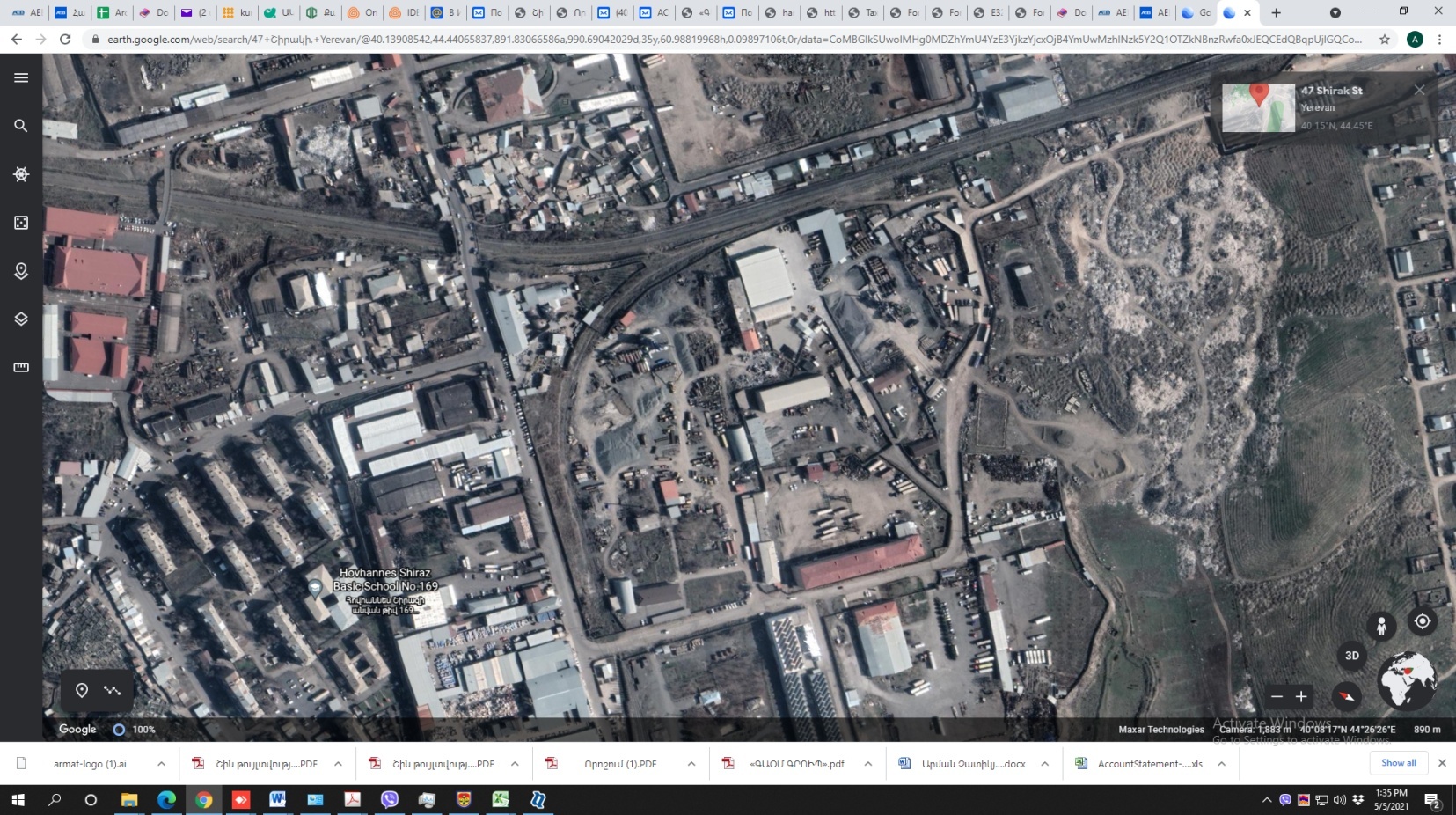 Î²¼Ø²ÎºðäàôÂÚ²Ü ´ÜàôÂ²¶ÆðÜ àðäºê ØÂÜàÈàðîÜ ²ÔîàîàÔ ²Ô´ÚàôðÒ»éÝ³ñÏáõÃÛ³Ý ³ñï³¹ñ³Ï³Ý ·áñÍáõÝ»áõÃÛáõÝÁ Ý³Ë³ï»ëí³Í ¿ ßÇÝ³ñ³ñ³Ï³Ý ³ßË³ï³ÝùÝ»ñ Ï³ï³ñ»Éáõ Ñ³Ù³ñ ³ëý³Éïµ»ïáÝÇ, µ»ïáÝÇ ß³Õ³ËÇ å³ï³ñ³ëïÙ³Ý  ¨ ç³ñ¹Ù³Ý ï»ë³Ï³íáñÙ³Ý Ï³Û³ÝùÁ  ß³Ñ³·áñÍ»ÉáõÑ³Ù³ñ: - ²ëý³Éïµ»ïáÝÇ ³ñï³¹ñáõÃÛ³Ý §¸ê117-2Î¦  Ñáëù³·ÇÍ- ²ëý³Éïµ»ïáÝÇ ³ñï³¹ñáõÃÛ³Ý Çñ³Ý³Ï³Ý §Îáµ»ëã 160¦  Ñáëù³·ÇÍ-.´ÇïáõÙÇ ï³ù³óáõÙ ¨ çñ³½ñÏáõÙ-ÆÝ»ñï ÝÛáõÃ»ñÇ Ïáõï³ÏÙ³Ý µ³ó å³Ñ»ëï1.²ëý³Éïµ»ïáÝÇ ³ñï³¹ñáõÃÛ³Ý §¸ê117-2Î¦  Ñáëù³·ÇÍÁ Ý³Ë³ï»ëí³Í ¿  35ï/Å³Ù, 72800ï/ï³ñÇ ³ñï³¹ñ³ÝùÇ Ñ³Ù³ñ: Ðáëù³·ÍÇ  ãáñ³óÝáÕ ÃÙµáõÏÝ  ³ßË³ïáõÙ ¿  µÝ³Ï³Ý ·³½áí`  728000 Ù3/ï³ñÇ ù³Ý³Ïáí, å³Ñ»ëï³ÛÇÝ í³é»ÉÇù Ý³Ë³ï»ëí³Í ã¿: ²ëý³ÉïÇ ß³Õ³ËÇ ëï³óÙ³Ý Ñ³Ù³ñ û·ï³·áñÍíáõÙ ¿ ³í³½, ËÇ×, µÇïáõÙª /1տ արտադրելու համար 950կգ ավազ և խիճ, 50կգ բիտում/: ²ëý³Éïµ»ïáÝÇ ß³Õ³ËÇ å³ïñ³ëïÙ³Ý ·áñÍÁÝÃ³óáõÙ ³ñï³Ý»ïíáõÙ »Ý ³Ýûñ·³Ý³Ï³Ý ÷áßÇ, ³ÍË³ÍÝÇ ¨ ³½áïÇ ûùëÇ¹Ý»ñ, ³ÍË³çñ³ÍÇÝÝ»ñ` 22Ù µ³ñÓñáõÃÛ³Ùµ ¨ 0.8Ù ïñ³Ù³·Íáí N 1 ³ÕµÛáõñÇó, áñÁ Ñ³·»óí³Í ¿ òÜ15 óÇÏÉáÝáí ¨ ËáÝ³í ýÇÉïñáí: ²ÍË³ÍÝÇ ¨ ³½áïÇ ûùëÇ¹Ý»ñÇ ³ñï³Ý»ïÙ³Ý Ñ³ßí³ñÏÁ Ï³ï³ñí»É ¿ Ñ³Ù³å³ï³ëË³Ý³µ³ñ 12.9 Ï·/1000Ù3 ¨ 2.15 Ï·/1000Ù3 ·áñÍ³ÏÇóÝ»ñáí:2.²ëý³Éïµ»ïáÝÇ ³ñï³¹ñáõÃÛ³Ý Çñ³Ý³Ï³Ý §Îáµ»ëã 160¦  Ñáëù³·ÇÍÁ Ý³Ë³ï»ëí³Í ¿  160ï/Å³Ù, 332800ï/ï³ñÇ ³ñï³¹ñ³ÝùÇ Ñ³Ù³ñ: Ðáëù³·ÍÇ  ãáñ³óÝáÕ ÃÙµáõÏÝ  ³ßË³ïáõÙ ¿  µÝ³Ï³Ý ·³½áí`  2080000Ù3/ï³ñÇ ù³Ý³Ïáí, å³Ñ»ëï³ÛÇÝ í³é»ÉÇù Ý³Ë³ï»ëí³Í ã¿:3.´ÇïáõÙÇ ï³ù³óáõÙÁ ¨ çñ³½ñÏáõÙÁ Ï³ï³ñíáõÙ ¿  7 Ï³Ãë³ÛáõÙ: ¶³½Ç Í³ËëÁ 72800Ù3/ï³ñÇ ¿: ²Ûë ·áñÍÁÝÃ³óÇó ³ñï³Ý»ïíáõÙ »Ý ·³½Ç ³ÛñÙ³Ý åñá¹áõÏïÝ»ñÁª ³ÍË³ÍÝÇ ¨ ³½áïÇ ûùëÇ¹Ý»ñ,áñáÝó ³ñï³Ý»ïÙ³Ý Ñ³ßí³ñÏÁ Ï³ï³ñí»É ¿ 12.9 Ï·/1000Ù3 ¨ 2.15 Ï·/1000Ù3 ·áñÍ³ÏÇóÝ»ñáí, ÇÝãå»ë Ý³¨ ³ÍË³çñ³ÍÇÝÝ»ñ` 9Ù µ³ñÓñáõÃÛ³Ùµ ¨  0.4Ù ïñ³Ù³·Íáí N 4 ËÙµ³íáñí³Í  ³ÕµÛáõñÇó 3. ÆÝ»ñï ÝÛáõÃ»ñÇ µ³ó å³Ñ»ëïÇó  ³ñï³Ý»ïíáõÙ  ¿ ³Ýûñ·³Ý³Ï³Ý ÷áßÇ` 60Ù ïñ³Ù³·Íáí Ñ³ñÃ³Ï³ÛÇÝ ³ÝÏ³½Ù³Ï»ñå N3³ÕµÛáõñÇó: Ð³Ù³Ó³ÛÝ §ØÃÝáÉáñï³ÛÇÝ û¹Ç å³Ñå³ÝáõÃÛ³Ý Ù³ëÇÝ¦ ÐÐ ûñ»ÝùÇ å³Ñ³ÝçÇ` ÇÝ»ñï ÝÛáõÃ»ñÁ µ»éÝ³íáñáõÙÇó ³é³ç ¨ µ³ó Ññ³å³ñ³ÏáõÙ å³Ñ»ÉÇë, ËáÝ³í³óíáõÙ »Ý, ÇëÏ ³ßË³ï³ÝùÝ ³í³ñï»Éáõó  Ñ»ïá, Í³ÍÏíáõÙ »Ý` ÷áßáõ ³ñï³Ý»ïáõÙÁ Ýí³½»óÝ»Éáõ Ñ³Ù³ñ:ìÝ³ë³Ï³ñ ÝÛáõÃ»ñÇ óñÙ³Ý Ñ³ßí³ñÏÇ Ù³Ï»ñëÝ ÁÝ¹·ñÏáõÙ ¿ ÙÇÝã¨ 0.05êÂÊ ³Õïáïïí³ÍáõÃÛ³Ùµ ï³ñ³ÍùÝ»ñÁ, ÇëÏ ó³ÝóÇ ù³ÛÉÁ ÃáõÛÉ ¿ ï³ÉÇë ·Ý³Ñ³ï»Éáõ ³Õïáïí³ÍáõÃÛáõÝÁ Ï³½Ù³Ï»ñåáõÃÛ³Ý ï³ñ³ÍùÇ »½ñÇÝ, ë³ÝÇï³õ³å³ßïå³Ý³Ï³Ý ·áïáõ ë³ÑÙ³ÝÇ »½ñÇÝ/300Ù/ ¨ ³Ù»Ý³Ùáï µÝ³Ï»ÉÇ ï³ñ³ÍùÝ»ñáõÙ:Øáï³Ï³ ï³ñÇÝ»ñÇ ÁÝÃ³óùáõÙ Ó»éÝ³ñÏáõÃÛ³Ý ÁÝ¹É³ÛÝáõÙ, í»ñ³½ÇÝáõÙ, í»ñ³åñáýÇÉ³íáñáõÙ, ï»ËÝáÉá·Ç³Ï³Ý Í³í³ÉÝ»ñÇ ÷á÷áËáõÃÛáõÝÝ»ñ ã»Ý ëå³ëíáõÙ, áõëïÇ ³ÕÛáõë³Ï 3 –Ç Ñ»é³ÝÏ³ñ ëÛáõÝÛ³ÏÁ ãÇ Éñ³óíáõÙ:   î»ËÝáÉá·Ç³Ï³Ý ë³ñù³íáñáõÙÝ»ñÇ ù³Ý³ÏÁ, ³ñï³Ý»ïÙ³Ý ³ÕµÛáõñÝ»ñÇ å³ñ³Ù»ïñ»ñÁ, íÝ³ë³Ï³ñ ÝÛáõÃ»ñÇ ³ñï³Ý»ïáõÙÝ»ñÇ ù³Ý³ÏÁ »õ ï»ë³ÏÁ Ýßí³Í »Ý 3-ñ¹ ³ÕÛáõë³ÏÝ»ñáõÙ:                 ØÂÜàÈàðî  ²ðî²ÜºîìàÔ ìÜ²ê²Î²ð ÜÚàôÂºðÆ ²Üì²Ü²ò²ÜÎÀ²ÔÚàôê²Î 1¶áõÙ³ñ³ÛÇÝ Ñ³ïÏáõÃÛ³Ùµ ËÙµ»ñ ãÏ³Ý	 Զարկային արտանետումներ ունեցող աղբյուրների թվարկումը և բնութագիրըԱՂՅՈՒՍԱԿ 2.²ñï³¹ñ³Ï³Ý ·áñÍÁÝÃ³óÝ»ñáõÙ ½³ñÏ³ÛÇÝ ³ñï³Ý»ïáõÙÝ»ñ ã»Ý ³é³ç³ÝáõÙ:Ü²ÊÜ²Î²Ü  îìÚ²ÈÜºð êÂ² Ð²Þì²ðÎÆ Ð²Ø²ðÎ³ï³ñí»É ¿ ÙÃÝáÉáñïÝ ³ÕïáïáÕ ÝÛáõÃ»ñÇ ³ÕµÛáõñÝ»ñÇ ·áõÛù³·ñáõÙ: Àëï ·áõÛù³·ñÙ³Ý ³ñ¹ÛáõÝùÇ  êÂ² Ñ³ßí³ñÏÇ »É³Ï»ï³ÛÇÝ ïíÛ³ÉÝ»ñÁ Ï³½Ùí»É ¨ Ñ³ßí³ñÏí»É »Ý  ¶úêî 17.2.3.02-14–Ç å³Ñ³ÝçÝ»ñÇÝ Ñ³Ù³å³ï³ëË³Ý ¨ µ»ñí³Í »Ý 3 ³ÕÛáõë³ÏÝ»ñáõÙ: Ð³ßí³ñÏÝ»ñÁ Ï³ï³ñí»É »Ý  §î³ñµ»ñ ³ñï³¹ñáõÃÛáõÝÝ»ñÇ ÏáÕÙÇó ÙÃÝáÉáñïÝ ³ÕïáïáÕ ÝÛáõÃ»ñÇ ³ñï³Ý»ïáõÙÝ»ñÇ Ñ³ßí³ñÏÇ Ù»Ãá¹ÇÏ³Ý¦ ÅáÕáí³ÍáõÇ ÑÇÙ³Ý íñ³:	Üëï»óÙ³Ý ³Ýã³÷»ÉÇ ·áñÍ³ÏÇóÝ ÁÝ¹áõÝíáõÙ ¿ª ·³½³ÝÙ³Ý íÝ³ë³Ï³ñ ÝÛáõÃ»ñÇ ¨ Ù³Ýñ ¹Çëå»ñëáõÃÛ³Ý ³»ñá½áÉÝ»ñÇ Ñ³Ù³ñ, áñáÝó Ýëï»óÙ³Ý Ï³ñ·³íáñí³Í ³ñ³·áõÃÛáõÝÁ ãÇ ·»ñ³½³ÝóáõÙ 3-5 ëÙ/íñÏª 1, Ëáßáñ ¹Çëå»ñëáõÃÛ³Ý ÷áßáõ Ñ³Ù³ñ Ù³ùñÙ³Ý µ³ó³Ï³ÛáõÃÛ³Ý ¹»åùáõÙª 3, áñëÙ³Ý ¹»åùáõÙª 2êÂ² Ð²Þì²ðÎÆ Ð²Ø²ð ²ÜÐð²ÄºÞî ²ÔîàîàÔ ÜÚàôÂºðÆ ä²ð²ØºîðºðÀ³ÕÛáõë³Ï 33-ñ¹ ³ÕÛáõë³ÏÇ ß³ñáõÝ³ÏáõÃÛáõÝÁ3-ñ¹ ³ÕÛáõë³ÏÇ ß³ñáõÝ³ÏáõÃÛáõÝÁ3-ñ¹ ³ÕÛáõë³ÏÇ ß³ñáõÝ³ÏáõÃÛáõÝÁÜì – Ý»ñÏ³ íÇ×³Ï       Ð    -  Ñ»é³ÝÏ³ñ ØºøºÜ²Ú²Î²Ü Ð²Þì²ðÎÆ ´ÜàôÂ²¶ÆðÀØÃÝáÉáñïáõÙ íÝ³ë³Ï³ñ ÝÛáõÃ»ñÇ óñí³ÍáõÃÛ³Ý Ñ³ßí³ñÏÝ»ñÁ Ï³ï³ñ»Éáõ Ñ³Ù³ñ ×ß·ñïí³Í ¨ áõÕÕí³Í ïíÛ³ÉÝ»ñÇ ÑÇÙ³Ý íñ³ Ï³½Ùí»É »Ý êÂ² Ñ³ßí³ñÏÇ »É³Ï»ï³ÛÇÝ ïíÛ³ÉÝ»ñÁ:ìÝ³ë³Ï³ñ ÝÛáõÃ»ñáí ÙÃÝáÉáñïÇ ³Õïáïí³ÍáõÃÛ³Ý Ñ³ßí³ñÏÁ Ï³ï³ñí»É ¿ §¾ñ³¦ Ù»ù»Ý³Û³Ï³Ý Íñ³·ñáí: ¶»ïÝ³Ù»ñÓ ËïáõÃÛáõÝÝ»ñÇ µ³ßËÙ³Ý áñáßáõÙÁ Ï³ï³ñí»É ¿ 2400  2400Ù ù³é³ÏáõëáõÙ, 240Ù ù³ÛÉáí:O¸ºðºìàôÂ²´²Ü²Î²Ü ´ÜàôÂ²¶ðºðÀ, òðØ²Ü ä²ÚØ²ÜÜºðÀ àðàÞàÔ ¶àðÌ²ÎÆòÜºðÀòñÙ³Ý å³ÛÙ³ÝÝ»ñÁ áñáßáÕ û¹»ñ¨áõÃ³µ³Ý³Ï³Ý µÝáõÃ³·ñ»ñÁ ¨ ·áñÍ³ÏÇóÝ»ñÁ Ý»ñÏ³Û³óí³Í »Ý ëïáñ¨ µ»ñí³Í ³ÕÛáõë³ÏáõÙ: ê³ÑÙ³Ý³ÛÇÝ ÃáõÛÉ³ïñ»ÉÇ ³é³í»É³·áõÛÝ ÙÇ³Ýí³· ËïáõÃÛáõÝÝ»ñÁ /ÏáÝó»Ýïñ³óÇ³Ý»ñÁ/ í»ñóí³Í »Ý ÐÐ Ï³é³í³ñáõÃÛ³Ý 2006Ã. ÷»ïñí³ñÇ 2-Ç N 160-Ü  áñáßÙ³Ùµ Ñ³ëï³ïí³Í  ó³ÝÏÇó:ԱՂՅՈՒՍԱԿ 4ìÜ²ê²Î²ð ÜÚàôÂºðÆ ØÂÜàÈàðîàôØ  òðØ²Ü  Ð²Þì²ðÎÆ Ð²ÎÆðÖ ²ð¸ÚàôÜøÜºðÀØÂÜàÈàðîàôØ ìÜ²ê²Î²ð ÜÚàôÂºðÆ ²ðî²ÜºîàôØÜºðÆòðØ²Ü Ð²Þì²ðÎÆ ²ð¸ÚàôÜøÜºðÀØÃÝáÉáñïáõÙ íÝ³ë³Ï³ñ ÝÛáõÃ»ñÇ ³ñï³Ý»ïáõÙÝ»ñÇ óñÙ³Ý Ñ³ßí³ñÏÇ ³ñ¹ÛáõÝùÝ»ñÁ Ý»ñÏ³ íÇ×³ÏÇ ¨ Ñ»é³ÝÏ³ñÇ Ñ³Ù³ñ óáõÛó »Ý ï³ÉÇë, áñ ë³ÑÙ³Ý³ÛÇÝ ÃáõÛÉ³ïñ»ÉÇ ËïáõÃÛ³Ý ·»ñ³½³ÝóáõÙ ãÇ ¹ÇïíáõÙ áã ÙÇ ÝÛáõÃÇ Ñ³Ù³ñ: ìÝ³ë³Ï³ñ ÝÛáõÃ»ñÇ Ñ³Ù³ñ ë³ÑÙ³Ýí³Í ÝáñÙ³ïÇíÝ»ñÇ ³é³ç³ñÏÝ»ñÁ Ý»ñÏ³Û³óí³Í »Ý ³ÕÛáõë³Ï 6-áõÙ:ՍԹԱ նորմատիվներ հասնելու միջոցառումների ծրագիրԱՂՅՈՒՍԱԿ 5.Î³½Ù³Ï»ñåáõÃÛ³Ý ³ñï³Ý»ïáõÙÝ»ñÁ ã»Ý ·»ñ³½³ÝóáõÙ ³Û¹ íÝ³ë³Ï³ñ ÝÛáõÃ»ñÇ Ñ³Ù³ñ ë³ÑÙ³Ýí³Í ã³÷³ÝÇßÝ»ñÁ, ³Û¹ å³ï×³éáí ³ñï³Ý»ïáõÙÝ»ñÇ ù³Ý³ÏÝ Çç»óÝáÕ ÙÇçáó³éáõÙÝ»ñÇ åÉ³Ý ãÇ Ý³Ë³ï»ëíáõÙ ¨ ³ÕÛáõë³Ï  5-Á  ãÇ Éñ³óíáõÙ:ԱՆՇԱՐԺ  ԱՂԲՅՈՒՐՆԵՐԻՑ  ԱՂՏՈՏՈՂ  ՆՅՈՒԹԵՐ  ՄԹՆՈԼՈՐՏ  ԱՐՏԱՆԵՏԵԼՈՒ” Î²ä²ìàð“  êäÀ  ՉԱՓԱՔԱՆԱԿՆԵՐ/ ԱՐՏԱՆԵՏՄԱՆ ԹՈՒՅԼՏՎՈՒԹՅՈՒՆՆԵՐ/ԱՂՅՈՒՍԱԿ 6Î²¼Ø²Îºðäâ²Î²Ü-îºÊÜÆÎ²Î²Ü ØÆæàò²èàôØÜºð  ²Ü´²ðºÜä²êîÎÈÆØ²Ú²Î²Ü ä²ÚØ²ÜÜºðÆ  Ä²Ø²Ü²Î²Ýµ³ñ»Ýå³ëï »Õ³Ý³ÏÇ ¹»åùáõÙ ³ñï³Ý»ïáõÙÝ»ñÇ Ï³ñ·³íáñÙ³Ý ÙÇçáó³éáõÙÝ»ñÁ ÏñáõÙ »Ý Ï³½Ù³Ï»ñåã³Ï³Ý-ï»ËÝÇÏ³Ï³Ý µÝáõÛÃ ¨ ·áñÍÝ³Ï³Ýáñ»Ý  ÁÝ¹·ñÏáõÙ »Ý íÝ³ë³Ï³ñ ÝÛáõÃ»ñÇ ³ñï³Ý»ïáõÙÝ»ñÇ µáÉáñ ³ÕµÛáõñÝ»ñÁ:1. ÂáõÛÉ ãï³É ë³ñù³íáñÙ³Ý ·»ñµ»éÝí³Í ³ßË³ï³Ýù2. Êëïáñ»Ý Ñ»ï¨»É ï»ËÝáÉá·Ç³ÛÇ ÁÝÃ³ó³Ï³ñ·ÇÝ    3. ê³ÑÙ³Ý³÷³Ï»É ÷áßáõ ³ñï³Ý»ïáõÙÁ     4.ê³ÑÙ³Ý³÷³Ï»É í³é»ÉÇùÇ Ù³ï³Ï³ñ³ñáõÙÁ ãáñ³óÝáÕ ÃÙµáõÏÇÝ          5. â¹³ï³ñÏ»É ¨ ãµ»éÝ³í»ñ»É Ñ»ßï µéÝÏíáÕ ¨ ³ÛñíáÕ Ñ»ÕáõÏÝ»ñ6.  ìÝ³ë³Ï³ñ ÝÛáõÃ»ñÇ ³ñï³Ý»ïáõÙÝ»ñÇ ù³Ý³ÏÇ Ù»Í³óÙ³Ý ¹»åùáõÙ Ñ³ñÏ ¿ ³ÝÙÇç³å»ë ¹³Ý¹³Õ»óÝ»É Ï³Ù Å³Ù³Ý³Ï³íáñ³å»ë ¹³¹³ñ»óÝ»É ïíÛ³É ë³ñù³íáñÙ³Ý ³ßË³ï³ÝùÁ:ØÆæàò²èàôØÜºð, àðàÜø Ü²Ê²îºêìàôØ  ºì Æð²Î²Ü²òìàôØ ºÜ ²ðî²ÜºîàôØÜºðÆ ìºð²ÐêÎØ²Ü ºì êÂ²   Î²î²ðØ²Ü Üä²î²Îàìø³ÝÇ áñ êÂ² Ï³ï³ñÙ³Ý Ñ³Ù³ñ å³ï³ëË³Ý³ïáõ ¿ Ó»éÝ³ñÏáõÃÛáõÝÁ,  ³ñï³Ý»ïáõÙÝ»ñÇÝ Ñ»ï¨áõÙ ¨ ëïáõ·áõÙ ¿ µÝáõÃÛ³Ý å³Ñå³ÝáõÃÛ³Ý Ñ³Ù³ñ å³ï³ëË³Ý³ïáõ ³ÝÓÁ:ìÝ³ë³Ï³ñ ÝÛáõÃ»ñÇ ³ñï³Ý»ïáõÙÝ»ñÇ ù³Ý³ÏÁ áñáßíáõÙ ¿ ³Û¹ íÝ³ë³Ï³ñ ÝÛáõÃ»ñÇ ËïáõÃÛáõÝÝ»ñÇ ¨ ·³½»ñÇ û¹³ÛÇÝ Ë³éÝáõñ¹Ý»ñÇ Í³í³ÉÝ»ñÇ áõÕÕ³ÏÇ ã³÷Ù³Ý Ù»Ãá¹Ý»ñáí: àôÕÕ³ÏÇ ã³÷Ù³Ý Ù»Ãá¹Ý»ñÇ ³ÝÑÝ³ñÇÝáõÃÛ³Ý ¹»åùáõÙ ÃáõÛÉ³ïñíáõÙ ¿ ï»ë³Ï³Ý Ñ³ßí³ñÏÇ Ù»Ãá¹Á:	²Ýµ³ñ»Ýå³ëï  ÏÉÇÙ³Û³Ï³Ý å³ÛÙ³ÝÝ»ñÇ Å³Ù³Ý³Ï, µÝ³ÏãáõÃÛ³Ý ³éáÕçáõÃÛ³Ý Ñ³Ù³ñ ÙÃÝáÉáñïÇ íÝ³ë³µ»ñ ³ÕïáïÙ³Ý ÁÝÃ³óùáõÙ Ó»éÝ³ñÏáõÃÛáõÝÁ å³ñï³íáñ ¿ íÝ³ë³Ï³ñ ÝÛáõÃ»ñÇ ³ñï³Ý»ïáõÙÝ»ñÁ Çç»óÝ»É ÙÇÝã¨ ³ßË³ï³ÝùÇ ¹³¹³ñ»óáõÙÁ:	ºÃ» íÃ³ñÇ ³ñ¹ÛáõÝùáõÙ êÂ² -Ç ÝáñÙ³ïÇíÁ ·»ñ³½³ÝóíáõÙ ¿, Ó»éÝ³ñÏáõÃÛáõÝÁ å³ñï³íáñ ¿ ³Û¹ Ù³ëÇÝ Ñ³ÛïÝ»É ÙÃÝáÉáñïÇ å³Ñå³ÝáõÃÛáõÝÁ í»ñ³ÑëÏáÕ Ù³ñÙÝÇÝ ¨  ³ÝÑ³å³Õ ÙÇçáóÝ»ñ Ó»éÝ³ñÏ»É íÝ³ë³Ï³ñ ÝÛáõÃ»ñÇ ³ñï³Ý»ïáõÙÝ»ñÁ ë³ÑÙ³Ý³÷³Ï»Éáõ áõÕÕáõÃÛ³Ùµ, ÇÝãå»ë Ý³¨  ÐÐ Առողջապահության և  Աշխատանքի ï»ëã³Ï³Ý Ù³ñÙÝÇÝ ï»Õ»Ï³ïíáõÃÛáõÝ Ñ³Õáñ¹»É íÃ³ñÇ ¨ Ó»éÝ³ñÏí³Í ÙÇçáó³éáõÙÝ»ñÇ Ù³ëÇÝ (ã³÷áõÙÝ»ñ Ùáï³Ï³ µÝ³Ï³í³Ûñ»ñáõÙ):ú¶î²¶àðÌì²Ì ¶ð²Î²ÜàôÂÚàôÜ1. ÃÎÑÒ 17.2. 3. 02 - 2014 “Îõðàíà ïðèðîäû. Àòìîñôåðà. Ïðàâèëà óñòàíîâëåíèÿ       äîïóñòèìûõ âûáðîñîâ âðåäíûõ âåùåñòâ ïðîìûøëåííûìè ïðåäïðèÿòèÿìè”.   2. Âðåìåííàÿ ìåòîäèêà íîðìèðîâàíèÿ ïðîìûøëåííûõ âûáðîñîâ â àòìîñôåðó.          Ëåíèíãðàä, Ãèäðîìåòåîèçäàò, 1986ã.3. Ñáîðíèê ìåòîäèê ïî ðàñ÷åòó âûáðîñîâ â àòìîñôåðó çàãðÿçíÿþùèõ âåùåñòâ  ðàç  ëè÷íûìè ïðîèçâîäñòâàìè. Ëåíèíãðàä, Ãèäðîìåòåîèçäàò,      1986ã.  4.  Ðåêîìåíäàöèè ïî îôîðìëåíèþ è ñîäåðæàíèþ ïðîåêòà íîðìàòèâîâ ïðåäåëüíî  -äîïóñòèìûõ âûáðîñîâ â àòìîñôåðó (ÏÄÂ) ïðåäïðèÿòèé.  5. Âðåìåííàÿ èíñòðóêöèÿ î ïîðÿäêå ïðîâåäåíèÿ ðàáîò ïî óñòàíîâëåíèþ íîðìàòèâîâ äîïóñòèìûõ âûáðîñîâ âðåäíûõ âåùåñòâ â àòìîñôåðó äëÿ  îòäåëüíî íîðìèðóåìûõ  ïðåäïðèÿòèé ïðîìûøëåííîñòè, ÎÍÄ-86. Îáñåðâàòîðèÿ èìåíè À.È. Âîåéêîâà Ãîñêîìãèäðîìåòà, 1986ã. 6.ÐÐ Ï³é³í³ñáõÃÛ³Ý  02.02.2006Ã. áñáßáõÙ № 160-Ü §´Ý³Ï³í³Ûñ»ñáõÙ ÙÃÝáÉáñï³ÛÇÝ û¹Ý ³ÕïáïáÕ ÝÛáõÃ»ñÇ ë³ÑÙ³Ý³ÛÇÝ ÃáõÛÉ³ïñ»ÉÇ ËïáõÃÛáõÝÝ»ñÇ (ÏáÝó»Ýïñ³óÇ³Ý»ñÇ-êÂÎ) ÝáñÙ³ïÇíÝ»ñÁ Ñ³ëï³ï»Éáõ Ù³ëÇÝ¦ 7. ÐÐ Ï³é³í³ñáõÃÛ³Ý 27.12.2012 Ã. áñáßáõÙ № 1673-Ü §Մթնոլորտային օդն աղտոտող նյութերի սահմանային թույլատրելի   արտանետումների նորմատիվների մշակման ու հաստատման կարգը սահմանելու և ÐÐ Ï³é³í³ñáõÃÛ³Ý 1999թ. մարտի 30-ի  N 192 ¨ 2008թ. օգոստոսի  21-ի N 953-Ն որոշումներն ուժը կորցրած ճանաչելու մասին¦8. ÐÐ Ï³é³í³ñáõÃÛ³Ý  2005 թվականի հունվարի 25-Ç N 91-Ն áñáßում9. ՀՀ կառավարության  23.01.2020թ  N 62-Ն áñáßáõÙ. <<Հայաստանի Հանրապետության կառավարության 2012 թվականի դեկտեմբերի 27-ի N 1673-Ն որոշման մեջ փոփոխություններ  եվ լրացումներ կատարելու մասին>>  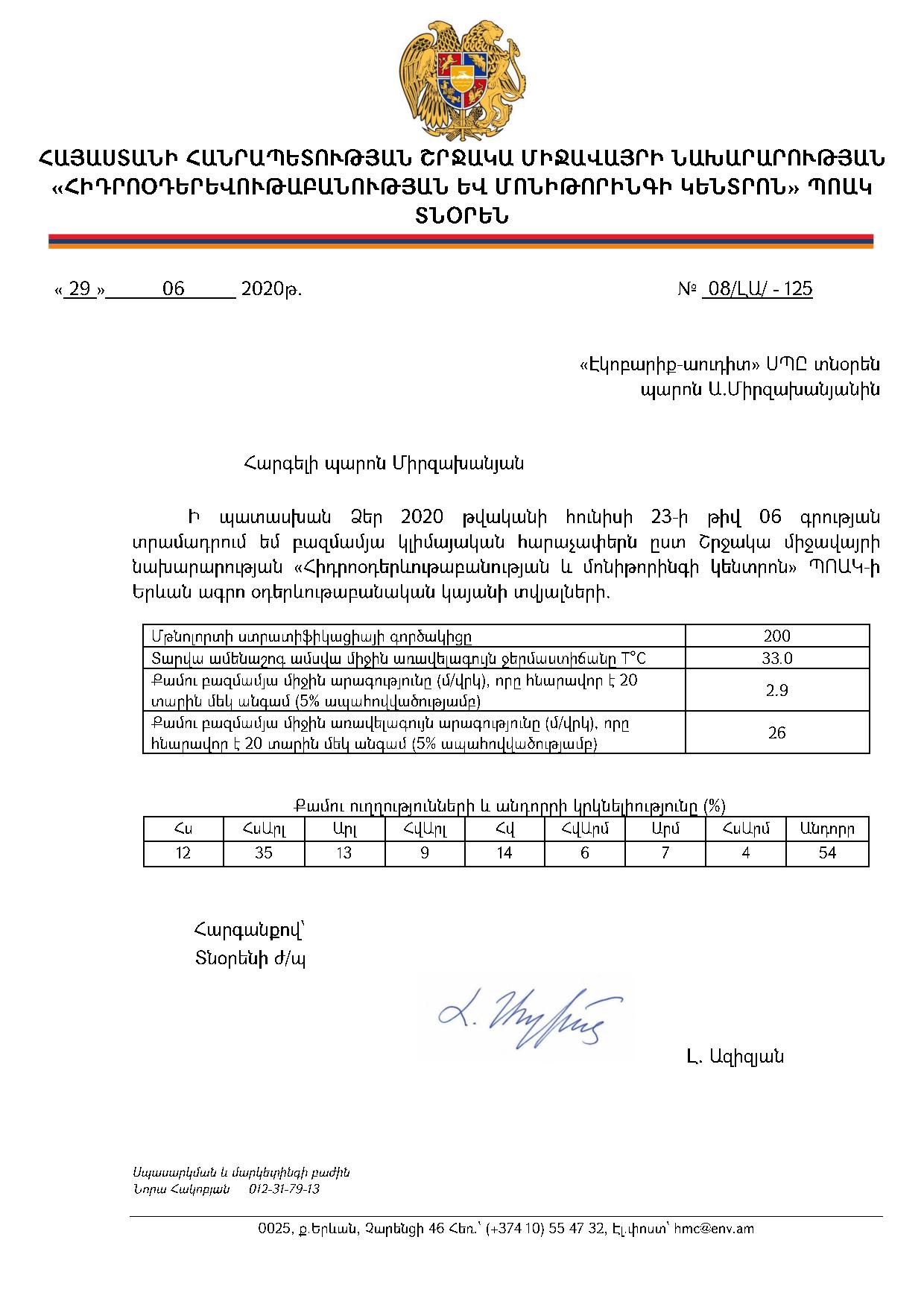 èºÈÆºüÆ ¶àðÌ²ÎòÆ Ð²Þì²ðÎÀ¶ïÝíáõÙ ¿ ºñ¨³ÝÇ Ñ³ñ³í³ÛÇÝ Ù³ëáõÙ  ï»Õ³ÝùÁ Ñ³ñÃ ¿, ËáãÁÝ¹áïÝ»ñ ãÏ³Ý£Àëï ОНД – 86 –Çª Ñ³ñÃ Ï³Ù ÃáõÛÉ Ïïñïí³Í ï»Õ³ÝùáõÙ, áñï»Õ µ³ñÓñáõÃÛ³Ý ÷á÷áËáõÃÛáõÝÁ 1 ÏÙ íñ³ ãÇ ·»ñ³½³ÝóáõÙ 50 Ù, ï»Õ³ÝùÇ é»ÉÛ»ýÇ ·áñÍ³ÏÇóÁ ÁÝ¹áõÝíáõÙ ¿ 1.0£ 1. Общие сведения.     Расчет проведен на ПК "ЭРА" v3.0 фирмы НПП "Логос-Плюс", Новосибирск     в соответствии с положениями документа "Методы расчетов рассеивания выбросов      вредных (загрязняющих) веществ в атмосферном воздухе" (МРР-2017).     Расчет выполнен ООО "Консекоард" (ConsecoardLLC)   -----------------------------------------------------------------------------------------  | Заключение экспертизы Министерства природных ресурсов и Росгидромета                    |  | на программу: письмо № 140-09213/20и от 30.11.2020                                      |   -----------------------------------------------------------------------------------------2. Параметры города   ПК ЭРА v3.0.  Модель: Разовые, МРР-2017                Расчет проводится в соответствии с документом МРР-2017     Название: Ереван     Коэффициент А = 200  Скорость ветра Uмр =  26.0 м/с (для лета 25.0, для зимы 12.0)     Средняя скорость ветра = 2.9 м/с     Температура летняя =  33.0  град.C     Температура зимняя =  -3.6  град.C     Коэффициент рельефа =  1.00     Площадь города =  0.0 кв.км     Угол между направлением на СЕВЕР и осью Х = 90.0 угловых градусов3. Исходные параметры источников.   ПК ЭРА v3.0.  Модель: Разовые, МРР-2017                Расчет проводится в соответствии с документом МРР-2017     Город     :026 Ереван.     Объект    :0001 ООО Капавор.     Вар.расч. :1     Расч.год: 2021 (СП)      Расчет проводился 21.05.2021 18:43     Примесь   :0301 - Азота диоксид                                                                                ПДКм.р для примеси 0301 = 0.2 мг/м3     Коэффициент рельефа (КР): индивидуальный с источников     Коэффициент оседания (F): индивидуальный с источников_____________________________________________________________________________________________________________________________    Код    |Реж|Тип|  H1 |  H2 |  D  |  Wo |   V1  |  T  |   X1   |   Y1   |   X2   |   Y2   |Alf| F | КР |Ди| Выброс  |RoГВС<Об~П>~<Ис>|~~~|~~~|~~м~~|~~м~~|~~м~~|~м/с~|~м3/с~~|градС|~~~м~~~~|~~~м~~~~|~~~м~~~~|~~~м~~~~|гр.|~~~|~~~~|~~|~~~г/с~~~|~~~~~000101 0001  1  Т    22.0        0.80 20.00   10.05 100.0      200     -120                       1.0 1.000 0 0.2090000 1.290000101 0002  1  Т    12.0        0.60 25.00    7.07 100.0      250      -90                       1.0 1.000 0 0.5970000 1.290000101 0004  1  Т     9.0        0.40 25.00    3.14  80.0      410     -110                       1.0 1.000 0 0.0209000 1.2904. Расчетные параметры Cм,Uм,Xм   ПК ЭРА v3.0.  Модель: Разовые, МРР-2017                Расчет проводится в соответствии с документом МРР-2017     Город     :026 Ереван.     Объект    :0001 ООО Капавор.     Вар.расч. :1     Расч.год: 2021 (СП)      Расчет проводился 21.05.2021 18:43     Сезон     :ЛЕТО (температура воздуха 33.0 град.С)     Примесь   :0301 - Азота диоксид                                                                                ПДКм.р для примеси 0301 = 0.2 мг/м3_____________________________________________________________________________|________________Источники________________|_____Их расчетные параметры______||Номер|    Код    |Режим|     M      |Тип |     Cm     |    Um   |    Xm    ||-п/п-|<об-п>-<ис>|-----|------------|----|-[доли ПДК]-|--[м/с]--|----[м]---||   1 |000101 0001|  1  |    0.209000| Т  |   0.028751 |   2.80  |   351.5  ||   2 |000101 0002|  1  |    0.597000| Т  |   0.217522 |   3.87  |   243.5  ||   3 |000101 0004|  1  |    0.020900| Т  |   0.018199 |   1.65  |   156.7  ||~~~~~~~~~~~~~~~~~~~~~~~~~~~~~~~~~~~~~~~~~~~~~~~~~~~~~~~~~~~~~~~~~~~~~~~~~~~||          Суммарный Mq =    0.826900 г/с                                   ||          Сумма Cм по всем источникам =      0.264472 долей ПДК            ||---------------------------------------------------------------------------||              Средневзвешенная опасная скорость ветра =   3.60 м/с         ||___________________________________________________________________________|5. Управляющие параметры расчета   ПК ЭРА v3.0.  Модель: Разовые, МРР-2017                Расчет проводится в соответствии с документом МРР-2017     Город     :026 Ереван.     Объект    :0001 ООО Капавор.     Вар.расч. :1     Расч.год: 2021 (СП)      Расчет проводился 21.05.2021 18:43     Сезон     :ЛЕТО (температура воздуха 33.0 град.С)     Примесь   :0301 - Азота диоксид                                                                                ПДКм.р для примеси 0301 = 0.2 мг/м3     Фоновая концентрация не задана     Расчет по прямоугольнику 001 : 2400x2400 с шагом 240     Расчет по границе санзоны. Покрытие РП  001     Расчет в фиксированных точках. Группа точек 090     Направление ветра: автоматический поиск опасного направления от 0 до 360 град.     Скорость ветра: автоматический поиск опасной скорости от 0.5 до 25.0(Uмр) м/с     Средневзвешенная опасная скорость ветра Uсв= 3.6 м/с6. Результаты расчета в виде таблицы.   ПК ЭРА v3.0.  Модель: Разовые, МРР-2017                Расчет проводится в соответствии с документом МРР-2017     Город     :026 Ереван.     Объект    :0001 ООО Капавор.     Вар.расч. :1     Расч.год: 2021 (СП)      Расчет проводился 21.05.2021 18:43     Примесь   :0301 - Азота диоксид                                                                                ПДКм.р для примеси 0301 = 0.2 мг/м3     Расчет проводился на прямоугольнике 1     с параметрами: координаты центра X= -1,  Y= 2                    размеры: длина(по Х)= 2400, ширина(по Y)= 2400, шаг сетки= 240     Фоновая концентрация не задана     Направление ветра: автоматический поиск опасного направления от 0 до 360 град.     Скорость ветра: автоматический поиск опасной скорости от 0.5 до 25.0(Uмр) м/с            ___________Расшифровка_обозначений____________            | Qс - суммарная концентрация [доли ПДК]     |            | Cс - суммарная концентрация [мг/м.куб]     |            | Фоп- опасное направл. ветра [ угл. град.]  |            | Uоп- опасная скорость ветра [    м/с    ]  |            | Ви - вклад ИСТОЧНИКА  в  Qс [доли ПДК]     |            | Kи - код источника для верхней строки  Ви  |    |~~~~~~~~                                            ~~~~~~~~~~~~|    | -Если в строке Cmax=< 0.05 ПДК, то Фоп,Uоп,Ви,Kи не печатаются |    ~~~~~~~~~~~~~~~~~~~~~~~~~~~~~~~~~~~~~~~~~~~~~~~~~~~~~~~~~~~~~~~~~~___________ y=  1202 : Y-строка  1  Cmax=  0.072 долей ПДК (x=   239.0; напр.ветра=180)----------:______________________________________________________________________ x= -1201 :  -961:  -721:  -481:  -241:    -1:   239:   479:   719:   959:  1199:----------:------:------:------:------:------:------:------:------:------:------:Qc : 0.040: 0.046: 0.053: 0.059: 0.065: 0.070: 0.072: 0.070: 0.066: 0.060: 0.053:Cc : 0.008: 0.009: 0.011: 0.012: 0.013: 0.014: 0.014: 0.014: 0.013: 0.012: 0.011:Фоп:  132 :  137 :  143 :  151 :  159 :  169 :  180 :  190 :  200 :  209 :  216 :Uоп: 7.83 : 7.30 : 6.92 : 6.60 : 6.35 : 6.19 : 6.13 : 6.19 : 6.35 : 6.59 : 6.90 :   :      :      :      :      :      :      :      :      :      :      :      :Ви : 0.032: 0.037: 0.043: 0.049: 0.054: 0.058: 0.060: 0.058: 0.055: 0.049: 0.043:Ки : 0002 : 0002 : 0002 : 0002 : 0002 : 0002 : 0002 : 0002 : 0002 : 0002 : 0002 :Ви : 0.007: 0.008: 0.008: 0.010: 0.010: 0.010: 0.011: 0.011: 0.010: 0.010: 0.009:Ки : 0001 : 0001 : 0001 : 0001 : 0001 : 0001 : 0001 : 0001 : 0001 : 0001 : 0001 :Ви : 0.001: 0.001: 0.001: 0.001: 0.001: 0.001: 0.001: 0.001: 0.001: 0.001: 0.001:Ки : 0004 : 0004 : 0004 : 0004 : 0004 : 0004 : 0004 : 0004 : 0004 : 0004 : 0004 :~~~~~~~~~~~~~~~~~~~~~~~~~~~~~~~~~~~~~~~~~~~~~~~~~~~~~~~~~~~~~~~~~~~~~~~~~~~~~~~~~___________ y=   962 : Y-строка  2  Cmax=  0.093 долей ПДК (x=   239.0; напр.ветра=180)----------:______________________________________________________________________ x= -1201 :  -961:  -721:  -481:  -241:    -1:   239:   479:   719:   959:  1199:----------:------:------:------:------:------:------:------:------:------:------:Qc : 0.045: 0.053: 0.063: 0.073: 0.082: 0.090: 0.093: 0.090: 0.084: 0.074: 0.064:Cc : 0.009: 0.011: 0.013: 0.015: 0.016: 0.018: 0.019: 0.018: 0.017: 0.015: 0.013:Фоп:  126 :  131 :  138 :  146 :  155 :  167 :  180 :  192 :  204 :  214 :  222 :Uоп: 7.41 : 6.87 : 6.41 : 6.08 : 5.86 : 5.71 : 5.60 : 5.66 : 5.82 : 6.07 : 6.41 :   :      :      :      :      :      :      :      :      :      :      :      :Ви : 0.036: 0.043: 0.051: 0.060: 0.069: 0.076: 0.078: 0.076: 0.070: 0.061: 0.052:Ки : 0002 : 0002 : 0002 : 0002 : 0002 : 0002 : 0002 : 0002 : 0002 : 0002 : 0002 :Ви : 0.008: 0.009: 0.010: 0.011: 0.012: 0.013: 0.013: 0.013: 0.012: 0.011: 0.010:Ки : 0001 : 0001 : 0001 : 0001 : 0001 : 0001 : 0001 : 0001 : 0001 : 0001 : 0001 :Ви : 0.001: 0.001: 0.001: 0.001: 0.001: 0.001: 0.001: 0.001: 0.001: 0.001: 0.001:Ки : 0004 : 0004 : 0004 : 0004 : 0004 : 0004 : 0004 : 0004 : 0004 : 0004 : 0004 :~~~~~~~~~~~~~~~~~~~~~~~~~~~~~~~~~~~~~~~~~~~~~~~~~~~~~~~~~~~~~~~~~~~~~~~~~~~~~~~~~___________ y=   722 : Y-строка  3  Cmax=  0.122 долей ПДК (x=   239.0; напр.ветра=180)----------:______________________________________________________________________ x= -1201 :  -961:  -721:  -481:  -241:    -1:   239:   479:   719:   959:  1199:----------:------:------:------:------:------:------:------:------:------:------:Qc : 0.051: 0.062: 0.074: 0.089: 0.105: 0.117: 0.122: 0.119: 0.107: 0.091: 0.076:Cc : 0.010: 0.012: 0.015: 0.018: 0.021: 0.023: 0.024: 0.024: 0.021: 0.018: 0.015:Фоп:  119 :  124 :  130 :  138 :  149 :  163 :  180 :  196 :  210 :  221 :  229 :Uоп: 7.11 : 6.51 : 6.05 : 5.73 : 5.42 : 5.19 : 5.12 : 5.18 : 5.37 : 5.65 : 6.02 :   :      :      :      :      :      :      :      :      :      :      :      :Ви : 0.041: 0.050: 0.061: 0.075: 0.089: 0.102: 0.106: 0.102: 0.091: 0.076: 0.062:Ки : 0002 : 0002 : 0002 : 0002 : 0002 : 0002 : 0002 : 0002 : 0002 : 0002 : 0002 :Ви : 0.008: 0.010: 0.011: 0.012: 0.013: 0.014: 0.016: 0.016: 0.015: 0.013: 0.012:Ки : 0001 : 0001 : 0001 : 0001 : 0001 : 0001 : 0001 : 0001 : 0001 : 0001 : 0001 :Ви : 0.001: 0.002: 0.002: 0.002: 0.002: 0.001: 0.001: 0.001: 0.001: 0.001: 0.002:Ки : 0004 : 0004 : 0004 : 0004 : 0004 : 0004 : 0004 : 0004 : 0004 : 0004 : 0004 :~~~~~~~~~~~~~~~~~~~~~~~~~~~~~~~~~~~~~~~~~~~~~~~~~~~~~~~~~~~~~~~~~~~~~~~~~~~~~~~~~___________ y=   482 : Y-строка  4  Cmax=  0.164 долей ПДК (x=   239.0; напр.ветра=179)----------:______________________________________________________________________ x= -1201 :  -961:  -721:  -481:  -241:    -1:   239:   479:   719:   959:  1199:----------:------:------:------:------:------:------:------:------:------:------:Qc : 0.056: 0.069: 0.087: 0.108: 0.132: 0.153: 0.164: 0.157: 0.136: 0.111: 0.089:Cc : 0.011: 0.014: 0.017: 0.022: 0.026: 0.031: 0.033: 0.031: 0.027: 0.022: 0.018:Фоп:  112 :  116 :  121 :  128 :  140 :  157 :  179 :  202 :  219 :  231 :  239 :Uоп: 6.75 : 6.18 : 5.77 : 5.37 : 4.81 : 4.52 : 4.48 : 4.60 : 4.85 : 5.27 : 5.69 :   :      :      :      :      :      :      :      :      :      :      :      :Ви : 0.045: 0.056: 0.072: 0.092: 0.114: 0.136: 0.147: 0.138: 0.117: 0.094: 0.074:Ки : 0002 : 0002 : 0002 : 0002 : 0002 : 0002 : 0002 : 0002 : 0002 : 0002 : 0002 :Ви : 0.009: 0.011: 0.013: 0.014: 0.016: 0.016: 0.016: 0.019: 0.018: 0.016: 0.013:Ки : 0001 : 0001 : 0001 : 0001 : 0001 : 0001 : 0001 : 0001 : 0001 : 0001 : 0001 :Ви : 0.002: 0.002: 0.002: 0.002: 0.002: 0.001:      :      : 0.001: 0.002: 0.002:Ки : 0004 : 0004 : 0004 : 0004 : 0004 : 0004 :      :      : 0004 : 0004 : 0004 :~~~~~~~~~~~~~~~~~~~~~~~~~~~~~~~~~~~~~~~~~~~~~~~~~~~~~~~~~~~~~~~~~~~~~~~~~~~~~~~~~___________ y=   242 : Y-строка  5  Cmax=  0.211 долей ПДК (x=   239.0; напр.ветра=179)----------:______________________________________________________________________ x= -1201 :  -961:  -721:  -481:  -241:    -1:   239:   479:   719:   959:  1199:----------:------:------:------:------:------:------:------:------:------:------:Qc : 0.060: 0.076: 0.098: 0.127: 0.162: 0.192: 0.211: 0.206: 0.169: 0.131: 0.101:Cc : 0.012: 0.015: 0.020: 0.025: 0.032: 0.038: 0.042: 0.041: 0.034: 0.026: 0.020:Фоп:  103 :  106 :  109 :  115 :  124 :  143 :  179 :  215 :  235 :  245 :  250 :Uоп: 6.57 : 6.04 : 5.50 : 5.04 : 4.46 : 4.13 : 3.97 : 4.19 : 4.52 : 4.92 : 5.45 :   :      :      :      :      :      :      :      :      :      :      :      :Ви : 0.049: 0.062: 0.081: 0.107: 0.143: 0.180: 0.197: 0.182: 0.146: 0.111: 0.083:Ки : 0002 : 0002 : 0002 : 0002 : 0002 : 0002 : 0002 : 0002 : 0002 : 0002 : 0002 :Ви : 0.010: 0.012: 0.014: 0.016: 0.015: 0.012: 0.014: 0.023: 0.022: 0.018: 0.015:Ки : 0001 : 0001 : 0001 : 0001 : 0001 : 0001 : 0001 : 0001 : 0001 : 0001 : 0001 :Ви : 0.002: 0.002: 0.003: 0.003: 0.004: 0.001:      :      : 0.001: 0.002: 0.003:Ки : 0004 : 0004 : 0004 : 0004 : 0004 : 0004 :      :      : 0004 : 0004 : 0004 :~~~~~~~~~~~~~~~~~~~~~~~~~~~~~~~~~~~~~~~~~~~~~~~~~~~~~~~~~~~~~~~~~~~~~~~~~~~~~~~~~___________ y=     2 : Y-строка  6  Cmax=  0.242 долей ПДК (x=   479.0; напр.ветра=248)----------:______________________________________________________________________ x= -1201 :  -961:  -721:  -481:  -241:    -1:   239:   479:   719:   959:  1199:----------:------:------:------:------:------:------:------:------:------:------:Qc : 0.063: 0.080: 0.105: 0.140: 0.186: 0.224: 0.107: 0.242: 0.192: 0.145: 0.108:Cc : 0.013: 0.016: 0.021: 0.028: 0.037: 0.045: 0.021: 0.048: 0.038: 0.029: 0.022:Фоп:   94 :   95 :   96 :   98 :  101 :  110 :  173 :  248 :  258 :  262 :  264 :Uоп: 6.47 : 5.92 : 5.37 : 4.78 : 4.29 : 3.81 : 3.87 : 3.88 : 4.23 : 4.72 : 5.32 :   :      :      :      :      :      :      :      :      :      :      :      :Ви : 0.050: 0.065: 0.086: 0.116: 0.161: 0.212: 0.107: 0.217: 0.164: 0.120: 0.089:Ки : 0002 : 0002 : 0002 : 0002 : 0002 : 0002 : 0002 : 0002 : 0002 : 0002 : 0002 :Ви : 0.011: 0.013: 0.016: 0.019: 0.019: 0.007:      : 0.025: 0.023: 0.019: 0.015:Ки : 0001 : 0001 : 0001 : 0001 : 0001 : 0004 :      : 0001 : 0001 : 0001 : 0001 :Ви : 0.002: 0.002: 0.003: 0.004: 0.006: 0.005:      :      : 0.004: 0.006: 0.004:Ки : 0004 : 0004 : 0004 : 0004 : 0004 : 0001 :      :      : 0004 : 0004 : 0004 :~~~~~~~~~~~~~~~~~~~~~~~~~~~~~~~~~~~~~~~~~~~~~~~~~~~~~~~~~~~~~~~~~~~~~~~~~~~~~~~~~___________ y=  -238 : Y-строка  7  Cmax=  0.230 долей ПДК (x=    -1.0; напр.ветра= 60)----------:______________________________________________________________________ x= -1201 :  -961:  -721:  -481:  -241:    -1:   239:   479:   719:   959:  1199:----------:------:------:------:------:------:------:------:------:------:------:Qc : 0.062: 0.080: 0.104: 0.140: 0.187: 0.230: 0.181: 0.219: 0.188: 0.143: 0.107:Cc : 0.012: 0.016: 0.021: 0.028: 0.037: 0.046: 0.036: 0.044: 0.038: 0.029: 0.021:Фоп:   84 :   83 :   82 :   79 :   74 :   60 :    4 :  302 :  287 :  281 :  279 :Uоп: 6.48 : 5.94 : 5.37 : 4.82 : 4.32 : 3.78 : 3.85 : 3.80 : 4.19 : 4.70 : 5.37 :   :      :      :      :      :      :      :      :      :      :      :      :Ви : 0.050: 0.065: 0.085: 0.116: 0.158: 0.206: 0.181: 0.209: 0.162: 0.118: 0.088:Ки : 0002 : 0002 : 0002 : 0002 : 0002 : 0002 : 0002 : 0002 : 0002 : 0002 : 0002 :Ви : 0.010: 0.013: 0.016: 0.020: 0.025: 0.022:      : 0.010: 0.019: 0.018: 0.014:Ки : 0001 : 0001 : 0001 : 0001 : 0001 : 0001 :      : 0001 : 0001 : 0001 : 0001 :Ви : 0.002: 0.002: 0.003: 0.004: 0.004: 0.001:      :      : 0.007: 0.006: 0.005:Ки : 0004 : 0004 : 0004 : 0004 : 0004 : 0004 :      :      : 0004 : 0004 : 0004 :~~~~~~~~~~~~~~~~~~~~~~~~~~~~~~~~~~~~~~~~~~~~~~~~~~~~~~~~~~~~~~~~~~~~~~~~~~~~~~~~~___________ y=  -478 : Y-строка  8  Cmax=  0.199 долей ПДК (x=   239.0; напр.ветра=  1)----------:______________________________________________________________________ x= -1201 :  -961:  -721:  -481:  -241:    -1:   239:   479:   719:   959:  1199:----------:------:------:------:------:------:------:------:------:------:------:Qc : 0.060: 0.075: 0.097: 0.126: 0.161: 0.192: 0.199: 0.185: 0.157: 0.126: 0.098:Cc : 0.012: 0.015: 0.019: 0.025: 0.032: 0.038: 0.040: 0.037: 0.031: 0.025: 0.020:Фоп:   75 :   72 :   68 :   62 :   52 :   32 :    1 :  329 :  309 :  298 :  292 :Uоп: 6.57 : 6.05 : 5.51 : 5.06 : 4.59 : 4.23 : 4.09 : 4.23 : 4.47 : 4.91 : 5.50 :   :      :      :      :      :      :      :      :      :      :      :      :Ви : 0.048: 0.061: 0.079: 0.104: 0.136: 0.168: 0.185: 0.172: 0.139: 0.106: 0.081:Ки : 0002 : 0002 : 0002 : 0002 : 0002 : 0002 : 0002 : 0002 : 0002 : 0002 : 0002 :Ви : 0.010: 0.012: 0.015: 0.019: 0.022: 0.023: 0.014: 0.013: 0.017: 0.016: 0.013:Ки : 0001 : 0001 : 0001 : 0001 : 0001 : 0001 : 0001 : 0001 : 0001 : 0001 : 0001 :Ви : 0.002: 0.002: 0.002: 0.002: 0.002:      :      :      : 0.001: 0.004: 0.004:Ки : 0004 : 0004 : 0004 : 0004 : 0004 :      :      :      : 0004 : 0004 : 0004 :~~~~~~~~~~~~~~~~~~~~~~~~~~~~~~~~~~~~~~~~~~~~~~~~~~~~~~~~~~~~~~~~~~~~~~~~~~~~~~~~~___________ y=  -718 : Y-строка  9  Cmax=  0.153 долей ПДК (x=   239.0; напр.ветра=  0)----------:______________________________________________________________________ x= -1201 :  -961:  -721:  -481:  -241:    -1:   239:   479:   719:   959:  1199:----------:------:------:------:------:------:------:------:------:------:------:Qc : 0.055: 0.068: 0.085: 0.106: 0.129: 0.147: 0.153: 0.144: 0.126: 0.106: 0.086:Cc : 0.011: 0.014: 0.017: 0.021: 0.026: 0.029: 0.031: 0.029: 0.025: 0.021: 0.017:Фоп:   67 :   63 :   57 :   49 :   38 :   21 :    0 :  339 :  323 :  311 :  303 :Uоп: 6.77 : 6.20 : 5.74 : 5.37 : 4.93 : 4.65 : 4.53 : 4.60 : 4.89 : 5.39 : 5.76 :   :      :      :      :      :      :      :      :      :      :      :      :Ви : 0.044: 0.055: 0.070: 0.088: 0.109: 0.126: 0.134: 0.127: 0.110: 0.089: 0.071:Ки : 0002 : 0002 : 0002 : 0002 : 0002 : 0002 : 0002 : 0002 : 0002 : 0002 : 0002 :Ви : 0.010: 0.012: 0.014: 0.017: 0.019: 0.020: 0.018: 0.017: 0.015: 0.014: 0.012:Ки : 0001 : 0001 : 0001 : 0001 : 0001 : 0001 : 0001 : 0001 : 0001 : 0001 : 0001 :Ви : 0.001: 0.002: 0.002: 0.002: 0.001: 0.000:      :      : 0.001: 0.002: 0.003:Ки : 0004 : 0004 : 0004 : 0004 : 0004 : 0004 :      :      : 0004 : 0004 : 0004 :~~~~~~~~~~~~~~~~~~~~~~~~~~~~~~~~~~~~~~~~~~~~~~~~~~~~~~~~~~~~~~~~~~~~~~~~~~~~~~~~~___________ y=  -958 : Y-строка 10  Cmax=  0.115 долей ПДК (x=   239.0; напр.ветра=  0)----------:______________________________________________________________________ x= -1201 :  -961:  -721:  -481:  -241:    -1:   239:   479:   719:   959:  1199:----------:------:------:------:------:------:------:------:------:------:------:Qc : 0.050: 0.060: 0.073: 0.087: 0.101: 0.111: 0.115: 0.110: 0.100: 0.086: 0.073:Cc : 0.010: 0.012: 0.015: 0.017: 0.020: 0.022: 0.023: 0.022: 0.020: 0.017: 0.015:Фоп:   59 :   54 :   48 :   40 :   29 :   16 :    0 :  345 :  331 :  320 :  312 :Uоп: 7.10 : 6.53 : 6.06 : 5.70 : 5.41 : 5.27 : 5.19 : 5.27 : 5.47 : 5.76 : 6.09 :   :      :      :      :      :      :      :      :      :      :      :      :Ви : 0.040: 0.048: 0.059: 0.071: 0.084: 0.095: 0.098: 0.095: 0.085: 0.072: 0.060:Ки : 0002 : 0002 : 0002 : 0002 : 0002 : 0002 : 0002 : 0002 : 0002 : 0002 : 0002 :Ви : 0.009: 0.010: 0.012: 0.014: 0.016: 0.016: 0.016: 0.014: 0.014: 0.013: 0.011:Ки : 0001 : 0001 : 0001 : 0001 : 0001 : 0001 : 0001 : 0001 : 0001 : 0001 : 0001 :Ви : 0.001: 0.001: 0.001: 0.001: 0.001: 0.001: 0.001: 0.001: 0.001: 0.002: 0.002:Ки : 0004 : 0004 : 0004 : 0004 : 0004 : 0004 : 0004 : 0004 : 0004 : 0004 : 0004 :~~~~~~~~~~~~~~~~~~~~~~~~~~~~~~~~~~~~~~~~~~~~~~~~~~~~~~~~~~~~~~~~~~~~~~~~~~~~~~~~~___________ y= -1198 : Y-строка 11  Cmax=  0.088 долей ПДК (x=   239.0; напр.ветра=  0)----------:______________________________________________________________________ x= -1201 :  -961:  -721:  -481:  -241:    -1:   239:   479:   719:   959:  1199:----------:------:------:------:------:------:------:------:------:------:------:Qc : 0.044: 0.052: 0.061: 0.070: 0.079: 0.085: 0.088: 0.085: 0.079: 0.070: 0.061:Cc : 0.009: 0.010: 0.012: 0.014: 0.016: 0.017: 0.018: 0.017: 0.016: 0.014: 0.012:Фоп:   53 :   48 :   41 :   33 :   24 :   13 :    0 :  348 :  337 :  327 :  319 :Uоп: 7.43 : 6.89 : 6.50 : 6.12 : 5.93 : 5.75 : 5.67 : 5.76 : 5.91 : 6.15 : 6.53 :   :      :      :      :      :      :      :      :      :      :      :      :Ви : 0.035: 0.042: 0.049: 0.057: 0.065: 0.071: 0.073: 0.072: 0.066: 0.058: 0.050:Ки : 0002 : 0002 : 0002 : 0002 : 0002 : 0002 : 0002 : 0002 : 0002 : 0002 : 0002 :Ви : 0.008: 0.009: 0.011: 0.012: 0.013: 0.013: 0.013: 0.013: 0.011: 0.011: 0.010:Ки : 0001 : 0001 : 0001 : 0001 : 0001 : 0001 : 0001 : 0001 : 0001 : 0001 : 0001 :Ви : 0.001: 0.001: 0.001: 0.001: 0.001: 0.001: 0.001: 0.001: 0.001: 0.002: 0.002:Ки : 0004 : 0004 : 0004 : 0004 : 0004 : 0004 : 0004 : 0004 : 0004 : 0004 : 0004 :~~~~~~~~~~~~~~~~~~~~~~~~~~~~~~~~~~~~~~~~~~~~~~~~~~~~~~~~~~~~~~~~~~~~~~~~~~~~~~~~~ Результаты расчета в точке максимума   ПК ЭРА v3.0.  Модель: Разовые, МРР-2017                Расчет проводится в соответствии с документом МРР-2017          Координаты точки :  X=   479.0 м,  Y=     2.0 м                                     _____________________________ Максимальная суммарная концентрация | Cs=   0.2418271 доли ПДКмр|                                     |       0.0483654 мг/м3     |                                     ~~~~~~~~~~~~~~~~~~~~~~~~~~~~~   Достигается при опасном  направлении   248 град.                       и скорости ветра  3.88 м/сВсего источников: 3. В таблице заказано вкладчиков не более чем с 95% вклада_____________________________________ВКЛАДЫ_ИСТОЧНИКОВ_______________________________|Ном.|    Код    |Режим|Тип|   Выброс  |    Вклад   |Вклад в%| Сум. %| Коэф.влияния ||----|<Об-П>-<Ис>|-----|---|---M-(Mq)--|-C[доли ПДК]|--------|-------|---- b=C/M ---||  1 |000101 0002|   1 | Т |     0.5970|   0.216852 |  89.7  |  89.7 | 0.363236606  ||  2 |000101 0001|   1 | Т |     0.2090|   0.024975 |  10.3  | 100.0 | 0.119496733  ||                    Остальные источники не влияют на данную точку.                 |7. Суммарные концентрации в узлах расчетной сетки.   ПК ЭРА v3.0.  Модель: Разовые, МРР-2017                Расчет проводится в соответствии с документом МРР-2017     Город     :026 Ереван.     Объект    :0001 ООО Капавор.     Вар.расч. :1     Расч.год: 2021 (СП)      Расчет проводился 21.05.2021 18:43     Примесь   :0301 - Азота диоксид                                                                                ПДКм.р для примеси 0301 = 0.2 мг/м3       _____Параметры_расчетного_прямоугольника_No  1_____      |  Координаты центра  : X=       -1 м;  Y=        2 |      |  Длина и ширина     : L=   2400 м;  B=   2400 м   |      |  Шаг сетки (dX=dY)  : D=    240 м                 |       ~~~~~~~~~~~~~~~~~~~~~~~~~~~~~~~~~~~~~~~~~~~~~~~~~~~     Фоновая концентрация не задана     Направление ветра: автоматический поиск опасного направления от 0 до 360 град.     Скорость ветра: автоматический поиск опасной скорости от 0.5 до 25.0(Uмр) м/с   (Символ ^ означает наличие источника вблизи расчетного узла)      1     2     3     4     5     6     7     8     9    10    11      *--|-----|-----|-----|-----|-----C-----|-----|-----|-----|-----|----| 1-| 0.040 0.046 0.053 0.059 0.065 0.070 0.072 0.070 0.066 0.060 0.053 |- 1   |                                                                   | 2-| 0.045 0.053 0.063 0.073 0.082 0.090 0.093 0.090 0.084 0.074 0.064 |- 2   |                                                                   | 3-| 0.051 0.062 0.074 0.089 0.105 0.117 0.122 0.119 0.107 0.091 0.076 |- 3   |                                                                   | 4-| 0.056 0.069 0.087 0.108 0.132 0.153 0.164 0.157 0.136 0.111 0.089 |- 4   |                                                                   | 5-| 0.060 0.076 0.098 0.127 0.162 0.192 0.211 0.206 0.169 0.131 0.101 |- 5   |                                                                   | 6-C 0.063 0.080 0.105 0.140 0.186 0.224 0.107 0.242 0.192 0.145 0.108 C- 6   |                                      ^     ^                      | 7-| 0.062 0.080 0.104 0.140 0.187 0.230 0.181 0.219 0.188 0.143 0.107 |- 7   |                                      ^                            | 8-| 0.060 0.075 0.097 0.126 0.161 0.192 0.199 0.185 0.157 0.126 0.098 |- 8   |                                                                   | 9-| 0.055 0.068 0.085 0.106 0.129 0.147 0.153 0.144 0.126 0.106 0.086 |- 9   |                                                                   |10-| 0.050 0.060 0.073 0.087 0.101 0.111 0.115 0.110 0.100 0.086 0.073 |-10   |                                                                   |11-| 0.044 0.052 0.061 0.070 0.079 0.085 0.088 0.085 0.079 0.070 0.061 |-11   |                                                                   |   |--|-----|-----|-----|-----|-----C-----|-----|-----|-----|-----|----|      1     2     3     4     5     6     7     8     9    10    11          В целом по расчетному прямоугольнику: Максимальная концентрация ---------> Cм =  0.2418271 долей ПДКмр                                         =  0.0483654 мг/м3 Достигается в точке с координатами:  Xм =   479.0 м     ( X-столбец 8, Y-строка 6)       Yм =     2.0 м При опасном направлении ветра  :     248 град.  и "опасной" скорости ветра    :  3.88 м/с9. Результаты расчета по границе санзоны.   ПК ЭРА v3.0.  Модель: Разовые, МРР-2017                Расчет проводится в соответствии с документом МРР-2017     Город     :026 Ереван.     Объект    :0001 ООО Капавор.     Вар.расч. :1     Расч.год: 2021 (СП)      Расчет проводился 21.05.2021 18:43     Примесь   :0301 - Азота диоксид                                                                                ПДКм.р для примеси 0301 = 0.2 мг/м3     Расчет проводился по всем санитарным зонам внутри расч. прямоугольника 001     Всего просчитано точек:  77     Фоновая концентрация не задана     Направление ветра: автоматический поиск опасного направления от 0 до 360 град. Скорость ветра: автоматический поиск опасной скорости от 0.5 до 25.0(Uмр) м/с            ___________Расшифровка_обозначений____________            | Qс - суммарная концентрация [доли ПДК]     |            | Cс - суммарная концентрация [мг/м.куб]     |            | Фоп- опасное направл. ветра [ угл. град.]  |            | Uоп- опасная скорость ветра [    м/с    ]  |            | Ви - вклад ИСТОЧНИКА  в  Qс [доли ПДК]     |            | Kи - код источника для верхней строки  Ви  |    |~~~~~~~~                                            ~~~~~~~~~~~~|    ~~~~~~~~~~~~~~~~~~~~~~~~~~~~~~~~~~~~~~~~~~~~~~~~~~~~~~~~~~~~~~~~~~_____________________________________________________________________________________________________________ y=   -542:  -542:  -537:  -528:  -514:  -496:  -474:  -448:  -325:  -203:  -202:  -189:  -159:  -126:   -91:----------:------:------:------:------:------:------:------:------:------:------:------:------:------:-----x=    249:   211:   174:   137:   102:    69:    39:    11:  -104:  -220:  -220:  -232:  -254:  -273:  -287:----------:------:------:------:------:------:------:------:------:------:------:------:------:------:-----Qc : 0.186: 0.187: 0.188: 0.189: 0.191: 0.193: 0.196: 0.199: 0.205: 0.194: 0.194: 0.192: 0.187: 0.183: 0.180:Cc : 0.037: 0.037: 0.038: 0.038: 0.038: 0.039: 0.039: 0.040: 0.041: 0.039: 0.039: 0.038: 0.037: 0.037: 0.036:Фоп:    0 :    4 :    9 :   14 :   19 :   24 :   28 :   33 :   56 :   77 :   77 :   79 :   83 :   87 :   90 Uоп: 4.23 : 4.19 : 4.23 : 4.23 : 4.19 : 4.19 : 4.17 : 4.16 : 4.14 : 4.26 : 4.27 : 4.28 : 4.31 : 4.34 : 4.39    Ви : 0.172: 0.169: 0.171: 0.171: 0.172: 0.173: 0.173: 0.175: 0.177: 0.164: 0.165: 0.162: 0.158: 0.155: 0.154:Ки : 0002 : 0002 : 0002 : 0002 : 0002 : 0002 : 0002 : 0002 : 0002 : 0002 : 0002 : 0002 : 0002 : 0002 : 0002 :Ви : 0.014: 0.017: 0.018: 0.018: 0.019: 0.019: 0.022: 0.023: 0.026: 0.024: 0.024: 0.024: 0.024: 0.023: 0.021:Ки : 0001 : 0001 : 0001 : 0001 : 0001 : 0001 : 0001 : 0001 : 0001 : 0001 : 0001 : 0001 : 0001 : 0001 : 0001 Ви :      :      :      :      :      :      :      :      : 0.001: 0.005: 0.005: 0.005: 0.006: 0.006: 0.006:Ки :      :      :      :      :      :      :      :      : 0004 : 0004 : 0004 : 0004 : 0004 : 0004 : 0004 :~~~~~~~~~~~~~~~~~~~~~~~~~~~~~~~~~~~~~~~~~~~~~~~~~~~~~~~~~~~~~~~~~~~~~~~~~~~~~~~~~~~~~~~~~~~~~~~~~~~~~~~~~~~___________________________________________________________________________________________________________ y=    -54:   -17:    21:    58:    95:   130:   163:   193:   221:   245:   344:   344:   361:   378:   391:----------:------:------:------:------:------:------:------:------:------:------:------:------:------:----- x=   -296:  -301:  -301:  -297:  -288:  -274:  -256:  -234:  -208:  -179:   -44:   -43:   -19:    15:    ----------:------:------:------:------:------:------:------:------:------:------:------:------:------:-Qc : 0.178: 0.175: 0.173: 0.171: 0.170: 0.169: 0.169: 0.169: 0.169: 0.170: 0.172: 0.172: 0.171: 0.172: 0.172: Cc : 0.036: 0.035: 0.035: 0.034: 0.034: 0.034: 0.034: 0.034: 0.034: 0.034: 0.034: 0.034: 0.034: 0.034: 0.034:Фоп:   94 :   98 :  102 :  106 :  109 :  113 :  117 :  121 :  125 :  128 :  146 :  146 :  150 :  154 :  158 Uоп: 4.41 : 4.43 : 4.43 : 4.41 : 4.44 : 4.43 : 4.41 : 4.38 : 4.35 : 4.35 : 4.33 : 4.33 : 4.31 : 4.33 : 4.34        Ви : 0.152: 0.150: 0.148: 0.146: 0.147: 0.147: 0.148: 0.148: 0.149: 0.152: 0.156: 0.156: 0.155: 0.156:0.178: 0.175: 0.173: 0.171: 0.170: 0.169: 0.169: 0.169: 0.169: 0.170: 0.172: 0.172: 0.171: 0.172: 0.172: Cc : 0.036: 0.035: 0.035: 0.034: 0.034: 0.034: 0.034: 0.034: 0.034: 0.034: 0.034: 0.034: 0.034: 0.034: 0.034:Фоп:   94 :   98 :  102 :  106 :  109 :  113 :  117 :  121 :  125 :  128 :  146 :  146 :  150 :  154 :  158 Uоп: 4.41 : 4.43 : 4.43 : 4.41 : 4.44 : 4.43 : 4.41 : 4.38 : 4.35 : 4.35 : 4.33 : 4.33 : 4.31 : 4.33 : 4.34        Ви : 0.152: 0.150: 0.148: 0.146: 0.147: 0.147: 0.148: 0.148: 0.149: 0.152: 0.156: 0.156: 0.155: 0.156: 0.156:Ки : 0002 : 0002 : 0002 : 0002 : 0002 : 0002 : 0002 : 0002 : 0002 : 0002 : 0002 : 0002 : 0002 : 0002 : 0002 0.178: 0.175: 0.173: 0.171: 0.170: 0.169: 0.169: 0.169: 0.169: 0.170: 0.172: 0.172: 0.171: 0.172: 0.172: Cc : 0.036: 0.035: 0.035: 0.034: 0.034: 0.034: 0.034: 0.034: 0.034: 0.034: 0.034: 0.034: 0.034: 0.034: 0.034:Фоп:   94 :   98 :  102 :  106 :  109 :  113 :  117 :  121 :  125 :  128 :  146 :  146 :  150 :  154 :  158 Uоп: 4.41 : 4.43 : 4.43 : 4.41 : 4.44 : 4.43 : 4.41 : 4.38 : 4.35 : 4.35 : 4.33 : 4.33 : 4.31 : 4.33 : 4.34        Ви : 0.152: 0.150: 0.148: 0.146: 0.147: 0.147: 0.148: 0.148: 0.149: 0.152: 0.156: 0.156: 0.155: 0.156: 0.156:Ки : 0002 : 0002 : 0002 : 0002 : 0002 : 0002 : 0002 : 0002 : 0002 : 0002 : 0002 : 0002 : 0002 : 0002 : 0002 0.178: 0.175: 0.173: 0.171: 0.170: 0.169: 0.169: 0.169: 0.169: 0.170: 0.172: 0.172: 0.171: 0.172: 0.172: Cc : 0.036: 0.035: 0.035: 0.034: 0.034: 0.034: 0.034: 0.034: 0.034: 0.034: 0.034: 0.034: 0.034: 0.034: 0.034:Фоп:   94 :   98 :  102 :  106 :  109 :  113 :  117 :  121 :  125 :  128 :  146 :  146 :  150 :  154 :  158 Uоп: 4.41 : 4.43 : 4.43 : 4.41 : 4.44 : 4.43 : 4.41 : 4.38 : 4.35 : 4.35 : 4.33 : 4.33 : 4.31 : 4.33 : 4.34        Ви : 0.152: 0.150: 0.148: 0.146: 0.147: 0.147: 0.148: 0.148: 0.149: 0.152: 0.156: 0.156: 0.155: 0.156: 0.156:Ки : 0002 : 0002 : 0002 : 0002 : 0002 : 0002 : 0002 : 0002 : 0002 : 0002 : 0002 : 0002 : 0002 : 0002 : 0002 0.178: 0.175: 0.173: 0.171: 0.170: 0.169: 0.169: 0.169: 0.169: 0.170: 0.172: 0.172: 0.171: 0.172: 0.172: Cc : 0.036: 0.035: 0.035: 0.034: 0.034: 0.034: 0.034: 0.034: 0.034: 0.034: 0.034: 0.034: 0.034: 0.034: 0.034:Фоп:   94 :   98 :  102 :  106 :  109 :  113 :  117 :  121 :  125 :  128 :  146 :  146 :  150 :  154 :  158 Uоп: 4.41 : 4.43 : 4.43 : 4.41 : 4.44 : 4.43 : 4.41 : 4.38 : 4.35 : 4.35 : 4.33 : 4.33 : 4.31 : 4.33 : 4.34        Ви : 0.152: 0.150: 0.148: 0.146: 0.147: 0.147: 0.148: 0.148: 0.149: 0.152: 0.156: 0.156: 0.155: 0.156: 0.156:Ки : 0002 : 0002 : 0002 : 0002 : 0002 : 0002 : 0002 : 0002 : 0002 : 0002 : 0002 : 0002 : 0002 : 0002 : 0002 Ви : 0.020: 0.020: 0.020: 0.020: 0.017: 0.017: 0.017: 0.017: 0.017: 0.015: 0.014: 0.014: 0.016: 0.016: 0.016:Ки : 0001 : 0001 : 0001 : 0001 : 0001 : 0001 : 0001 : 0001 : 0001 : 0001 : 0001 : 0001 : 0001 : 0001 : 0001 :Ви : 0.006: 0.006: 0.005: 0.005: 0.005: 0.005: 0.004: 0.004: 0.003: 0.003: 0.001: 0.001: 0.001: 0.001: 0.001:Ки : 0004 : 0004 : 0004 : 0004 : 0004 : 0004 : 0004 : 0004 : 0004 : 0004 : 0004 : 0004 : 0004 : 0004 : 0004 :~~~~~~~~~~~~~~~~~~~~~~~~~~~~~~~~~~~~~~~~~~~~~~~~~~~~~~~~~~~~~~~~~~~~~~~~~~~~~~~~~~~~~~~~~~~~~~~~~~~~~~~~~~~___________________________________________________________________________________________________________ y=    416:   416:   424:   428:   427:   421:   406:   406:   405:   395:   380:   341:   341:   323:   300:----------:------:------:------:------:------:------:------:------:------:------:------:------:------:----- x=    139:   139:   175:   212:   250:   287:   356:   356:   358:   395:   429:   504:   504:   534:   564:----------:------:------:------:------:------:------:------:------:------:------:------:------:------:-----Qc : 0.173: 0.173: 0.173: 0.174: 0.174: 0.176: 0.178: 0.178: 0.179: 0.179: 0.181: 0.183: 0.183: 0.183: 0.184:Cc : 0.035: 0.035: 0.035: 0.035: 0.035: 0.035: 0.036: 0.036: 0.036: 0.036: 0.036: 0.037: 0.037: 0.037: 0.037:Фоп:  168 :  168 :  172 :  176 :  181 :  185 :  193 :  193 :  193 :  197 :  201 :  211 :  211 :  215 :  219 :Uоп: 4.36 : 4.36 : 4.38 : 4.37 : 4.35 : 4.36 : 4.36 : 4.36 : 4.38 : 4.40 : 4.40 : 4.38 : 4.38 : 4.40 : 4.39    :      :      :      :      :      :      :      :      :      :      :      :      :      :      :      :Ви : 0.157: 0.157: 0.157: 0.157: 0.156: 0.157: 0.158: 0.158: 0.159: 0.160: 0.161: 0.161: 0.161: 0.161: 0.162:Ки : 0002 : 0002 : 0002 : 0002 : 0002 : 0002 : 0002 : 0002 : 0002 : 0002 : 0002 : 0002 : 0002 : 0002 : 0002 :Ви : 0.016: 0.016: 0.016: 0.016: 0.018: 0.019: 0.020: 0.020: 0.019: 0.019: 0.020: 0.022: 0.022: 0.022: 0.022:Ки : 0001 : 0001 : 0001 : 0001 : 0001 : 0001 : 0001 : 0001 : 0001 : 0001 : 0001 : 0001 : 0001 : 0001 : 0001 ___________________________________________________________________________________________________________y=    157:   157:   132:   103:    71:    36:     0:   -37:   -75:  -112:  -149:  -185:  -218:  -250:  -279:----------:------:------:------:------:------:------:------:------:------:------:------:------:------:------: x=    728:   728:   753:   777:   797:   812:   823:   829:   831:   828:   820:   808:   792:   771:   746:----------:------:------:------:------:------:------:------:------:------:------:------:------:------:------:Qc : 0.177: 0.177: 0.175: 0.173: 0.172: 0.171: 0.171: 0.172: 0.173: 0.174: 0.174: 0.175: 0.176: 0.177: 0.178:Cc : 0.035: 0.035: 0.035: 0.035: 0.034: 0.034: 0.034: 0.034: 0.035: 0.035: 0.035: 0.035: 0.035: 0.035: 0.036:Фоп:  243 :  243 :  246 :  250 :  253 :  257 :  261 :  264 :  268 :  272 :  276 :  279 :  283 :  287 :  291 :Uоп: 4.45 : 4.45 : 4.45 : 4.45 : 4.44 : 4.45 : 4.45 : 4.43 : 4.44 : 4.44 : 4.41 : 4.39 : 4.37 : 4.34 : 4.29 Ви : 0.154: 0.154: 0.151: 0.149: 0.146: 0.146: 0.145: 0.144: 0.144: 0.145: 0.146: 0.147: 0.149: 0.152: 0.155:Ки : 0002 : 0002 : 0002 : 0002 : 0002 : 0002 : 0002 : 0002 : 0002 : 0002 : 0002 : 0002 : 0002 : 0002 : 0002 :Ви : 0.022: 0.022: 0.022: 0.022: 0.022: 0.021: 0.021: 0.021: 0.021: 0.020: 0.019: 0.020: 0.019: 0.018: 0.017:Ки : 0001 : 0001 : 0001 : 0001 : 0001 : 0001 : 0001 : 0001 : 0001 : 0001 : 0001 : 0001 : 0001 : 0001 : 0001 :Ви : 0.001: 0.001: 0.002: 0.002: 0.004: 0.004: 0.005: 0.007: 0.008: 0.008: 0.009: 0.009: 0.008: 0.007: 0.006:Ки : 0004 : 0004 : 0004 : 0004 : 0004 : 0004 : 0004 : 0004 : 0004 : 0004 : 0004 : 0004 : 0004 : 0004 : 0004 ~~~~~~~~~~~~~~~~~~~~~~~~~~~~~~~~~~~~~~~~~~~~~~~~~~~~~~~~~~~~~~~~~~~~~~~~~~~~~~~~~~~~~~~~~~~~~~~~~~~~~~~~~~~_____________________________________________________________________________________________________________ y=   -321:  -320:  -328:  -352:  -410:  -409:  -419:  -438:  -452:  -462:  -467:  -502:  -501:  -514:  -528:----------:------:------:------:------:------:------:------:------:------:------:------:------:------:------: x=    705:   705:   698:   669:   592:   592:   578:   546:   511:   475:   439:   380:   380:   358:   323:----------:------:------:------:------:------:------:------:------:------:------:------:------:------:------:Qc : 0.179: 0.179: 0.179: 0.180: 0.183: 0.183: 0.183: 0.185: 0.186: 0.188: 0.191: 0.189: 0.189: 0.188: 0.187:Cc : 0.036: 0.036: 0.036: 0.036: 0.037: 0.037: 0.037: 0.037: 0.037: 0.038: 0.038: 0.038: 0.038: 0.038: 0.037:Фоп:  297 :  296 :  298 :  302 :  313 :  312 :  315 :  319 :  324 :  328 :  333 :  342 :  342 :  345 :  350 :Uоп: 4.27 : 4.23 : 4.27 : 4.27 : 4.25 : 4.23 : 4.25 : 4.23 : 4.22 : 4.19 : 4.17 : 4.19 : 4.19 : 4.19 : 4.20 :   :      :      :      :      :      :      :      :      :      :      :      :      :      :      :      :Ви : 0.159: 0.158: 0.160: 0.163: 0.168: 0.166: 0.169: 0.170: 0.173: 0.174: 0.178: 0.176: 0.176: 0.174: 0.173:Ки : 0002 : 0002 : 0002 : 0002 : 0002 : 0002 : 0002 : 0002 : 0002 : 0002 : 0002 : 0002 : 0002 : 0002 : 0002 :Ви : 0.016: 0.018: 0.016: 0.016: 0.014: 0.016: 0.014: 0.015: 0.013: 0.014: 0.012: 0.013: 0.013: 0.014: 0.014:Ки : 0001 : 0001 : 0001 : 0001 : 0001 : 0001 : 0001 : 0001 : 0001 : 0001 : 0001 : 0001 : 0001 : 0001 : 0001 :Ви : 0.004: 0.003: 0.003: 0.002:      :      :      :      :      :      :      :      :      :      :      :Ки : 0004 : 0004 : 0004 : 0004 :      :      :      :      :      :      :      :      :      :      :      :~~~~~~~~~~~~~~~~~~~~~~~~~~~~~~~~~~~~~~~~~~~~~~~~~~~~~~~~~~~~~~~~~~~~~~~~~~~~~~~~~~~~~~~~~~~~~~~~~~~~~~~~~~~~~__________________ y=   -537:  -542:----------:------: x=    286:   249:----------:------:Qc : 0.187: 0.186:Cc : 0.037: 0.037:Фоп:  355 :    0 :Uоп: 4.23 : 4.23 :   :      :      :Ви : 0.172: 0.172:Ки : 0002 : 0002 :Ви : 0.014: 0.014:Ки : 0001 : 0001 :~~~~~~~~~~~~~~~~~~ Результаты расчета в точке максимума   ПК ЭРА v3.0.  Модель: Разовые, МРР-2017                Расчет проводится в соответствии с документом МРР-2017          Координаты точки :  X=  -104.0 м,  Y=  -325.0 м                                     _____________________________ Максимальная суммарная концентрация | Cs=   0.2047414 доли ПДКмр|                                     |       0.0409483 мг/м3     |                                     ~~~~~~~~~~~~~~~~~~~~~~~~~~~~~   Достигается при опасном  направлении    56 град.                       и скорости ветра  4.14 м/сВсего источников: 3. В таблице заказано вкладчиков не более чем с 95% вклада_____________________________________ВКЛАДЫ_ИСТОЧНИКОВ_______________________________|Ном.|    Код    |Режим|Тип|   Выброс  |    Вклад   |Вклад в%| Сум. %| Коэф.влияния ||----|<Об-П>-<Ис>|-----|---|---M-(Mq)--|-C[доли ПДК]|--------|-------|---- b=C/M ---||  1 |000101 0002|   1 | Т |     0.5970|   0.177340 |  86.6  |  86.6 | 0.297051609  ||  2 |000101 0001|   1 | Т |     0.2090|   0.025976 |  12.7  |  99.3 | 0.124285392  ||                              В сумме =   0.203315    99.3                         ||            Суммарный вклад остальных =   0.001426     0.7                         |~~~~~~~~~~~~~~~~~~~~~~~~~~~~~~~~~~~~~~~~~~~~~~~~~~~~~~~~~~~~~~~~~~~~~~~~~~~~~~~~~~~~~10. Результаты расчета в фиксированных точках.   ПК ЭРА v3.0.  Модель: Разовые, МРР-2017                Расчет проводится в соответствии с документом МРР-2017        Группа точек 090     Город     :026 Ереван.     Объект    :0001 ООО Капавор.     Вар.расч. :1     Расч.год: 2021 (СП)      Расчет проводился 21.05.2021 18:43     Примесь   :0301 - Азота диоксид                                                                                ПДКм.р для примеси 0301 = 0.2 мг/м3     Фоновая концентрация не задана     Направление ветра: автоматический поиск опасного направления от 0 до 360 град.     Скорость ветра: автоматический поиск опасной скорости от 0.5 до 25.0(Uмр) м/сТочка  1. Расчетная точка.          Координаты точки :  X=    -1.0 м,  Y=     5.0 м                                  _____________________________ Максимальная суммарная концентрация | Cs=   0.2240581 доли ПДКмр|                                     |       0.0448116 мг/м3     |                                     ~~~~~~~~~~~~~~~~~~~~~~~~~~~~~   Достигается при опасном  направлении   111 град.                       и скорости ветра  3.78 м/сВсего источников: 3. В таблице заказано вкладчиков не более чем с 95% вклада_____________________________________ВКЛАДЫ_ИСТОЧНИКОВ_______________________________|Ном.|    Код    |Режим|Тип|   Выброс  |    Вклад   |Вклад в%| Сум. %| Коэф.влияния ||----|<Об-П>-<Ис>|-----|---|---M-(Mq)--|-C[доли ПДК]|--------|-------|---- b=C/M ---||  1 |000101 0002|   1 | Т |     0.5970|   0.211885 |  94.6  |  94.6 | 0.354915917  ||  2 |000101 0004|   1 | Т |     0.0209|   0.006710 |   3.0  |  97.6 | 0.321033835  ||                              В сумме =   0.218594    97.6                         ||            Суммарный вклад остальных =   0.005464     2.4                         |~~~~~~~~~~~~~~~~~~~~~~~~~~~~~~~~~~~~~~~~~~~~~~~~~~~~~~~~~~~~~~~~~~~~~~~~~~~~~~~~~~~~~3. Исходные параметры источников.   ПК ЭРА v3.0.  Модель: Разовые, МРР-2017               Расчет проводится в соответствии с документом МРР-2017     Город     :026 Ереван.     Объект    :0001 ООО Капавор.     Вар.расч. :1     Расч.год: 2021 (СП)      Расчет проводился 21.05.2021 18:43     Примесь   :0337 - Углерода оксид                                                                               ПДКм.р для примеси 0337 = 5.0 мг/м3     Коэффициент рельефа (КР): индивидуальный с источников     Коэффициент оседания (F): индивидуальный с источников_____________________________________________________________________________________________________________________________    Код    |Реж|Тип|  H1 |  H2 |  D  |  Wo |   V1  |  T  |   X1   |   Y1   |   X2   |   Y2   |Alf| F | КР |Ди| Выброс  |RoГВС<Об~П>~<Ис>|~~~|~~~|~~м~~|~~м~~|~~м~~|~м/с~|~м3/с~~|градС|~~~м~~~~|~~~м~~~~|~~~м~~~~|~~~м~~~~|гр.|~~~|~~~~|~~|~~~г/с~~~|~~~~~000101 0001  1  Т    22.0        0.80 20.00   10.05 100.0      200     -120                       1.0 1.000 0  1.254000 1.290000101 0002  1  Т    12.0        0.60 25.00    7.07 100.0      250      -90                       1.0 1.000 0  3.580000 1.290000101 0004  1  Т     9.0        0.40 25.00    3.14  80.0      410     -110                       1.0 1.000 0 0.1254000 1.2904. Расчетные параметры Cм,Uм,Xм   ПК ЭРА v3.0.  Модель: Разовые, МРР-2017                Расчет проводится в соответствии с документом МРР-2017     Город     :026 Ереван.     Объект    :0001 ООО Капавор.     Вар.расч. :1     Расч.год: 2021 (СП)      Расчет проводился 21.05.2021 18:43     Сезон     :ЛЕТО (температура воздуха 33.0 град.С)     Примесь   :0337 - Углерода оксид                                                          ПДКм.р для примеси 0337 = 5.0 мг/м3_____________________________________________________________________________|________________Источники________________|_____Их расчетные параметры______||Номер|    Код    |Режим|     M      |Тип |     Cm     |    Um   |    Xm    ||-п/п-|<об-п>-<ис>|-----|------------|----|-[доли ПДК]-|--[м/с]--|----[м]---||   1 |000101 0001|  1  |    1.254000| Т  |   0.006900 |   2.80  |   351.5  ||   2 |000101 0002|  1  |    3.580000| Т  |   0.052176 |   3.87  |   243.5  ||   3 |000101 0004|  1  |    0.125400| Т  |   0.004368 |   1.65  |   156.7  ||~~~~~~~~~~~~~~~~~~~~~~~~~~~~~~~~~~~~~~~~~~~~~~~~~~~~~~~~~~~~~~~~~~~~~~~~~~~||          Суммарный Mq =    4.959400 г/с                                   ||          Сумма Cм по всем источникам =      0.063444 долей ПДК            ||---------------------------------------------------------------------------||              Средневзвешенная опасная скорость ветра =   3.60 м/с         ||___________________________________________________________________________|5. Управляющие параметры расчета   ПК ЭРА v3.0.  Модель: Разовые, МРР-2017                Расчет проводится в соответствии с документом МРР-2017     Город     :026 Ереван-3.     Объект    :0001 ООО Капавор.     Вар.расч. :1     Расч.год: 2021 (СП)      Расчет проводился 21.05.2021 18:43     Сезон     :ЛЕТО (температура воздуха 33.0 град.С)     Примесь   :0337 - Углерода оксид                                                                               ПДКм.р для примеси 0337 = 5.0 мг/м3     Фоновая концентрация не задана     Расчет по прямоугольнику 001 : 2400x2400 с шагом 240     Расчет по границе санзоны. Покрытие РП  001     Расчет в фиксированных точках. Группа точек 090     Направление ветра: автоматический поиск опасного направления от 0 до 360 град.     Скорость ветра: автоматический поиск опасной скорости от 0.5 до 25.0(Uмр) м/с     Средневзвешенная опасная скорость ветра Uсв= 3.6 м/с6. Результаты расчета в виде таблицы.   ПК ЭРА v3.0.  Модель: Разовые, МРР-2017                Расчет проводится в соответствии с документом МРР-2017     Город     :026 Ереван.     Объект    :0001 ООО Капавор.     Вар.расч. :1     Расч.год: 2021 (СП)      Расчет проводился 21.05.2021 18:43     Примесь   :0337 - Углерода оксид                                                                               ПДКм.р для примеси 0337 = 5.0 мг/м3     Расчет проводился на прямоугольнике 1     с параметрами: координаты центра X= -1,  Y= 2              размеры: длина(по Х)= 2400, ширина(по Y)= 2400, шаг сетки= 240     Фоновая концентрация не задана     Направление ветра: автоматический поиск опасного направления от 0 до 360 град.     Скорость ветра: автоматический поиск опасной скорости от 0.5 до 25.0(Uмр) м/с            ___________Расшифровка_обозначений____________            | Qс - суммарная концентрация [доли ПДК]     |            | Cс - суммарная концентрация [мг/м.куб]     |            | Фоп- опасное направл. ветра [ угл. град.]  |            | Uоп- опасная скорость ветра [    м/с    ]  |            | Ви - вклад ИСТОЧНИКА  в  Qс [доли ПДК]     |            | Kи - код источника для верхней строки  Ви  |    |~~~~~~~~                                            ~~~~~~~~~~~~| | -Если в строке Cmax=< 0.05 ПДК, то Фоп,Uоп,Ви,Kи не печатаются |    ~~~~~~~~~~~~~~~~~~~~~~~~~~~~~~~~~~~~~~~~~~~~~~~~~~~~~~~~~~~~~~~~~~___________ y=  1202 : Y-строка  1  Cmax=  0.017 долей ПДК (x=   239.0; напр.ветра=180)----------:______________________________________________________________________ x= -1201 :  -961:  -721:  -481:  -241:    -1:   239:   479:   719:   959:  1199:----------:------:------:------:------:------:------:------:------:------:------:Qc : 0.010: 0.011: 0.013: 0.014: 0.016: 0.017: 0.017: 0.017: 0.016: 0.014: 0.013:Cc : 0.048: 0.055: 0.063: 0.071: 0.078: 0.084: 0.086: 0.084: 0.079: 0.072: 0.064:~~~~~~~~~~~~~~~~~~~~~~~~~~~~~~~~~~~~~~~~~~~~~~~~~~~~~~~~~~~~~~~~~~~~~~~~~~~~~~~~~___________ y=   962 : Y-строка  2  Cmax=  0.022 долей ПДК (x=   239.0; напр.ветра=180)----------:______________________________________________________________________ x= -1201 :  -961:  -721:  -481:  -241:    -1:   239:   479:   719:   959:  1199:----------:------:------:------:------:------:------:------:------:------:------:Qc : 0.011: 0.013: 0.015: 0.017: 0.020: 0.022: 0.022: 0.022: 0.020: 0.018: 0.015:Cc : 0.054: 0.064: 0.075: 0.087: 0.099: 0.108: 0.111: 0.108: 0.100: 0.089: 0.077:~~~~~~~~~~~~~~~~~~~~~~~~~~~~~~~~~~~~~~~~~~~~~~~~~~~~~~~~~~~~~~~~~~~~~~~~~~~~~~~~~___________ y=   722 : Y-строка  3  Cmax=  0.029 долей ПДК (x=   239.0; напр.ветра=180)----------:______________________________________________________________________ x= -1201 :  -961:  -721:  -481:  -241:    -1:   239:   479:   719:   959:  1199:----------:------:------:------:------:------:------:------:------:------:------:Qc : 0.012: 0.015: 0.018: 0.021: 0.025: 0.028: 0.029: 0.028: 0.026: 0.022: 0.018:Cc : 0.061: 0.074: 0.089: 0.107: 0.125: 0.140: 0.147: 0.142: 0.128: 0.109: 0.091:~~~~~~~~~~~~~~~~~~~~~~~~~~~~~~~~~~~~~~~~~~~~~~~~~~~~~~~~~~~~~~~~~~~~~~~~~~~~~~~~~___________ y=   482 : Y-строка  4  Cmax=  0.039 долей ПДК (x=   239.0; напр.ветра=179)----------:______________________________________________________________________ x= -1201 :  -961:  -721:  -481:  -241:    -1:   239:   479:   719:   959:  1199:----------:------:------:------:------:------:------:------:------:------:------:Qc : 0.013: 0.017: 0.021: 0.026: 0.032: 0.037: 0.039: 0.038: 0.033: 0.027: 0.021:Cc : 0.067: 0.083: 0.104: 0.130: 0.158: 0.183: 0.196: 0.189: 0.163: 0.134: 0.107:~~~~~~~~~~~~~~~~~~~~~~~~~~~~~~~~~~~~~~~~~~~~~~~~~~~~~~~~~~~~~~~~~~~~~~~~~~~~~~~~~___________ y=   242 : Y-строка  5  Cmax=  0.051 долей ПДК (x=   239.0; напр.ветра=179)----------:______________________________________________________________________ x= -1201 :  -961:  -721:  -481:  -241:    -1:   239:   479:   719:   959:  1199:----------:------:------:------:------:------:------:------:------:------:------:Qc : 0.014: 0.018: 0.024: 0.030: 0.039: 0.046: 0.051: 0.049: 0.040: 0.031: 0.024:Cc : 0.072: 0.091: 0.118: 0.152: 0.194: 0.231: 0.253: 0.247: 0.202: 0.157: 0.121:Фоп:  103 :  106 :  109 :  115 :  124 :  143 :  179 :  215 :  235 :  245 :  250 :Uоп: 6.57 : 6.04 : 5.50 : 5.04 : 4.46 : 4.13 : 3.97 : 4.19 : 4.52 : 4.92 : 5.45 :   :      :      :      :      :      :      :      :      :      :      :      :Ви : 0.012: 0.015: 0.019: 0.026: 0.034: 0.043: 0.047: 0.044: 0.035: 0.027: 0.020:Ки : 0002 : 0002 : 0002 : 0002 : 0002 : 0002 : 0002 : 0002 : 0002 : 0002 : 0002 :Ви : 0.002: 0.003: 0.003: 0.004: 0.004: 0.003: 0.003: 0.006: 0.005: 0.004: 0.004:Ки : 0001 : 0001 : 0001 : 0001 : 0001 : 0001 : 0001 : 0001 : 0001 : 0001 : 0001 :Ви :      : 0.001: 0.001: 0.001: 0.001:      :      :      :      : 0.001: 0.001:Ки :      : 0004 : 0004 : 0004 : 0004 :      :      :      :      : 0004 : 0004 :~~~~~~~~~~~~~~~~~~~~~~~~~~~~~~~~~~~~~~~~~~~~~~~~~~~~~~~~~~~~~~~~~~~~~~~~~~~~~~~~~___________ y=     2 : Y-строка  6  Cmax=  0.058 долей ПДК (x=   479.0; напр.ветра=248)----------:______________________________________________________________________ x= -1201 :  -961:  -721:  -481:  -241:    -1:   239:   479:   719:   959:  1199:----------:------:------:------:------:------:------:------:------:------:------:Qc : 0.015: 0.019: 0.025: 0.034: 0.045: 0.054: 0.026: 0.058: 0.046: 0.035: 0.026:Cc : 0.075: 0.096: 0.126: 0.168: 0.224: 0.269: 0.128: 0.290: 0.231: 0.174: 0.130:Фоп:   94 :   95 :   96 :   98 :  101 :  110 :  173 :  248 :  258 :  262 :  264 :Uоп: 6.47 : 5.92 : 5.37 : 4.78 : 4.29 : 3.81 : 3.87 : 3.88 : 4.23 : 4.72 : 5.32 :   :      :      :      :      :      :      :      :      :      :      :      :Ви : 0.012: 0.016: 0.021: 0.028: 0.039: 0.051: 0.026: 0.052: 0.039: 0.029: 0.021:Ки : 0002 : 0002 : 0002 : 0002 : 0002 : 0002 : 0002 : 0002 : 0002 : 0002 : 0002 :Ви : 0.003: 0.003: 0.004: 0.005: 0.005: 0.002:      : 0.006: 0.006: 0.005: 0.004:Ки : 0001 : 0001 : 0001 : 0001 : 0001 : 0004 :      : 0001 : 0001 : 0001 : 0001 :Ви :      : 0.001: 0.001: 0.001: 0.001: 0.001:      :      : 0.001: 0.001: 0.001:Ки :      : 0004 : 0004 : 0004 : 0004 : 0001 :      :      : 0004 : 0004 : 0004 :~~~~~~~~~~~~~~~~~~~~~~~~~~~~~~~~~~~~~~~~~~~~~~~~~~~~~~~~~~~~~~~~~~~~~~~~~~~~~~~~~___________ y=  -238 : Y-строка  7  Cmax=  0.055 долей ПДК (x=    -1.0; напр.ветра= 60)----------:______________________________________________________________________ x= -1201 :  -961:  -721:  -481:  -241:    -1:   239:   479:   719:   959:  1199:----------:------:------:------:------:------:------:------:------:------:------:Qc : 0.015: 0.019: 0.025: 0.033: 0.045: 0.055: 0.043: 0.053: 0.045: 0.034: 0.026:Cc : 0.075: 0.096: 0.125: 0.167: 0.224: 0.276: 0.217: 0.263: 0.226: 0.171: 0.128:Фоп:   84 :   83 :   82 :   79 :   74 :   60 :    4 :  302 :  287 :  281 :  279 :Uоп: 6.48 : 5.94 : 5.37 : 4.82 : 4.32 : 3.77 : 3.85 : 3.80 : 4.19 : 4.70 : 5.37 :   :      :      :      :      :      :      :      :      :      :      :      :Ви : 0.012: 0.016: 0.020: 0.028: 0.038: 0.049: 0.043: 0.050: 0.039: 0.028: 0.021:Ки : 0002 : 0002 : 0002 : 0002 : 0002 : 0002 : 0002 : 0002 : 0002 : 0002 : 0002 :Ви : 0.003: 0.003: 0.004: 0.005: 0.006: 0.005:      : 0.002: 0.005: 0.004: 0.003:Ки : 0001 : 0001 : 0001 : 0001 : 0001 : 0001 :      : 0001 : 0001 : 0001 : 0001 :Ви :      : 0.001: 0.001: 0.001: 0.001:      :      :      : 0.002: 0.002: 0.001:Ки :      : 0004 : 0004 : 0004 : 0004 :      :      :      : 0004 : 0004 : 0004 :~~~~~~~~~~~~~~~~~~~~~~~~~~~~~~~~~~~~~~~~~~~~~~~~~~~~~~~~~~~~~~~~~~~~~~~~~~~~~~~~~___________ y=  -478 : Y-строка  8  Cmax=  0.048 долей ПДК (x=   239.0; напр.ветра=  1)----------:______________________________________________________________________ x= -1201 :  -961:  -721:  -481:  -241:    -1:   239:   479:   719:   959:  1199:----------:------:------:------:------:------:------:------:------:------:------:Qc : 0.014: 0.018: 0.023: 0.030: 0.039: 0.046: 0.048: 0.044: 0.038: 0.030: 0.024:Cc : 0.072: 0.090: 0.116: 0.151: 0.193: 0.230: 0.238: 0.222: 0.188: 0.151: 0.118:~~~~~~~~~~~~~~~~~~~~~~~~~~~~~~~~~~~~~~~~~~~~~~~~~~~~~~~~~~~~~~~~~~~~~~~~~~~~~~~~~___________ y=  -718 : Y-строка  9  Cmax=  0.037 долей ПДК (x=   239.0; напр.ветра=  0)----------:______________________________________________________________________ x= -1201 :  -961:  -721:  -481:  -241:    -1:   239:   479:   719:   959:  1199:----------:------:------:------:------:------:------:------:------:------:------:Qc : 0.013: 0.016: 0.020: 0.025: 0.031: 0.035: 0.037: 0.035: 0.030: 0.025: 0.021:Cc : 0.066: 0.082: 0.102: 0.127: 0.154: 0.176: 0.183: 0.173: 0.152: 0.127: 0.103:~~~~~~~~~~~~~~~~~~~~~~~~~~~~~~~~~~~~~~~~~~~~~~~~~~~~~~~~~~~~~~~~~~~~~~~~~~~~~~~~~___________ y=  -958 : Y-строка 10  Cmax=  0.028 долей ПДК (x=   239.0; напр.ветра=  0)----------:______________________________________________________________________ x= -1201 :  -961:  -721:  -481:  -241:    -1:   239:   479:   719:   959:  1199:----------:------:------:------:------:------:------:------:------:------:------:Qc : 0.012: 0.014: 0.017: 0.021: 0.024: 0.027: 0.028: 0.027: 0.024: 0.021: 0.018:Cc : 0.060: 0.072: 0.087: 0.104: 0.121: 0.133: 0.138: 0.133: 0.120: 0.103: 0.088:~~~~~~~~~~~~~~~~~~~~~~~~~~~~~~~~~~~~~~~~~~~~~~~~~~~~~~~~~~~~~~~~~~~~~~~~~~~~~~~~~___________ y= -1198 : Y-строка 11  Cmax=  0.021 долей ПДК (x=   239.0; напр.ветра=  0)----------:______________________________________________________________________ x= -1201 :  -961:  -721:  -481:  -241:    -1:   239:   479:   719:   959:  1199:----------:------:------:------:------:------:------:------:------:------:------:Qc : 0.011: 0.013: 0.015: 0.017: 0.019: 0.020: 0.021: 0.020: 0.019: 0.017: 0.015:Cc : 0.053: 0.063: 0.073: 0.084: 0.095: 0.102: 0.105: 0.102: 0.095: 0.084: 0.073:~~~~~~~~~~~~~~~~~~~~~~~~~~~~~~~~~~~~~~~~~~~~~~~~~~~~~~~~~~~~~~~~~~~~~~~~~~~~~~~~~ Результаты расчета в точке максимума   ПК ЭРА v3.0.  Модель: Разовые, МРР-2017                Расчет проводится в соответствии с документом МРР-2017          Координаты точки :  X=   479.0 м,  Y=     2.0 м                                     _____________________________ Максимальная суммарная концентрация | Cs=   0.0580094 доли ПДКмр|                                     |       0.2900472 мг/м3     |                                     ~~~~~~~~~~~~~~~~~~~~~~~~~~~~~   Достигается при опасном  направлении   248 град.                       и скорости ветра  3.88 м/сВсего источников: 3. В таблице заказано вкладчиков не более чем с 95% вклада_____________________________________ВКЛАДЫ_ИСТОЧНИКОВ_______________________________|Ном.|    Код    |Режим|Тип|   Выброс  |    Вклад   |Вклад в%| Сум. %| Коэф.влияния ||----|<Об-П>-<Ис>|-----|---|---M-(Mq)--|-C[доли ПДК]|--------|-------|---- b=C/M ---||  1 |000101 0002|   1 | Т |     3.5800|   0.052015 |  89.7  |  89.7 | 0.014529465  ||  2 |000101 0001|   1 | Т |     1.2540|   0.005994 |  10.3  | 100.0 | 0.004779869  ||                    Остальные источники не влияют на данную точку.                 |7. Суммарные концентрации в узлах расчетной сетки.   ПК ЭРА v3.0.  Модель: Разовые, МРР-2017                Расчет проводится в соответствии с документом МРР-2017     Город     :026 Ереван.     Объект    :0001 ООО Капавор.     Вар.расч. :1     Расч.год: 2021 (СП)      Расчет проводился 21.05.2021 18:43     Примесь   :0337 - Углерода оксид                                                                               ПДКм.р для примеси 0337 = 5.0 мг/м3       _____Параметры_расчетного_прямоугольника_No  1_____      |  Координаты центра  : X=       -1 м;  Y=        2 |      |  Длина и ширина     : L=   2400 м;  B=   2400 м   |      |  Шаг сетки (dX=dY)  : D=    240 м                 |       ~~~~~~~~~~~~~~~~~~~~~~~~~~~~~~~~~~~~~~~~~~~~~~~~~~~     Фоновая концентрация не задана     Направление ветра: автоматический поиск опасного направления от 0 до 360 град.     Скорость ветра: автоматический поиск опасной скорости от 0.5 до 25.0(Uмр) м/с   (Символ ^ означает наличие источника вблизи расчетного узла)      1     2     3     4     5     6     7     8     9    10    11      *--|-----|-----|-----|-----|-----C-----|-----|-----|-----|-----|----| 1-| 0.010 0.011 0.013 0.014 0.016 0.017 0.017 0.017 0.016 0.014 0.013 |- 1   |                                                                   | 2-| 0.011 0.013 0.015 0.017 0.020 0.022 0.022 0.022 0.020 0.018 0.015 |- 2   |                                                                   | 3-| 0.012 0.015 0.018 0.021 0.025 0.028 0.029 0.028 0.026 0.022 0.018 |- 3   |                                                                   | 4-| 0.013 0.017 0.021 0.026 0.032 0.037 0.039 0.038 0.033 0.027 0.021 |- 4   |                                                                   | 5-| 0.014 0.018 0.024 0.030 0.039 0.046 0.051 0.049 0.040 0.031 0.024 |- 5   |                                                                   | 6-C 0.015 0.019 0.025 0.034 0.045 0.054 0.026 0.058 0.046 0.035 0.026 C- 6   |                                      ^     ^                      | 7-| 0.015 0.019 0.025 0.033 0.045 0.055 0.043 0.053 0.045 0.034 0.026 |- 7   |                                      ^                            | 8-| 0.014 0.018 0.023 0.030 0.039 0.046 0.048 0.044 0.038 0.030 0.024 |- 8   |                                                                   | 9-| 0.013 0.016 0.020 0.025 0.031 0.035 0.037 0.035 0.030 0.025 0.021 |- 9   |                                                                   |10-| 0.012 0.014 0.017 0.021 0.024 0.027 0.028 0.027 0.024 0.021 0.018 |-10   |                                                                   |11-| 0.011 0.013 0.015 0.017 0.019 0.020 0.021 0.020 0.019 0.017 0.015 |-11   |                                                                   |   |--|-----|-----|-----|-----|-----C-----|-----|-----|-----|-----|----|      1     2     3     4     5     6     7     8     9    10    11          В целом по расчетному прямоугольнику: Максимальная концентрация ---------> Cм =  0.0580094 долей ПДКмр                                         =  0.2900472 мг/м3 Достигается в точке с координатами:  Xм =   479.0 м     ( X-столбец 8, Y-строка 6)       Yм =     2.0 м При опасном направлении ветра  :     248 град.  и "опасной" скорости ветра    :  3.88 м/с9. Результаты расчета по границе санзоны.   ПК ЭРА v3.0.  Модель: Разовые, МРР-2017                Расчет проводится в соответствии с документом МРР-2017     Город     :026 Ереван.     Объект    :0001 ООО Капавор.     Вар.расч. :1     Расч.год: 2021 (СП)      Расчет проводился 21.05.2021 18:43     Примесь   :0337 - Углерода оксид                                                                               ПДКм.р для примеси 0337 = 5.0 мг/м3     Расчет проводился по всем санитарным зонам внутри расч. прямоугольника 001     Всего просчитано точек:  77     Фоновая концентрация не задана     Направление ветра: автоматический поиск опасного направления от 0 до 360 град.     Скорость ветра: автоматический поиск опасной скорости от 0.5 до 25.0(Uмр) м/с            ___________Расшифровка_обозначений____________            | Qс - суммарная концентрация [доли ПДК]     |            | Cс - суммарная концентрация [мг/м.куб]     |            | Фоп- опасное направл. ветра [ угл. град.]  |            | Uоп- опасная скорость ветра [    м/с    ]  |            | Ви - вклад ИСТОЧНИКА  в  Qс [доли ПДК]     |            | Kи - код источника для верхней строки  Ви  |    |~~~~~~~~                                            ~~~~~~~~~~~~|    ~~~~~~~~~~~~~~~~~~~~~~~~~~~~~~~~~~~~~~~~~~~~~~~~~~~~~~~~~~~~~~~~~~_____________________________________________________________________________________________________________ y=   -542:  -542:  -537:  -528:  -514:  -496:  -474:  -448:  -325:  -203:  -202:  -189:  -159:  -126:   -91:----------:------:------:------:------:------:------:------:------:------:------:------:------:------:------: x=    249:   211:   174:   137:   102:    69:    39:    11:  -104:  -220:  -220:  -232:  -254:  -273:  -287:----------:------:------:------:------:------:------:------:------:------:------:------:------:------:------:Qc : 0.045: 0.045: 0.045: 0.045: 0.046: 0.046: 0.047: 0.048: 0.049: 0.046: 0.046: 0.046: 0.045: 0.044: 0.043:Cc : 0.223: 0.224: 0.226: 0.227: 0.229: 0.231: 0.235: 0.238: 0.246: 0.232: 0.232: 0.230: 0.225: 0.220: 0.216:~~~~~~~~~~~~~~~~~~~~~~~~~~~~~~~~~~~~~~~~~~~~~~~~~~~~~~~~~~~~~~~~~~~~~~~~~~~~~~~~~~~~~~~~~~~~~~~~~~~~~~~~~~~~~_____________________________________________________________________________________________________________ y=    -54:   -17:    21:    58:    95:   130:   163:   193:   221:   245:   344:   344:   361:   378:   391:----------:------:------:------:------:------:------:------:------:------:------:------:------:------:------: x=   -296:  -301:  -301:  -297:  -288:  -274:  -256:  -234:  -208:  -179:   -44:   -43:   -19:    15:    50:----------:------:------:------:------:------:------:------:------:------:------:------:------:------:------:Qc : 0.043: 0.042: 0.041: 0.041: 0.041: 0.041: 0.041: 0.041: 0.041: 0.041: 0.041: 0.041: 0.041: 0.041: 0.041:Cc : 0.213: 0.210: 0.207: 0.205: 0.203: 0.203: 0.203: 0.203: 0.203: 0.204: 0.206: 0.206: 0.206: 0.206: 0.207:~~~~~~~~~~~~~~~~~~~~~~~~~~~~~~~~~~~~~~~~~~~~~~~~~~~~~~~~~~~~~~~~~~~~~~~~~~~~~~~~~~~~~~~~~~~~~~~~~~~~~~~~~~~~~_____________________________________________________________________________________________________________ y=    416:   416:   424:   428:   427:   421:   406:   406:   405:   395:   380:   341:   341:   323:   300:----------:------:------:------:------:------:------:------:------:------:------:------:------:------:------: x=    139:   139:   175:   212:   250:   287:   356:   356:   358:   395:   429:   504:   504:   534:   564:----------:------:------:------:------:------:------:------:------:------:------:------:------:------:------:Qc : 0.042: 0.042: 0.042: 0.042: 0.042: 0.042: 0.043: 0.043: 0.043: 0.043: 0.043: 0.044: 0.044: 0.044: 0.044:Cc : 0.208: 0.208: 0.208: 0.208: 0.209: 0.211: 0.214: 0.214: 0.214: 0.215: 0.217: 0.219: 0.219: 0.219: 0.220:~~~~~~~~~~~~~~~~~~~~~~~~~~~~~~~~~~~~~~~~~~~~~~~~~~~~~~~~~~~~~~~~~~~~~~~~~~~~~~~~~~~~~~~~~~~~~~~~~~~~~~~~~~~~~_____________________________________________________________________________________________________________ y=    157:   157:   132:   103:    71:    36:     0:   -37:   -75:  -112:  -149:  -185:  -218:  -250:  -279:----------:------:------:------:------:------:------:------:------:------:------:------:------:------:------: x=    728:   728:   753:   777:   797:   812:   823:   829:   831:   828:   820:   808:   792:   771:   746:----------:------:------:------:------:------:------:------:------:------:------:------:------:------:------:Qc : 0.042: 0.042: 0.042: 0.041: 0.041: 0.041: 0.041: 0.041: 0.041: 0.042: 0.042: 0.042: 0.042: 0.043: 0.043:Cc : 0.212: 0.212: 0.210: 0.207: 0.206: 0.206: 0.205: 0.206: 0.207: 0.208: 0.209: 0.210: 0.212: 0.213: 0.214:~~~~~~~~~~~~~~~~~~~~~~~~~~~~~~~~~~~~~~~~~~~~~~~~~~~~~~~~~~~~~~~~~~~~~~~~~~~~~~~~~~~~~~~~~~~~~~~~~~~~~~~~~~~~~_____________________________________________________________________________________________________________ y=   -321:  -320:  -328:  -352:  -410:  -409:  -419:  -438:  -452:  -462:  -467:  -502:  -501:  -514:  -528:----------:------:------:------:------:------:------:------:------:------:------:------:------:------:------: x=    705:   705:   698:   669:   592:   592:   578:   546:   511:   475:   439:   380:   380:   358:   323:----------:------:------:------:------:------:------:------:------:------:------:------:------:------:------:Qc : 0.043: 0.043: 0.043: 0.043: 0.044: 0.044: 0.044: 0.044: 0.045: 0.045: 0.046: 0.045: 0.045: 0.045: 0.045:Cc : 0.215: 0.215: 0.215: 0.216: 0.219: 0.219: 0.220: 0.221: 0.223: 0.226: 0.229: 0.227: 0.227: 0.225: 0.224:~~~~~~~~~~~~~~~~~~~~~~~~~~~~~~~~~~~~~~~~~~~~~~~~~~~~~~~~~~~~~~~~~~~~~~~~~~~~~~~~~~~~~~~~~~~~~~~~~~~~~~~~~~~__________________ y=   -537:  -542:----------:------: x=    286:   249:----------:------:Qc : 0.045: 0.045:Cc : 0.224: 0.223:~~~~~~~~~~~~~~~~~~ Результаты расчета в точке максимума   ПК ЭРА v3.0.  Модель: Разовые, МРР-2017                Расчет проводится в соответствии с документом МРР-2017          Координаты точки :  X=  -104.0 м,  Y=  -325.0 м                                     _____________________________ Максимальная суммарная концентрация | Cs=   0.0491142 доли ПДКмр|                                     |       0.2455709 мг/м3     |                                     ~~~~~~~~~~~~~~~~~~~~~~~~~~~~~   Достигается при опасном  направлении    56 град.                       и скорости ветра  4.14 м/сВсего источников: 3. В таблице заказано вкладчиков не более чем с 95% вклада_____________________________________ВКЛАДЫ_ИСТОЧНИКОВ_______________________________|Ном.|    Код    |Режим|Тип|   Выброс  |    Вклад   |Вклад в%| Сум. %| Коэф.влияния ||----|<Об-П>-<Ис>|-----|---|---M-(Mq)--|-C[доли ПДК]|--------|-------|---- b=C/M ---||  1 |000101 0002|   1 | Т |     3.5800|   0.042538 |  86.6  |  86.6 | 0.011882065  ||  2 |000101 0001|   1 | Т |     1.2540|   0.006234 |  12.7  |  99.3 | 0.004971416  ||                              В сумме =   0.048772    99.3                         ||            Суммарный вклад остальных =   0.000342     0.7                         |~~~~~~~~~~~~~~~~~~~~~~~~~~~~~~~~~~~~~~~~~~~~~~~~~~~~~~~~~~~~~~~~~~~~~~~~~~~~~~~~~~~~~10. Результаты расчета в фиксированных точках.   ПК ЭРА v3.0.  Модель: Разовые, МРР-2017                Расчет проводится в соответствии с документом МРР-2017        Группа точек 090     Город     :026 Ереван.     Объект    :0001 ООО Капавор.     Вар.расч. :1     Расч.год: 2021 (СП)      Расчет проводился 21.05.2021 18:44     Примесь   :0337 - Углерода оксид                                                                               ПДКм.р для примеси 0337 = 5.0 мг/м3     Фоновая концентрация не задана     Направление ветра: автоматический поиск опасного направления от 0 до 360 град.     Скорость ветра: автоматический поиск опасной скорости от 0.5 до 25.0(Uмр) м/сТочка  1. Расчетная точка.          Координаты точки :  X=    -1.0 м,  Y=     5.0 м                                     _____________________________ Максимальная суммарная концентрация | Cs=   0.0537456 доли ПДКмр|                                     |       0.2687278 мг/м3     |                                     ~~~~~~~~~~~~~~~~~~~~~~~~~~~~~   Достигается при опасном  направлении   111 град.                       и скорости ветра  3.78 м/сВсего источников: 3. В таблице заказано вкладчиков не более чем с 95% вклада_____________________________________ВКЛАДЫ_ИСТОЧНИКОВ_______________________________|Ном.|    Код    |Режим|Тип|   Выброс  |    Вклад   |Вклад в%| Сум. %| Коэф.влияния ||----|<Об-П>-<Ис>|-----|---|---M-(Mq)--|-C[доли ПДК]|--------|-------|---- b=C/M ---||  1 |000101 0002|   1 | Т |     3.5800|   0.050824 |  94.6  |  94.6 | 0.014196639  ||  2 |000101 0004|   1 | Т |     0.1254|   0.001610 |   3.0  |  97.6 | 0.012841354  ||                              В сумме =   0.052434    97.6                         ||            Суммарный вклад остальных =   0.001311     2.4                         |~~~~~~~~~~~~~~~~~~~~~~~~~~~~~~~~~~~~~~~~~~~~~~~~~~~~~~~~~~~~~~~~~~~~~~~~~~~~~~~~~~~~~3. Исходные параметры источников.   ПК ЭРА v3.0.  Модель: Разовые, МРР-2017                Расчет проводится в соответствии с документом МРР-2017     Город     :026 Ереван.     Объект    :0001 ООО Капавор.     Вар.расч. :1     Расч.год: 2021 (СП)      Расчет проводился 21.05.2021 18:44     Примесь   :2754 - Углеводороды предельные C12-C-19                                                             ПДКм.р для примеси 2754 = 1.0 мг/м3     Коэффициент рельефа (КР): индивидуальный с источников     Коэффициент оседания (F): индивидуальный с источников___________________________________________________________________________________________________________    Код    |Реж|Тип|  H1 |  H2 |  D  |  Wo |   V1  |  T  |   X1   |   Y1   |   X2   |   Y2   |Alf| F | КР |Ди| Выброс  |RoГВС<Об~П>~<Ис>|~~~|~~~|~~м~~|~~м~~|~~м~~|~м/с~|~м3/с~~|градС|~~~м~~~~|~~~м~~~~|~~~м~~~~|~~~м~~~~|гр.|~~~|~~~~|~~|~~~г/с~~~|~~~~~000101 0001  1  Т    22.0        0.80 20.00   10.05 100.0      200     -120                       1.0 1.000 0 0.0700000 1.290000101 0002  1  Т    12.0        0.60 25.00    7.07 100.0      250      -90                       1.0 1.000 0 0.0800000 1.290000101 0004  1  Т     9.0        0.40 25.00    3.14  80.0      410     -110                       1.0 1.000 0 0.4000000 1.2904. Расчетные параметры Cм,Uм,Xм   ПК ЭРА v3.0.  Модель: Разовые, МРР-2017                Расчет проводится в соответствии с документом МРР-2017     Город     :026 Ереван.     Объект    :0001 ООО Капавор.     Вар.расч. :1     Расч.год: 2021 (СП)      Расчет проводился 21.05.2021 18:44     Сезон     :ЛЕТО (температура воздуха 33.0 град.С)     Примесь   :2754 - Углеводороды предельные C12-C-19                                                             ПДКм.р для примеси 2754 = 1.0 мг/м3_____________________________________________________________________________|________________Источники________________|_____Их расчетные параметры______||Номер|    Код    |Режим|     M      |Тип |     Cm     |    Um   |    Xm    ||-п/п-|<об-п>-<ис>|-----|------------|----|-[доли ПДК]-|--[м/с]--|----[м]---||   1 |000101 0001|  1  |    0.070000| Т  |   0.001926 |   2.80  |   351.5  ||   2 |000101 0002|  1  |    0.080000| Т  |   0.005830 |   3.87  |   243.5  ||   3 |000101 0004|  1  |    0.400000| Т  |   0.069662 |   1.65  |   156.7  ||~~~~~~~~~~~~~~~~~~~~~~~~~~~~~~~~~~~~~~~~~~~~~~~~~~~~~~~~~~~~~~~~~~~~~~~~~~~||          Суммарный Mq =    0.550000 г/с                                   ||          Сумма Cм по всем источникам =      0.077418 долей ПДК            ||---------------------------------------------------------------------------||              Средневзвешенная опасная скорость ветра =   1.85 м/с         ||___________________________________________________________________________|5. Управляющие параметры расчета   ПК ЭРА v3.0.  Модель: Разовые, МРР-2017                Расчет проводится в соответствии с документом МРР-2017     Город     :026 Ереван.     Объект    :0001 ООО Капавор.     Вар.расч. :1     Расч.год: 2021 (СП)      Расчет проводился 21.05.2021 18:44     Сезон     :ЛЕТО (температура воздуха 33.0 град.С)     Примесь   :2754 - Углеводороды предельные C12-C-19                                                             ПДКм.р для примеси 2754 = 1.0 мг/м3     Фоновая концентрация не задана     Расчет по прямоугольнику 001 : 2400x2400 с шагом 240     Расчет по границе санзоны. Покрытие РП  001     Расчет в фиксированных точках. Группа точек 090     Направление ветра: автоматический поиск опасного направления от 0 до 360 град.     Скорость ветра: автоматический поиск опасной скорости от 0.5 до 25.0(Uмр) м/с     Средневзвешенная опасная скорость ветра Uсв= 1.85 м/с6. Результаты расчета в виде таблицы.   ПК ЭРА v3.0.  Модель: Разовые, МРР-2017                Расчет проводится в соответствии с документом МРР-2017     Город     :026 Ереван.     Объект    :0001 ООО Капавор.     Вар.расч. :1     Расч.год: 2021 (СП)      Расчет проводился 21.05.2021 18:44     Примесь   :2754 - Углеводороды предельные C12-C-19                                             ПДКм.р для примеси 2754 = 1.0 мг/м3     Расчет проводился на прямоугольнике 1     с параметрами: координаты центра X= -1,  Y= 2                    размеры: длина(по Х)= 2400, ширина(по Y)= 2400, шаг сетки= 240     Фоновая концентрация не задана     Направление ветра: автоматический поиск опасного направления от 0 до 360 град.     Скорость ветра: автоматический поиск опасной скорости от 0.5 до 25.0(Uмр) м/с            ___________Расшифровка_обозначений____________            | Qс - суммарная концентрация [доли ПДК]     |            | Cс - суммарная концентрация [мг/м.куб]     |            | Фоп- опасное направл. ветра [ угл. град.]  |            | Uоп- опасная скорость ветра [    м/с    ]  |            | Ви - вклад ИСТОЧНИКА  в  Qс [доли ПДК]     |            | Kи - код источника для верхней строки  Ви  |    |~~~~~~~~                                            ~~~~~~~~~~~~|    | -Если в строке Cmax=< 0.05 ПДК, то Фоп,Uоп,Ви,Kи не печатаются |    ~~~~~~~~~~~~~~~~~~~~~~~~~~~~~~~~~~~~~~~~~~~~~~~~~~~~~~~~~~~~~~~~~~___________ y=  1202 : Y-строка  1  Cmax=  0.011 долей ПДК (x=   479.0; напр.ветра=184)----------:______________________________________________________________________ x= -1201 :  -961:  -721:  -481:  -241:    -1:   239:   479:   719:   959:  1199:----------:------:------:------:------:------:------:------:------:------:------:Qc : 0.006: 0.007: 0.008: 0.008: 0.009: 0.010: 0.011: 0.011: 0.010: 0.010: 0.009:Cc : 0.006: 0.007: 0.008: 0.008: 0.009: 0.010: 0.011: 0.011: 0.010: 0.010: 0.009:~~~~~~~~~~~~~~~~~~~~~~~~~~~~~~~~~~~~~~~~~~~~~~~~~~~~~~~~~~~~~~~~~~~~~~~~~~~~~~~~~___________ y=   962 : Y-строка  2  Cmax=  0.014 долей ПДК (x=   479.0; напр.ветра=185)----------:______________________________________________________________________ x= -1201 :  -961:  -721:  -481:  -241:    -1:   239:   479:   719:   959:  1199:----------:------:------:------:------:------:------:------:------:------:------:Qc : 0.007: 0.008: 0.009: 0.010: 0.012: 0.013: 0.014: 0.014: 0.014: 0.012: 0.011:Cc : 0.007: 0.008: 0.009: 0.010: 0.012: 0.013: 0.014: 0.014: 0.014: 0.012: 0.011:~~~~~~~~~~~~~~~~~~~~~~~~~~~~~~~~~~~~~~~~~~~~~~~~~~~~~~~~~~~~~~~~~~~~~~~~~~~~~~~~~___________ y=   722 : Y-строка  3  Cmax=  0.020 долей ПДК (x=   479.0; напр.ветра=185)----------:______________________________________________________________________ x= -1201 :  -961:  -721:  -481:  -241:    -1:   239:   479:   719:   959:  1199:----------:------:------:------:------:------:------:------:------:------:------:Qc : 0.007: 0.009: 0.010: 0.013: 0.015: 0.018: 0.020: 0.020: 0.019: 0.016: 0.013:Cc : 0.007: 0.009: 0.010: 0.013: 0.015: 0.018: 0.020: 0.020: 0.019: 0.016: 0.013:~~~~~~~~~~~~~~~~~~~~~~~~~~~~~~~~~~~~~~~~~~~~~~~~~~~~~~~~~~~~~~~~~~~~~~~~~~~~~~~~~___________ y=   482 : Y-строка  4  Cmax=  0.030 долей ПДК (x=   479.0; напр.ветра=187)----------:______________________________________________________________________ x= -1201 :  -961:  -721:  -481:  -241:    -1:   239:   479:   719:   959:  1199:----------:------:------:------:------:------:------:------:------:------:------:Qc : 0.008: 0.010: 0.012: 0.016: 0.020: 0.025: 0.029: 0.030: 0.027: 0.022: 0.017:Cc : 0.008: 0.010: 0.012: 0.016: 0.020: 0.025: 0.029: 0.030: 0.027: 0.022: 0.017:~~~~~~~~~~~~~~~~~~~~~~~~~~~~~~~~~~~~~~~~~~~~~~~~~~~~~~~~~~~~~~~~~~~~~~~~~~~~~~~~~___________ y=   242 : Y-строка  5  Cmax=  0.048 долей ПДК (x=   479.0; напр.ветра=191)----------:______________________________________________________________________ x= -1201 :  -961:  -721:  -481:  -241:    -1:   239:   479:   719:   959:  1199:----------:------:------:------:------:------:------:------:------:------:------:Qc : 0.009: 0.011: 0.014: 0.019: 0.026: 0.034: 0.045: 0.048: 0.040: 0.029: 0.021:Cc : 0.009: 0.011: 0.014: 0.019: 0.026: 0.034: 0.045: 0.048: 0.040: 0.029: 0.021:~~~~~~~~~~~~~~~~~~~~~~~~~~~~~~~~~~~~~~~~~~~~~~~~~~~~~~~~~~~~~~~~~~~~~~~~~~~~~~~~~___________ y=     2 : Y-строка  6  Cmax=  0.069 долей ПДК (x=   479.0; напр.ветра=212)----------:______________________________________________________________________ x= -1201 :  -961:  -721:  -481:  -241:    -1:   239:   479:   719:   959:  1199:----------:------:------:------:------:------:------:------:------:------:------:Qc : 0.009: 0.011: 0.015: 0.021: 0.031: 0.045: 0.065: 0.069: 0.054: 0.035: 0.023:Cc : 0.009: 0.011: 0.015: 0.021: 0.031: 0.045: 0.065: 0.069: 0.054: 0.035: 0.023:Фоп:   94 :   95 :   96 :   97 :  100 :  106 :  123 :  212 :  251 :  259 :  262 :Uоп: 6.57 : 4.93 : 4.02 : 3.37 : 2.84 : 2.28 : 1.80 : 1.64 : 2.02 : 2.49 : 3.05 :   :      :      :      :      :      :      :      :      :      :      :      :Ви : 0.007: 0.009: 0.012: 0.017: 0.026: 0.042: 0.065: 0.069: 0.051: 0.032: 0.020:Ки : 0004 : 0004 : 0004 : 0004 : 0004 : 0004 : 0004 : 0004 : 0004 : 0004 : 0004 :Ви : 0.001: 0.002: 0.002: 0.003: 0.004: 0.004:      :      : 0.002: 0.002: 0.002:Ки : 0002 : 0002 : 0002 : 0002 : 0002 : 0002 :      :      : 0002 : 0002 : 0002 :Ви : 0.001: 0.001: 0.001: 0.001: 0.001:      :      :      : 0.001: 0.001: 0.001:Ки : 0001 : 0001 : 0001 : 0001 : 0001 :      :      :      : 0001 : 0001 : 0001 :~~~~~~~~~~~~~~~~~~~~~~~~~~~~~~~~~~~~~~~~~~~~~~~~~~~~~~~~~~~~~~~~~~~~~~~~~~~~~~~~~___________ y=  -238 : Y-строка  7  Cmax=  0.070 долей ПДК (x=   479.0; напр.ветра=332)----------:______________________________________________________________________ x= -1201 :  -961:  -721:  -481:  -241:    -1:   239:   479:   719:   959:  1199:----------:------:------:------:------:------:------:------:------:------:------:Qc : 0.009: 0.011: 0.015: 0.021: 0.030: 0.043: 0.064: 0.070: 0.054: 0.035: 0.023:Cc : 0.009: 0.011: 0.015: 0.021: 0.030: 0.043: 0.064: 0.070: 0.054: 0.035: 0.023:Фоп:   85 :   84 :   83 :   81 :   78 :   72 :   53 :  332 :  292 :  283 :  279 :Uоп: 6.57 : 4.90 : 3.75 : 3.32 : 2.72 : 2.13 : 1.82 : 1.64 : 2.04 : 2.52 : 3.08 :Ви : 0.007: 0.009: 0.012: 0.017: 0.026: 0.041: 0.064: 0.070: 0.050: 0.031: 0.020:Ки : 0004 : 0004 : 0004 : 0004 : 0004 : 0004 : 0004 : 0004 : 0004 : 0004 : 0004 :Ви : 0.001: 0.002: 0.002: 0.003: 0.003: 0.001:      :      : 0.003: 0.002: 0.002:Ки : 0002 : 0002 : 0002 : 0002 : 0002 : 0002 :      :      : 0002 : 0002 : 0002 :Ви : 0.001: 0.001: 0.001: 0.001: 0.002: 0.001:      :      : 0.001: 0.001: 0.001:Ки : 0001 : 0001 : 0001 : 0001 : 0001 : 0001 :      :      : 0001 : 0001 : 0001 :~~~~~~~~~~~~~~~~~~~~~~~~~~~~~~~~~~~~~~~~~~~~~~~~~~~~~~~~~~~~~~~~~~~~~~~~~~~~~~~~~___________ y=  -478 : Y-строка  8  Cmax=  0.047 долей ПДК (x=   479.0; напр.ветра=349)----------:______________________________________________________________________ x= -1201 :  -961:  -721:  -481:  -241:    -1:   239:   479:   719:   959:  1199:----------:------:------:------:------:------:------:------:------:------:------:Qc : 0.008: 0.011: 0.014: 0.018: 0.025: 0.033: 0.044: 0.047: 0.039: 0.029: 0.020:Cc : 0.008: 0.011: 0.014: 0.018: 0.025: 0.033: 0.044: 0.047: 0.039: 0.029: 0.020:~~~~~~~~~~~~~~~~~~~~~~~~~~~~~~~~~~~~~~~~~~~~~~~~~~~~~~~~~~~~~~~~~~~~~~~~~~~~~~~~~___________ y=  -718 : Y-строка  9  Cmax=  0.029 долей ПДК (x=   479.0; напр.ветра=353)----------:______________________________________________________________________ x= -1201 :  -961:  -721:  -481:  -241:    -1:   239:   479:   719:   959:  1199:----------:------:------:------:------:------:------:------:------:------:------:Qc : 0.008: 0.010: 0.012: 0.015: 0.019: 0.024: 0.028: 0.029: 0.026: 0.022: 0.017:Cc : 0.008: 0.010: 0.012: 0.015: 0.019: 0.024: 0.028: 0.029: 0.026: 0.022: 0.017:~~~~~~~~~~~~~~~~~~~~~~~~~~~~~~~~~~~~~~~~~~~~~~~~~~~~~~~~~~~~~~~~~~~~~~~~~~~~~~~~~___________ y=  -958 : Y-строка 10  Cmax=  0.020 долей ПДК (x=   479.0; напр.ветра=355)----------:______________________________________________________________________ x= -1201 :  -961:  -721:  -481:  -241:    -1:   239:   479:   719:   959:  1199:----------:------:------:------:------:------:------:------:------:------:------:Qc : 0.007: 0.009: 0.010: 0.012: 0.015: 0.017: 0.019: 0.020: 0.018: 0.016: 0.013:Cc : 0.007: 0.009: 0.010: 0.012: 0.015: 0.017: 0.019: 0.020: 0.018: 0.016: 0.013:~~~~~~~~~~~~~~~~~~~~~~~~~~~~~~~~~~~~~~~~~~~~~~~~~~~~~~~~~~~~~~~~~~~~~~~~~~~~~~~~~___________ y= -1198 : Y-строка 11  Cmax=  0.014 долей ПДК (x=   479.0; напр.ветра=355)----------:______________________________________________________________________ x= -1201 :  -961:  -721:  -481:  -241:    -1:   239:   479:   719:   959:  1199:----------:------:------:------:------:------:------:------:------:------:------:Qc : 0.007: 0.007: 0.009: 0.010: 0.012: 0.013: 0.014: 0.014: 0.013: 0.012: 0.011:Cc : 0.007: 0.007: 0.009: 0.010: 0.012: 0.013: 0.014: 0.014: 0.013: 0.012: 0.011: Результаты расчета в точке максимума   ПК ЭРА v3.0.  Модель: Разовые, МРР-2017                Расчет проводится в соответствии с документом МРР-2017          Координаты точки :  X=   479.0 м,  Y=  -238.0 м                                     _____________________________ Максимальная суммарная концентрация | Cs=   0.0695518 доли ПДКмр|                                     |       0.0695518 мг/м3     |                                     ~~~~~~~~~~~~~~~~~~~~~~~~~~~~~   Достигается при опасном  направлении   332 град.                       и скорости ветра  1.64 м/сВсего источников: 3. В таблице заказано вкладчиков не более чем с 95% вклада_____________________________________ВКЛАДЫ_ИСТОЧНИКОВ_______________________________|Ном.|    Код    |Режим|Тип|   Выброс  |    Вклад   |Вклад в%| Сум. %| Коэф.влияния ||----|<Об-П>-<Ис>|-----|---|---M-(Mq)--|-C[доли ПДК]|--------|-------|---- b=C/M ---||  1 |000101 0004|   1 | Т |     0.4000|   0.069535 | 100.0  | 100.0 | 0.173838571  ||                              В сумме =   0.069535   100.0                         ||            Суммарный вклад остальных =   0.000016     0.0                         |7. Суммарные концентрации в узлах расчетной сетки.   ПК ЭРА v3.0.  Модель: Разовые, МРР-2017                Расчет проводится в соответствии с документом МРР-2017   Город     :026 Ереван.     Объект    :0001 ООО Капавор.     Вар.расч. :1     Расч.год: 2021 (СП)      Расчет проводился 21.05.2021 18:44     Примесь   :2754 - Углеводороды предельные C12-C-19                                                ПДКм.р для примеси 2754 = 1.0 мг/м3       _____Параметры_расчетного_прямоугольника_No  1_____      |  Координаты центра  : X=       -1 м;  Y=        2 |      |  Длина и ширина     : L=   2400 м;  B=   2400 м   |      |  Шаг сетки (dX=dY)  : D=    240 м                 |       ~~~~~~~~~~~~~~~~~~~~~~~~~~~~~~~~~~~~~~~~~~~~~~~~~~~     Фоновая концентрация не задана     Направление ветра: автоматический поиск опасного направления от 0 до 360 град.     Скорость ветра: автоматический поиск опасной скорости от 0.5 до 25.0(Uмр) м/с   (Символ ^ означает наличие источника вблизи расчетного узла)      1     2     3     4     5     6     7     8     9    10    11      *--|-----|-----|-----|-----|-----C-----|-----|-----|-----|-----|----| 1-| 0.006 0.007 0.008 0.008 0.009 0.010 0.011 0.011 0.010 0.010 0.009 |- 1   |                                                                   | 2-| 0.007 0.008 0.009 0.010 0.012 0.013 0.014 0.014 0.014 0.012 0.011 |- 2   |                                                                   | 3-| 0.007 0.009 0.010 0.013 0.015 0.018 0.020 0.020 0.019 0.016 0.013 |- 3   |                                                                   | 4-| 0.008 0.010 0.012 0.016 0.020 0.025 0.029 0.030 0.027 0.022 0.017 |- 4   |                                                                   | 5-| 0.009 0.011 0.014 0.019 0.026 0.034 0.045 0.048 0.040 0.029 0.021 |- 5   |                                                                   | 6-C 0.009 0.011 0.015 0.021 0.031 0.045 0.065 0.069 0.054 0.035 0.023 C- 6   |                                      ^     ^                      | 7-| 0.009 0.011 0.015 0.021 0.030 0.043 0.064 0.070 0.054 0.035 0.023 |- 7   |                                      ^                            | 8-| 0.008 0.011 0.014 0.018 0.025 0.033 0.044 0.047 0.039 0.029 0.020 |- 8   |                                                                   | 9-| 0.008 0.010 0.012 0.015 0.019 0.024 0.028 0.029 0.026 0.022 0.017 |- 9   |                                                                   |10-| 0.007 0.009 0.010 0.012 0.015 0.017 0.019 0.020 0.018 0.016 0.013 |-10   |                                                                   |11-| 0.007 0.007 0.009 0.010 0.012 0.013 0.014 0.014 0.013 0.012 0.011 |-11   |                                                                   |   |--|-----|-----|-----|-----|-----C-----|-----|-----|-----|-----|----|      1     2     3     4     5     6     7     8     9    10    11          В целом по расчетному прямоугольнику: Максимальная концентрация ---------> Cм =  0.0695518 долей ПДКмр                                         =  0.0695518 мг/м3 Достигается в точке с координатами:  Xм =   479.0 м     ( X-столбец 8, Y-строка 7)       Yм =  -238.0 м При опасном направлении ветра  :     332 град.  и "опасной" скорости ветра    :  1.64 м/с9. Результаты расчета по границе санзоны.   ПК ЭРА v3.0.  Модель: Разовые, МРР-2017                Расчет проводится в соответствии с документом МРР-2017     Город     :026 Ереван.     Объект    :0001 ООО Капавор.     Вар.расч. :1     Расч.год: 2021 (СП)      Расчет проводился 21.05.2021 18:44     Примесь   :2754 - Углеводороды предельные C12-C-19                                                             ПДКм.р для примеси 2754 = 1.0 мг/м3     Расчет проводился по всем санитарным зонам внутри расч. прямоугольника 001     Всего просчитано точек:  77     Фоновая концентрация не задана     Направление ветра: автоматический поиск опасного направления от 0 до 360 град.     Скорость ветра: автоматический поиск опасной скорости от 0.5 до 25.0(Uмр) м/с            ___________Расшифровка_обозначений____________            | Qс - суммарная концентрация [доли ПДК]     |            | Cс - суммарная концентрация [мг/м.куб]     |            | Фоп- опасное направл. ветра [ угл. град.]  |            | Uоп- опасная скорость ветра [    м/с    ]  |            | Ви - вклад ИСТОЧНИКА  в  Qс [доли ПДК]     |            | Kи - код источника для верхней строки  Ви  |    |~~~~~~~~                                            ~~~~~~~~~~~~|    ~~~~~~~~~~~~~~~~~~~~~~~~~~~~~~~~~~~~~~~~~~~~~~~~~~~~~~~~~~~~~~~~~~_____________________________________________________________________________________________________________ y=   -542:  -542:  -537:  -528:  -514:  -496:  -474:  -448:  -325:  -203:  -202:  -189:  -159:  -126:   -91:----------:------:------:------:------:------:------:------:------:------:------:------:------:------:------: x=    249:   211:   174:   137:   102:    69:    39:    11:  -104:  -220:  -220:  -232:  -254:  -273:  -287:----------:------:------:------:------:------:------:------:------:------:------:------:------:------:------:Qc : 0.039: 0.038: 0.037: 0.036: 0.036: 0.035: 0.035: 0.035: 0.034: 0.032: 0.032: 0.032: 0.031: 0.030: 0.029:Cc : 0.039: 0.038: 0.037: 0.036: 0.036: 0.035: 0.035: 0.035: 0.034: 0.032: 0.032: 0.032: 0.031: 0.030: 0.029:~~~~~~~~~~~~~~~~~~~~~~~~~~~~~~~~~~~~~~~~~~~~~~~~~~~~~~~~~~~~~~~~~~~~~~~~~~~~~~~~~~~~~~~~~~~~~~~~~~~~~~~~~~~~~_____________________________________________________________________________________________________________ y=    -54:   -17:    21:    58:    95:   130:   163:   193:   221:   245:   344:   344:   361:   378:   391:----------:------:------:------:------:------:------:------:------:------:------:------:------:------:------: x=   -296:  -301:  -301:  -297:  -288:  -274:  -256:  -234:  -208:  -179:   -44:   -43:   -19:    15:    50:----------:------:------:------:------:------:------:------:------:------:------:------:------:------:------:Qc : 0.029: 0.028: 0.028: 0.028: 0.027: 0.027: 0.027: 0.027: 0.027: 0.028: 0.029: 0.029: 0.029: 0.029: 0.029:Cc : 0.029: 0.028: 0.028: 0.028: 0.027: 0.027: 0.027: 0.027: 0.027: 0.028: 0.029: 0.029: 0.029: 0.029: 0.029:~~~~~~~~~~~~~~~~~~~~~~~~~~~~~~~~~~~~~~~~~~~~~~~~~~~~~~~~~~~~~~~~~~~~~~~~~~~~~~~~~~~~~~~~~~~~~~~~~~~~~~~~~~~~~_____________________________________________________________________________________________________________ y=    416:   416:   424:   428:   427:   421:   406:   406:   405:   395:   380:   341:   341:   323:   300:----------:------:------:------:------:------:------:------:------:------:------:------:------:------:------: x=    139:   139:   175:   212:   250:   287:   356:   356:   358:   395:   429:   504:   504:   534:   564:----------:------:------:------:------:------:------:------:------:------:------:------:------:------:------:Qc : 0.030: 0.030: 0.031: 0.031: 0.032: 0.033: 0.035: 0.035: 0.035: 0.036: 0.037: 0.039: 0.039: 0.040: 0.041:Cc : 0.030: 0.030: 0.031: 0.031: 0.032: 0.033: 0.035: 0.035: 0.035: 0.036: 0.037: 0.039: 0.039: 0.040: 0.041:~~~~~~~~~~~~~~~~~~~~~~~~~~~~~~~~~~~~~~~~~~~~~~~~~~~~~~~~~~~~~~~~~~~~~~~~~~~~~~~~~~~~~~~~~~~~~~~~~~~~~~~~~~~~~_____________________________________________________________________________________________________________ y=    157:   157:   132:   103:    71:    36:     0:   -37:   -75:  -112:  -149:  -185:  -218:  -250:  -279:----------:------:------:------:------:------:------:------:------:------:------:------:------:------:------: x=    728:   728:   753:   777:   797:   812:   823:   829:   831:   828:   820:   808:   792:   771:   746:----------:------:------:------:------:------:------:------:------:------:------:------:------:------:------:Qc : 0.044: 0.044: 0.044: 0.044: 0.044: 0.045: 0.045: 0.046: 0.046: 0.047: 0.047: 0.048: 0.048: 0.049: 0.049:Cc : 0.044: 0.044: 0.044: 0.044: 0.044: 0.045: 0.045: 0.046: 0.046: 0.047: 0.047: 0.048: 0.048: 0.049: 0.049:~~~~~~~~~~~~~~~~~~~~~~~~~~~~~~~~~~~~~~~~~~~~~~~~~~~~~~~~~~~~~~~~~~~~~~~~~~~~~~~~~~~~~~~~~~~~~~~~~~~~~~~~~~~~~_____________________________________________________________________________________________________________ y=   -321:  -320:  -328:  -352:  -410:  -409:  -419:  -438:  -452:  -462:  -467:  -502:  -501:  -514:  -528:----------:------:------:------:------:------:------:------:------:------:------:------:------:------:------: x=    705:   705:   698:   669:   592:   592:   578:   546:   511:   475:   439:   380:   380:   358:   323:----------:------:------:------:------:------:------:------:------:------:------:------:------:------:------:Qc : 0.050: 0.050: 0.050: 0.050: 0.050: 0.050: 0.049: 0.049: 0.049: 0.048: 0.048: 0.045: 0.045: 0.044: 0.042:Cc : 0.050: 0.050: 0.050: 0.050: 0.050: 0.050: 0.049: 0.049: 0.049: 0.048: 0.048: 0.045: 0.045: 0.044: 0.042:~~~~~~~~~~~~~~~~~~~~~~~~~~~~~~~~~~~~~~~~~~~~~~~~~~~~~~~~~~~~~~~~~~~~~~~~~~~~~~~~~~~~~~~~~~~~~~~~~~~~~~~~~~~~~__________________ y=   -537:  -542:----------:------: x=    286:   249:----------:------:Qc : 0.040: 0.039:Cc : 0.040: 0.039:~~~~~~~~~~~~~~~~~~Результаты расчета в точке максимума   ПК ЭРА v3.0.  Модель: Разовые, МРР-2017                Расчет проводится в соответствии с документом МРР-2017          Координаты точки :  X=   669.0 м,  Y=  -352.0 м                                     _____________________________ Максимальная суммарная концентрация | Cs=   0.0501572 доли ПДКмр|                                     |       0.0501572 мг/м3     |                                     ~~~~~~~~~~~~~~~~~~~~~~~~~~~~~   Достигается при опасном  направлении   313 град.                       и скорости ветра  2.02 м/сВсего источников: 3. В таблице заказано вкладчиков не более чем с 95% вклада_____________________________________ВКЛАДЫ_ИСТОЧНИКОВ_______________________________|Ном.|    Код    |Режим|Тип|   Выброс  |    Вклад   |Вклад в%| Сум. %| Коэф.влияния ||----|<Об-П>-<Ис>|-----|---|---M-(Mq)--|-C[доли ПДК]|--------|-------|---- b=C/M ---||  1 |000101 0004|   1 | Т |     0.4000|   0.048520 |  96.7  |  96.7 | 0.121301115  ||                              В сумме =   0.048520    96.7                         ||            Суммарный вклад остальных =   0.001637     3.3                         |~~~~~~~~~~~~~~~~~~~~~~~~~~~~~~~~~~~~~~~~~~~~~~~~~~~~~~~~~~~~~~~~~~~~~~~~~~~~~~~~~~~~~10. Результаты расчета в фиксированных точках.   ПК ЭРА v3.0.  Модель: Разовые, МРР-2017                Расчет проводится в соответствии с документом МРР-2017        Группа точек 090     Город     :026 Ереван.     Объект    :0001 ООО Капавор.     Вар.расч. :1     Расч.год: 2021 (СП)      Расчет проводился 21.05.2021 18:44     Примесь   :2754 - Углеводороды предельные C12-C-19                                                             ПДКм.р для примеси 2754 = 1.0 мг/м3     Фоновая концентрация не задана     Направление ветра: автоматический поиск опасного направления от 0 до 360 град.     Скорость ветра: автоматический поиск опасной скорости от 0.5 до 25.0(Uмр) м/сТочка  1. Расчетная точка.          Координаты точки :  X=    -1.0 м,  Y=     5.0 м                                     _____________________________ Максимальная суммарная концентрация | Cs=   0.0453551 доли ПДКмр|                                     |       0.0453551 мг/м3     |                                     ~~~~~~~~~~~~~~~~~~~~~~~~~~~~~   Достигается при опасном  направлении   106 град.                       и скорости ветра  2.28 м/сВсего источников: 3. В таблице заказано вкладчиков не более чем с 95% вклада_____________________________________ВКЛАДЫ_ИСТОЧНИКОВ_______________________________|Ном.|    Код    |Режим|Тип|   Выброс  |    Вклад   |Вклад в%| Сум. %| Коэф.влияния ||----|<Об-П>-<Ис>|-----|---|---M-(Mq)--|-C[доли ПДК]|--------|-------|---- b=C/M ---||  1 |000101 0004|   1 | Т |     0.4000|   0.041616 |  91.8  |  91.8 | 0.104039907  ||  2 |000101 0002|   1 | Т |     0.0800|   0.003493 |   7.7  |  99.5 | 0.043664657  ||                              В сумме =   0.045109    99.5                         ||            Суммарный вклад остальных =   0.000246     0.5                         |~~~~~~~~~~~~~~~~~~~~~~~~~~~~~~~~~~~~~~~~~~~~~~~~~~~~~~~~~~~~~~~~~~~~~~~~~~~~~~~~~~~~~3. Исходные параметры источников.   ПК ЭРА v3.0.  Модель: Разовые, МРР-2017        Расчет проводится в соответствии с документом МРР-2017     Город     :026 Ереван.     Объект    :0001 ООО Капавор.     Вар.расч. :1     Расч.год: 2021 (СП)      Расчет проводился 21.05.2021 18:44     Примесь   :2908 - Пыль неорганическая с содержанием кремния 20 - 70 процентов                                  ПДКм.р для примеси 2908 = 0.3 мг/м3     Коэффициент рельефа (КР): индивидуальный с источников     Коэффициент оседания (F): индивидуальный с источников_____________________________________________________________________________________________________________________________    Код    |Реж|Тип|  H1 |  H2 |  D  |  Wo |   V1  |  T  |   X1   |   Y1   |   X2   |   Y2   |Alf| F | КР |Ди| Выброс  |RoГВС<Об~П>~<Ис>|~~~|~~~|~~м~~|~~м~~|~~м~~|~м/с~|~м3/с~~|градС|~~~м~~~~|~~~м~~~~|~~~м~~~~|~~~м~~~~|гр.|~~~|~~~~|~~|~~~г/с~~~|~~~~~000101 0001  1  Т    22.0        0.80 20.00   10.05 100.0      200     -120                       3.0 1.000 0 0.4000000 1.290000101 0002  1  Т    12.0        0.60 25.00    7.07 100.0      250      -90                       3.0 1.000 0 0.4500000 1.290000101 0003  1  П2    4.0        60.0  3.00  8482.3  20.0      200       25      260       85   0 3.0 1.000 0 0.2000000 1.2904. Расчетные параметры Cм,Uм,Xм   ПК ЭРА v3.0.  Модель: Разовые, МРР-2017                Расчет проводится в соответствии с документом МРР-2017     Город     :026 Ереван.     Объект    :0001 ООО Капавор.     Вар.расч. :1     Расч.год: 2021 (СП)      Расчет проводился 21.05.2021 18:44     Сезон     :ЛЕТО (температура воздуха 33.0 град.С)     Примесь   :2908 - Пыль неорганическая с содержанием кремния 20 - 70 процентов                                  ПДКм.р для примеси 2908 = 0.3 мг/м3_____________________________________________________________________________| - Для линейных и площадных источников выброс является суммарным по всей   ||   площади, а Cm - концентрация одиночного источника, расположенного в     ||   центре симметрии, с суммарным М                                         ||~~~~~~~~~~~~~~~~~~~~~~~~~~~~~~~~~~~~~~~~~~~~~~~~~~~~~~~~~~~~~~~~~~~~~~~~~~~||________________Источники________________|_____Их расчетные параметры______||Номер|    Код    |Режим|     M      |Тип |     Cm     |    Um   |    Xm    ||-п/п-|<об-п>-<ис>|-----|------------|----|-[доли ПДК]-|--[м/с]--|----[м]---||   1 |000101 0001|  1  |    0.400000| Т  |   0.110051 |   2.80  |   175.7  ||   2 |000101 0002|  1  |    0.450000| Т  |   0.327922 |   3.87  |   121.7  ||   3 |000101 0003|  1  |    0.200000| П2 |   0.055701 | 128.70  |   244.8  ||~~~~~~~~~~~~~~~~~~~~~~~~~~~~~~~~~~~~~~~~~~~~~~~~~~~~~~~~~~~~~~~~~~~~~~~~~~~||          Суммарный Mq =    1.050000 г/с                                   ||          Сумма Cм по всем источникам =      0.493673 долей ПДК            ||---------------------------------------------------------------------------||              Средневзвешенная опасная скорость ветра =  17.72 м/с         ||___________________________________________________________________________|5. Управляющие параметры расчета   ПК ЭРА v3.0.  Модель: Разовые, МРР-2017                Расчет проводится в соответствии с документом МРР-2017     Город     :026 Ереван.     Объект    :0001 ООО Капавор.     Вар.расч. :1     Расч.год: 2021 (СП)      Расчет проводился 21.05.2021 18:44     Сезон     :ЛЕТО (температура воздуха 33.0 град.С)     Примесь   :2908 - Пыль неорганическая с содержанием кремния 20 - 70 процентов                                  ПДКм.р для примеси 2908 = 0.3 мг/м3     Фоновая концентрация не задана     Расчет по прямоугольнику 001 : 2400x2400 с шагом 240     Расчет по границе санзоны. Покрытие РП  001     Расчет в фиксированных точках. Группа точек 090     Направление ветра: автоматический поиск опасного направления от 0 до 360 град.     Скорость ветра: автоматический поиск опасной скорости от 0.5 до 25.0(Uмр) м/с     Средневзвешенная опасная скорость ветра Uсв= 17.72 м/с6. Результаты расчета в виде таблицы.   ПК ЭРА v3.0.  Модель: Разовые, МРР-2017                Расчет проводится в соответствии с документом МРР-2017     Город     :026 Ереван.     Объект    :0001 ООО Капавор.     Вар.расч. :1     Расч.год: 2021 (СП)      Расчет проводился 21.05.2021 18:44     Примесь   :2908 - Пыль неорганическая с содержанием кремния 20 - 70 процентов                                  ПДКм.р для примеси 2908 = 0.3 мг/м3     Расчет проводился на прямоугольнике 1     с параметрами: координаты центра X= -1,  Y= 2                    размеры: длина(по Х)= 2400, ширина(по Y)= 2400, шаг сетки= 240     Фоновая концентрация не задана     Направление ветра: автоматический поиск опасного направления от 0 до 360 град.     Скорость ветра: автоматический поиск опасной скорости от 0.5 до 25.0(Uмр) м/с            ___________Расшифровка_обозначений____________            | Qс - суммарная концентрация [доли ПДК]     |            | Cс - суммарная концентрация [мг/м.куб]     |            | Фоп- опасное направл. ветра [ угл. град.]  |            | Uоп- опасная скорость ветра [    м/с    ]  |            | Ви - вклад ИСТОЧНИКА  в  Qс [доли ПДК]     |            | Kи - код источника для верхней строки  Ви  |    |~~~~~~~~                                            ~~~~~~~~~~~~|    | -Если в строке Cmax=< 0.05 ПДК, то Фоп,Uоп,Ви,Kи не печатаются |    ~~~~~~~~~~~~~~~~~~~~~~~~~~~~~~~~~~~~~~~~~~~~~~~~~~~~~~~~~~~~~~~~~~___________ y=  1202 : Y-строка  1  Cmax=  0.052 долей ПДК (x=   239.0; напр.ветра=180)----------:______________________________________________________________________ x= -1201 :  -961:  -721:  -481:  -241:    -1:   239:   479:   719:   959:  1199:----------:------:------:------:------:------:------:------:------:------:------:Qc : 0.035: 0.039: 0.042: 0.046: 0.049: 0.051: 0.052: 0.051: 0.049: 0.045: 0.042:Cc : 0.011: 0.012: 0.013: 0.014: 0.015: 0.015: 0.016: 0.015: 0.015: 0.014: 0.013:Фоп:  132 :  137 :  143 :  151 :  160 :  170 :  180 :  191 :  201 :  210 :  217 :Uоп:25.00 :25.00 :25.00 :25.00 :25.00 :25.00 : 0.97 :25.00 :25.00 :25.00 :25.00 :   :      :      :      :      :      :      :      :      :      :      :      :Ви : 0.017: 0.020: 0.023: 0.025: 0.028: 0.030: 0.035: 0.030: 0.028: 0.025: 0.023:Ки : 0002 : 0002 : 0002 : 0002 : 0002 : 0002 : 0002 : 0002 : 0002 : 0002 : 0002 :Ви : 0.009: 0.010: 0.011: 0.012: 0.013: 0.013: 0.016: 0.013: 0.013: 0.012: 0.011:Ки : 0001 : 0001 : 0001 : 0001 : 0001 : 0001 : 0001 : 0001 : 0001 : 0001 : 0001 :Ви : 0.009: 0.009: 0.009: 0.009: 0.008: 0.008:      : 0.008: 0.008: 0.008: 0.008:Ки : 0003 : 0003 : 0003 : 0003 : 0003 : 0003 :      : 0003 : 0003 : 0003 : 0003 :~~~~~~~~~~~~~~~~~~~~~~~~~~~~~~~~~~~~~~~~~~~~~~~~~~~~~~~~~~~~~~~~~~~~~~~~~~~~~~~~~___________ y=   962 : Y-строка  2  Cmax=  0.065 долей ПДК (x=   239.0; напр.ветра=180)----------:______________________________________________________________________ x= -1201 :  -961:  -721:  -481:  -241:    -1:   239:   479:   719:   959:  1199:----------:------:------:------:------:------:------:------:------:------:------:Qc : 0.038: 0.043: 0.047: 0.053: 0.059: 0.064: 0.065: 0.064: 0.059: 0.053: 0.047:Cc : 0.011: 0.013: 0.014: 0.016: 0.018: 0.019: 0.020: 0.019: 0.018: 0.016: 0.014:Фоп:  126 :  131 :  138 :  146 :  156 :  168 :  180 :  193 :  205 :  214 :  223 :Uоп:25.00 :25.00 :25.00 : 0.97 : 0.97 : 0.97 : 0.97 : 0.97 : 0.97 : 0.97 :25.00 :   :      :      :      :      :      :      :      :      :      :      :      :Ви : 0.019: 0.023: 0.027: 0.036: 0.040: 0.043: 0.045: 0.044: 0.040: 0.036: 0.027:Ки : 0002 : 0002 : 0002 : 0002 : 0002 : 0002 : 0002 : 0002 : 0002 : 0002 : 0002 :Ви : 0.010: 0.011: 0.013: 0.017: 0.019: 0.021: 0.021: 0.020: 0.019: 0.017: 0.013:Ки : 0001 : 0001 : 0001 : 0001 : 0001 : 0001 : 0001 : 0001 : 0001 : 0001 : 0001 :Ви : 0.009: 0.009: 0.008:      :      :      :      :      :      :      : 0.007:Ки : 0003 : 0003 : 0003 :      :      :      :      :      :      :      : 0003 :~~~~~~~~~~~~~~~~~~~~~~~~~~~~~~~~~~~~~~~~~~~~~~~~~~~~~~~~~~~~~~~~~~~~~~~~~~~~~~~~~___________ y=   722 : Y-строка  3  Cmax=  0.093 долей ПДК (x=   239.0; напр.ветра=180)----------:______________________________________________________________________ x= -1201 :  -961:  -721:  -481:  -241:    -1:   239:   479:   719:   959:  1199:----------:------:------:------:------:------:------:------:------:------:------:Qc : 0.041: 0.046: 0.054: 0.064: 0.075: 0.087: 0.093: 0.089: 0.077: 0.064: 0.054:Cc : 0.012: 0.014: 0.016: 0.019: 0.023: 0.026: 0.028: 0.027: 0.023: 0.019: 0.016:Фоп:  119 :  124 :  131 :  139 :  150 :  164 :  180 :  197 :  211 :  221 :  230 :Uоп:25.00 :25.00 : 0.97 : 0.97 : 6.99 : 6.55 : 6.41 : 6.55 : 7.07 : 0.97 : 0.97 :   :      :      :      :      :      :      :      :      :      :      :      :Ви : 0.022: 0.026: 0.036: 0.043: 0.049: 0.058: 0.063: 0.059: 0.050: 0.044: 0.037:Ки : 0002 : 0002 : 0002 : 0002 : 0002 : 0002 : 0002 : 0002 : 0002 : 0002 : 0002 :Ви : 0.011: 0.012: 0.018: 0.021: 0.026: 0.029: 0.030: 0.031: 0.027: 0.020: 0.017:Ки : 0001 : 0001 : 0001 : 0001 : 0001 : 0001 : 0001 : 0001 : 0001 : 0001 : 0001 :Ви : 0.009: 0.008:      :      :      :      :      :      :      :      :      :Ки : 0003 : 0003 :      :      :      :      :      :      :      :      :      :~~~~~~~~~~~~~~~~~~~~~~~~~~~~~~~~~~~~~~~~~~~~~~~~~~~~~~~~~~~~~~~~~~~~~~~~~~~~~~~~~y=   482 : Y-строка  4  Cmax=  0.145 долей ПДК (x=   239.0; напр.ветра=180)----------:______________________________________________________________________ x= -1201 :  -961:  -721:  -481:  -241:    -1:   239:   479:   719:   959:  1199:----------:------:------:------:------:------:------:------:------:------:------:Qc : 0.043: 0.050: 0.062: 0.078: 0.103: 0.129: 0.145: 0.137: 0.109: 0.081: 0.062:Cc : 0.013: 0.015: 0.019: 0.024: 0.031: 0.039: 0.043: 0.041: 0.033: 0.024: 0.019:Фоп:  111 :  116 :  121 :  129 :  141 :  158 :  180 :  203 :  220 :  231 :  239 :Uоп:25.00 : 0.97 : 0.97 : 6.78 : 6.03 : 5.61 : 5.49 : 5.63 : 6.10 : 6.88 : 0.97 :   :      :      :      :      :      :      :      :      :      :      :      :Ви : 0.024: 0.034: 0.042: 0.051: 0.068: 0.090: 0.104: 0.094: 0.073: 0.053: 0.042:Ки : 0002 : 0002 : 0002 : 0002 : 0002 : 0002 : 0002 : 0002 : 0002 : 0002 : 0002 :Ви : 0.011: 0.017: 0.020: 0.028: 0.035: 0.039: 0.041: 0.043: 0.036: 0.028: 0.019:Ки : 0001 : 0001 : 0001 : 0001 : 0001 : 0001 : 0001 : 0001 : 0001 : 0001 : 0001 :Ви : 0.008:      :      :      :      :      :      :      :      :      :      :Ки : 0003 :      :      :      :      :      :      :      :      :      :      :~~~~~~~~~~~~~~~~~~~~~~~~~~~~~~~~~~~~~~~~~~~~~~~~~~~~~~~~~~~~~~~~~~~~~~~~~~~~~~~~~___________ y=   242 : Y-строка  5  Cmax=  0.233 долей ПДК (x=   239.0; напр.ветра=180)----------:______________________________________________________________________ x= -1201 :  -961:  -721:  -481:  -241:    -1:   239:   479:   719:   959:  1199:----------:------:------:------:------:------:------:------:------:------:------:Qc : 0.045: 0.055: 0.069: 0.098: 0.139: 0.189: 0.233: 0.220: 0.153: 0.101: 0.069:Cc : 0.014: 0.016: 0.021: 0.029: 0.042: 0.057: 0.070: 0.066: 0.046: 0.030: 0.021:Фоп:  103 :  106 :  110 :  116 :  126 :  145 :  180 :  215 :  235 :  245 :  250 :Uоп:25.00 : 0.97 : 7.16 : 6.13 : 5.42 : 4.25 : 3.68 : 4.75 : 5.47 : 6.32 : 7.34 :   :      :      :      :      :      :      :      :      :      :      :      :Ви : 0.025: 0.037: 0.043: 0.062: 0.095: 0.143: 0.180: 0.161: 0.105: 0.067: 0.045:Ки : 0002 : 0002 : 0002 : 0002 : 0002 : 0002 : 0002 : 0002 : 0002 : 0002 : 0002 :Ви : 0.012: 0.018: 0.026: 0.035: 0.044: 0.046: 0.053: 0.060: 0.048: 0.034: 0.024:Ки : 0001 : 0001 : 0001 : 0001 : 0001 : 0001 : 0001 : 0001 : 0001 : 0001 : 0001 :Ви : 0.007:      :      :      :      :      :      :      :      :      :      :Ки : 0003 :      :      :      :      :      :      :      :      :      :      :~~~~~~~~~~~~~~~~~~~~~~~~~~~~~~~~~~~~~~~~~~~~~~~~~~~~~~~~~~~~~~~~~~~~~~~~~~~~~~~~~___________ y=     2 : Y-строка  6  Cmax=  0.329 долей ПДК (x=   479.0; напр.ветра=248)----------:______________________________________________________________________ x= -1201 :  -961:  -721:  -481:  -241:    -1:   239:   479:   719:   959:  1199:----------:------:------:------:------:------:------:------:------:------:------:Qc : 0.046: 0.057: 0.076: 0.113: 0.176: 0.256: 0.313: 0.329: 0.187: 0.114: 0.075:Cc : 0.014: 0.017: 0.023: 0.034: 0.053: 0.077: 0.094: 0.099: 0.056: 0.034: 0.023:Фоп:   93 :   95 :   96 :   98 :  102 :  112 :  173 :  248 :  258 :  262 :  264 :Uоп:25.00 : 0.97 : 6.79 : 5.82 : 4.65 : 3.64 : 3.86 : 4.19 : 5.10 : 6.00 : 7.16 :   :      :      :      :      :      :      :      :      :      :      :      :Ви : 0.026: 0.038: 0.047: 0.073: 0.120: 0.218: 0.313: 0.245: 0.131: 0.077: 0.049:Ки : 0002 : 0002 : 0002 : 0002 : 0002 : 0002 : 0002 : 0002 : 0002 : 0002 : 0002 :Ви : 0.012: 0.019: 0.028: 0.040: 0.056: 0.038:      : 0.084: 0.056: 0.037: 0.026:Ки : 0001 : 0001 : 0001 : 0001 : 0001 : 0001 :      : 0001 : 0001 : 0001 : 0001 :Ви : 0.008:      :      :      :      :      :      :      :      :      :      :Ки : 0003 :      :      :      :      :      :      :      :      :      :      :~~~~~~~~~~~~~~~~~~~~~~~~~~~~~~~~~~~~~~~~~~~~~~~~~~~~~~~~~~~~~~~~~~~~~~~~~~~~~~~~~___________ y=  -238 : Y-строка  7  Cmax=  0.312 долей ПДК (x=   239.0; напр.ветра=  4)----------:______________________________________________________________________ x= -1201 :  -961:  -721:  -481:  -241:    -1:   239:   479:   719:   959:  1199:----------:------:------:------:------:------:------:------:------:------:------:Qc : 0.046: 0.057: 0.076: 0.114: 0.184: 0.311: 0.312: 0.258: 0.173: 0.110: 0.074:Cc : 0.014: 0.017: 0.023: 0.034: 0.055: 0.093: 0.093: 0.077: 0.052: 0.033: 0.022:Фоп:   84 :   83 :   82 :   79 :   74 :   60 :    4 :  301 :  286 :  281 :  278 :Uоп:25.00 : 0.97 : 6.75 : 5.83 : 4.89 : 4.19 : 4.19 : 3.66 : 5.16 : 6.05 : 7.16 :   :      :      :      :      :      :      :      :      :      :      :      :Ви : 0.026: 0.038: 0.047: 0.072: 0.120: 0.215: 0.312: 0.214: 0.124: 0.075: 0.048:Ки : 0002 : 0002 : 0002 : 0002 : 0002 : 0002 : 0002 : 0002 : 0002 : 0002 : 0002 :Ви : 0.013: 0.019: 0.029: 0.042: 0.064: 0.096:      : 0.043: 0.049: 0.035: 0.026:Ки : 0001 : 0001 : 0001 : 0001 : 0001 : 0001 :      : 0001 : 0001 : 0001 : 0001 :Ви : 0.007:      :      :      :      :      :      :      :      :      :      :Ки : 0003 :      :      :      :      :      :      :      :      :      :      :~~~~~~~~~~~~~~~~~~~~~~~~~~~~~~~~~~~~~~~~~~~~~~~~~~~~~~~~~~~~~~~~~~~~~~~~~~~~~~~~~___________ y=  -478 : Y-строка  8  Cmax=  0.207 долей ПДК (x=   239.0; напр.ветра=359)----------:______________________________________________________________________ x= -1201 :  -961:  -721:  -481:  -241:    -1:   239:   479:   719:   959:  1199:----------:------:------:------:------:------:------:------:------:------:------:Qc : 0.045: 0.054: 0.069: 0.099: 0.145: 0.199: 0.207: 0.177: 0.134: 0.094: 0.067:Cc : 0.013: 0.016: 0.021: 0.030: 0.044: 0.060: 0.062: 0.053: 0.040: 0.028: 0.020:Фоп:   74 :   72 :   68 :   62 :   51 :   32 :  359 :  328 :  308 :  298 :  291 :Uоп:25.00 : 0.97 : 7.16 : 6.08 : 5.32 : 4.65 : 3.71 : 4.45 : 5.57 : 6.41 : 0.98 :   :      :      :      :      :      :      :      :      :      :      :      :Ви : 0.025: 0.036: 0.042: 0.061: 0.092: 0.135: 0.147: 0.136: 0.094: 0.064: 0.046:Ки : 0002 : 0002 : 0002 : 0002 : 0002 : 0002 : 0002 : 0002 : 0002 : 0002 : 0002 :Ви : 0.012: 0.018: 0.027: 0.038: 0.053: 0.064: 0.060: 0.042: 0.040: 0.030: 0.021:Ки : 0001 : 0001 : 0001 : 0001 : 0001 : 0001 : 0001 : 0001 : 0001 : 0001 : 0001 :Ви : 0.008:      :      :      :      :      :      :      :      :      :      :Ки : 0003 :      :      :      :      :      :      :      :      :      :      :~~~~~~~~~~~~~~~~~~~~~~~~~~~~~~~~~~~~~~~~~~~~~~~~~~~~~~~~~~~~~~~~~~~~~~~~~~~~~~~~~___________ y=  -718 : Y-строка  9  Cmax=  0.132 долей ПДК (x=   239.0; напр.ветра=359)----------:______________________________________________________________________ x= -1201 :  -961:  -721:  -481:  -241:    -1:   239:   479:   719:   959:  1199:----------:------:------:------:------:------:------:------:------:------:------:Qc : 0.043: 0.050: 0.061: 0.079: 0.103: 0.126: 0.132: 0.120: 0.098: 0.075: 0.060:Cc : 0.013: 0.015: 0.018: 0.024: 0.031: 0.038: 0.040: 0.036: 0.029: 0.022: 0.018:Фоп:   66 :   63 :   57 :   49 :   37 :   21 :  359 :  338 :  322 :  310 :  303 :Uоп:25.00 : 0.97 : 0.97 : 6.69 : 6.02 : 5.64 : 5.48 : 5.71 : 6.22 : 7.01 : 0.97 :   :      :      :      :      :      :      :      :      :      :      :      :Ви : 0.023: 0.033: 0.040: 0.048: 0.064: 0.083: 0.087: 0.080: 0.066: 0.048: 0.041:Ки : 0002 : 0002 : 0002 : 0002 : 0002 : 0002 : 0002 : 0002 : 0002 : 0002 : 0002 :Ви : 0.012: 0.017: 0.021: 0.030: 0.039: 0.043: 0.045: 0.039: 0.032: 0.027: 0.019:Ки : 0001 : 0001 : 0001 : 0001 : 0001 : 0001 : 0001 : 0001 : 0001 : 0001 : 0001 :Ви : 0.007:      :      :      :      :      :      :      :      :      :      :Ки : 0003 :      :      :      :      :      :      :      :      :      :      :~~~~~~~~~~~~~~~~~~~~~~~~~~~~~~~~~~~~~~~~~~~~~~~~~~~~~~~~~~~~~~~~~~~~~~~~~~~~~~~~~___________ y=  -958 : Y-строка 10  Cmax=  0.087 долей ПДК (x=   239.0; напр.ветра=  0)----------:______________________________________________________________________ x= -1201 :  -961:  -721:  -481:  -241:    -1:   239:   479:   719:   959:  1199:----------:------:------:------:------:------:------:------:------:------:------:Qc : 0.040: 0.045: 0.053: 0.062: 0.074: 0.084: 0.087: 0.082: 0.071: 0.062: 0.052:Cc : 0.012: 0.014: 0.016: 0.019: 0.022: 0.025: 0.026: 0.025: 0.021: 0.018: 0.016:Фоп:   58 :   54 :   48 :   40 :   29 :   15 :    0 :  344 :  330 :  320 :  312 :Uоп:25.00 :25.00 : 0.97 : 0.97 : 6.89 : 6.52 : 6.49 : 6.62 : 7.14 : 0.97 :25.00 :   :      :      :      :      :      :      :      :      :      :      :      :Ви : 0.021: 0.025: 0.035: 0.041: 0.046: 0.053: 0.057: 0.053: 0.045: 0.042: 0.031:Ки : 0002 : 0002 : 0002 : 0002 : 0002 : 0002 : 0002 : 0002 : 0002 : 0002 : 0002 :Ви : 0.011: 0.013: 0.018: 0.021: 0.028: 0.031: 0.030: 0.029: 0.026: 0.020: 0.013:Ки : 0001 : 0001 : 0001 : 0001 : 0001 : 0001 : 0001 : 0001 : 0001 : 0001 : 0001 :Ви : 0.008: 0.007:      :      :      :      :      :      :      :      : 0.008:Ки : 0003 : 0003 :      :      :      :      :      :      :      :      : 0003 :~~~~~~~~~~~~~~~~~~~~~~~~~~~~~~~~~~~~~~~~~~~~~~~~~~~~~~~~~~~~~~~~~~~~~~~~~~~~~~~~~___________ y= -1198 : Y-строка 11  Cmax=  0.063 долей ПДК (x=   239.0; напр.ветра=  0)----------:______________________________________________________________________ x= -1201 :  -961:  -721:  -481:  -241:    -1:   239:   479:   719:   959:  1199:----------:------:------:------:------:------:------:------:------:------:------:Qc : 0.037: 0.042: 0.046: 0.052: 0.057: 0.062: 0.063: 0.061: 0.057: 0.052: 0.047:Cc : 0.011: 0.012: 0.014: 0.015: 0.017: 0.019: 0.019: 0.018: 0.017: 0.015: 0.014:Фоп:   52 :   47 :   40 :   33 :   23 :   12 :    0 :  347 :  336 :  327 :  319 :Uоп:25.00 :25.00 :25.00 : 0.97 : 0.97 : 0.97 : 0.97 : 0.97 : 0.97 :25.00 :25.00 :   :      :      :      :      :      :      :      :      :      :      :      :Ви : 0.019: 0.022: 0.025: 0.034: 0.038: 0.041: 0.042: 0.041: 0.038: 0.030: 0.026:Ки : 0002 : 0002 : 0002 : 0002 : 0002 : 0002 : 0002 : 0002 : 0002 : 0002 : 0002 :Ви : 0.011: 0.012: 0.013: 0.017: 0.019: 0.021: 0.021: 0.020: 0.019: 0.013: 0.012:Ки : 0001 : 0001 : 0001 : 0001 : 0001 : 0001 : 0001 : 0001 : 0001 : 0001 : 0001 :Ви : 0.008: 0.008: 0.008:      :      :      :      :      :      : 0.009: 0.009:Ки : 0003 : 0003 : 0003 :      :      :      :      :      :      : 0003 : 0003 :~~~~~~~~~~~~~~~~~~~~~~~~~~~~~~~~~~~~~~~~~~~~~~~~~~~~~~~~~~~~~~~~~~~~~~~~~~~~~~~~~ Результаты расчета в точке максимума   ПК ЭРА v3.0.  Модель: Разовые, МРР-2017                Расчет проводится в соответствии с документом МРР-2017          Координаты точки :  X=   479.0 м,  Y=     2.0 м                                     _____________________________ Максимальная суммарная концентрация | Cs=   0.3287996 доли ПДКмр|                                     |       0.0986399 мг/м3     |                                     ~~~~~~~~~~~~~~~~~~~~~~~~~~~~~   Достигается при опасном  направлении   248 град.                       и скорости ветра  4.19 м/сВсего источников: 3. В таблице заказано вкладчиков не более чем с 95% вклада_____________________________________ВКЛАДЫ_ИСТОЧНИКОВ_______________________________|Ном.|    Код    |Режим|Тип|   Выброс  |    Вклад   |Вклад в%| Сум. %| Коэф.влияния ||----|<Об-П>-<Ис>|-----|---|---M-(Mq)--|-C[доли ПДК]|--------|-------|---- b=C/M ---||  1 |000101 0002|   1 | Т |     0.4500|   0.244819 |  74.5  |  74.5 | 0.544042289  ||  2 |000101 0001|   1 | Т |     0.4000|   0.083981 |  25.5  | 100.0 | 0.209951475  ||                              В сумме =   0.328800   100.0                         ||            Суммарный вклад остальных =   0.000000     0.0                         |7. Суммарные концентрации в узлах расчетной сетки.   ПК ЭРА v3.0.  Модель: Разовые, МРР-2017                Расчет проводится в соответствии с документом МРР-2017     Город     :026 Ереван.     Объект    :0001 ООО Капавор.     Вар.расч. :1     Расч.год: 2021 (СП)      Расчет проводился 21.05.2021 18:44     Примесь   :2908 - Пыль неорганическая с содержанием кремния 20 - 70 процентов                       ПДКм.р для примеси 2908 = 0.3 мг/м3       _____Параметры_расчетного_прямоугольника_No  1_____      |  Координаты центра  : X=       -1 м;  Y=        2 |      |  Длина и ширина     : L=   2400 м;  B=   2400 м   |      |  Шаг сетки (dX=dY)  : D=    240 м                 |       ~~~~~~~~~~~~~~~~~~~~~~~~~~~~~~~~~~~~~~~~~~~~~~~~~~~     Фоновая концентрация не задана     Направление ветра: автоматический поиск опасного направления от 0 до 360 град.     Скорость ветра: автоматический поиск опасной скорости от 0.5 до 25.0(Uмр) м/с   (Символ ^ означает наличие источника вблизи расчетного узла)      1     2     3     4     5     6     7     8     9    10    11      *--|-----|-----|-----|-----|-----C-----|-----|-----|-----|-----|----| 1-| 0.035 0.039 0.042 0.046 0.049 0.051 0.052 0.051 0.049 0.045 0.042 |- 1   |                                                                   | 2-| 0.038 0.043 0.047 0.053 0.059 0.064 0.065 0.064 0.059 0.053 0.047 |- 2   |                                                                   | 3-| 0.041 0.046 0.054 0.064 0.075 0.087 0.093 0.089 0.077 0.064 0.054 |- 3   |                                                                   | 4-| 0.043 0.050 0.062 0.078 0.103 0.129 0.145 0.137 0.109 0.081 0.062 |- 4   |                                                                   | 5-| 0.045 0.055 0.069 0.098 0.139 0.189 0.233 0.220 0.153 0.101 0.069 |- 5   |                                                                   | 6-C 0.046 0.057 0.076 0.113 0.176 0.256 0.313 0.329 0.187 0.114 0.075 C- 6   |                                ^     ^                            | 7-| 0.046 0.057 0.076 0.114 0.184 0.311 0.312 0.258 0.173 0.110 0.074 |- 7   |                                      ^                            | 8-| 0.045 0.054 0.069 0.099 0.145 0.199 0.207 0.177 0.134 0.094 0.067 |- 8   |                                                                   | 9-| 0.043 0.050 0.061 0.079 0.103 0.126 0.132 0.120 0.098 0.075 0.060 |- 9   |                                                                   |10-| 0.040 0.045 0.053 0.062 0.074 0.084 0.087 0.082 0.071 0.062 0.052 |-10   |                                                                   |11-| 0.037 0.042 0.046 0.052 0.057 0.062 0.063 0.061 0.057 0.052 0.047 |-11   |                                                                   |   |--|-----|-----|-----|-----|-----C-----|-----|-----|-----|-----|----|      1     2     3     4     5     6     7     8     9    10    11          В целом по расчетному прямоугольнику: Максимальная концентрация ---------> Cм =  0.3287996 долей ПДКмр                                         =  0.0986399 мг/м3 Достигается в точке с координатами:  Xм =   479.0 м     ( X-столбец 8, Y-строка 6)       Yм =     2.0 м При опасном направлении ветра  :     248 град.  и "опасной" скорости ветра    :  4.19 м/с9. Результаты расчета по границе санзоны.   ПК ЭРА v3.0.  Модель: Разовые, МРР-2017                Расчет проводится в соответствии с документом МРР-2017     Город     :026 Ереван.     Объект    :0001 ООО Капавор.     Вар.расч. :1     Расч.год: 2021 (СП)      Расчет проводился 21.05.2021 18:44     Примесь   :2908 - Пыль неорганическая с содержанием кремния 20 - 70 процентов                                  ПДКм.р для примеси 2908 = 0.3 мг/м3     Расчет проводился по всем санитарным зонам внутри расч. прямоугольника 001     Всего просчитано точек:  77     Фоновая концентрация не задана     Направление ветра: автоматический поиск опасного направления от 0 до 360 град. Скорость ветра: автоматический поиск опасной скорости от 0.5 до 25.0(Uмр) м/с            ___________Расшифровка_обозначений____________            | Qс - суммарная концентрация [доли ПДК]     |            | Cс - суммарная концентрация [мг/м.куб]     |            | Фоп- опасное направл. ветра [ угл. град.]  |            | Uоп- опасная скорость ветра [    м/с    ]  |            | Ви - вклад ИСТОЧНИКА  в  Qс [доли ПДК]     |            | Kи - код источника для верхней строки  Ви  |    |~~~~~~~~                                            ~~~~~~~~~~~~|    ~~~~~~~~~~~~~~~~~~~~~~~~~~~~~~~~~~~~~~~~~~~~~~~~~~~~~~~~~~~~~~~~~~___________________________________________________________________________________________________________ y=   -542:  -542:  -537:  -528:  -514:  -496:  -474:  -448:  -325:  -203:  -202:  -189:  -159:  -126:   -91:----------:------:------:------:------:------:------:------:------:------:------:------:------:------:------:x=    249:   211:   174:   137:   102:    69:    39:    11:  -104:  -220:  -220:  -232:  -254:  -273:  -287:----------:------:------:------:------:------:------:------:------:------:------:------:------:------:-----Qc : 0.184: 0.186: 0.188: 0.192: 0.196: 0.201: 0.207: 0.214: 0.227: 0.195: 0.195: 0.190: 0.182: 0.175: 0.168:Cc : 0.055: 0.056: 0.056: 0.057: 0.059: 0.060: 0.062: 0.064: 0.068: 0.058: 0.058: 0.057: 0.055: 0.052: 0.051:Фоп:  358 :    3 :    8 :   13 :   18 :   22 :   27 :   32 :   56 :   77 :   77 :   79 :   83 :   87 :   91 Uоп: 4.36 : 4.40 : 4.44 : 4.48 : 4.50 : 4.43 : 4.47 : 4.48 : 4.65 : 4.78 : 4.78 : 4.80 : 4.86 : 4.89 : 5.10 Ви : 0.130: 0.131: 0.133: 0.135: 0.138: 0.134: 0.138: 0.142: 0.151: 0.129: 0.130: 0.126: 0.121: 0.116: 0.112:Ки : 0002 : 0002 : 0002 : 0002 : 0002 : 0002 : 0002 : 0002 : 0002 : 0002 : 0002 : 0002 : 0002 : 0002 : 0002 Ви : 0.053: 0.054: 0.055: 0.056: 0.058: 0.066: 0.068: 0.072: 0.076: 0.066: 0.065: 0.064: 0.061: 0.059: 0.056:Ки : 0001 : 0001 : 0001 : 0001 : 0001 : 0001 : 0001 : 0001 : 0001 : 0001 : 0001 : 0001 : 0001 : 0001 : 0001 ~~~~~~~~~~~~~~~~~~~~~~~~~~~~~~~~~~~~~~~~~~~~~~~~~~~~~~~~~~~~~~~~~~~~~~~~~~~~~~~~~~~~~~~~~~~~~~~~~~~~~~~~~~~_____________________________________________________________________________________________________________ y=    -54:   -17:    21:    58:    95:   130:   163:   193:   221:   245:   344:   344:   361:   378:   391:----------:------:------:------:------:------:------:------:------:------:------:------:------:------:----- x=   -296:  -301:  -301:  -297:  -288:  -274:  -256:  -234:  -208:  -179:   -44:   -43:   -19:    15:    50:----------:------:------:------:------:------:------:------:------:------:------:------:------:------:-----Qc : 0.163: 0.159: 0.155: 0.152: 0.150: 0.149: 0.149: 0.149: 0.150: 0.151: 0.155: 0.155: 0.154: 0.155: 0.156:Cc : 0.049: 0.048: 0.047: 0.046: 0.045: 0.045: 0.045: 0.045: 0.045: 0.045: 0.046: 0.046: 0.046: 0.046: 0.047:Фоп:   95 :   99 :  103 :  107 :  111 :  114 :  118 :  122 :  126 :  130 :  148 :  148 :  151 :  155 :  159 Uоп: 5.15 : 5.18 : 5.22 : 5.21 : 5.25 : 5.32 : 5.32 : 5.32 : 5.32 : 4.67 : 4.60 : 4.62 : 4.65 : 4.69 : 4.70 Ви : 0.109: 0.106: 0.104: 0.101: 0.100: 0.104: 0.104: 0.104: 0.105: 0.104: 0.109: 0.109: 0.110: 0.112: 0.113:Ки : 0002 : 0002 : 0002 : 0002 : 0002 : 0002 : 0002 : 0002 : 0002 : 0002 : 0002 : 0002 : 0002 : 0002 : 0002 :Ви : 0.054: 0.053: 0.052: 0.051: 0.050: 0.045: 0.045: 0.045: 0.045: 0.047: 0.046: 0.045: 0.044: 0.043: 0.043:Ки : 0001 : 0001 : 0001 : 0001 : 0001 : 0001 : 0001 : 0001 : 0001 : 0001 : 0001 : 0001 : 0001 : 0001 : 0001 ~~~~~~~~~~~~~~~~~~~~~~~~~~~~~~~~~~~~~~~~~~~~~~~~~~~~~~~~~~~~~~~~~~~~~~~~~~~~~~~~~~~~~~~~~~~~~~~~~~~~~~~~~~~_____________________________________________________________________________________________________________ y=    416:   416:   424:   428:   427:   421:   406:   406:   405:   395:   380:   341:   341:   323:   300:----------:------:------:------:------:------:------:------:------:------:------:------:------:------:----- x=    139:   139:   175:   212:   250:   287:   356:   356:   358:   395:   429:   504:   504:   534:   564:----------:------:------:------:------:------:------:------:------:------:------:------:------:------:------:Qc : 0.158: 0.158: 0.159: 0.159: 0.161: 0.164: 0.168: 0.168: 0.168: 0.170: 0.172: 0.176: 0.176: 0.177: 0.177:Cc : 0.047: 0.047: 0.048: 0.048: 0.048: 0.049: 0.050: 0.050: 0.050: 0.051: 0.052: 0.053: 0.053: 0.053: 0.053:Фоп:  169 :  169 :  173 :  177 :  181 :  186 :  193 :  193 :  194 :  198 :  202 :  211 :  211 :  215 :  219 Uоп: 5.32 : 5.32 : 5.32 : 5.32 : 5.32 : 5.24 : 5.32 : 5.32 : 5.22 : 5.25 : 5.22 : 5.21 : 5.21 : 5.22 : 5.23   Ви : 0.117: 0.117: 0.117: 0.118: 0.119: 0.116: 0.122: 0.122: 0.119: 0.121: 0.123: 0.125: 0.125: 0.125: 0.126:Ки : 0002 : 0002 : 0002 : 0002 : 0002 : 0002 : 0002 : 0002 : 0002 : 0002 : 0002 : 0002 : 0002 : 0002 : 0002 Ви : 0.041: 0.041: 0.041: 0.042: 0.042: 0.048: 0.046: 0.046: 0.049: 0.049: 0.050: 0.050: 0.050: 0.051: 0.052:Ки : 0001 : 0001 : 0001 : 0001 : 0001 : 0001 : 0001 : 0001 : 0001 : 0001 : 0001 : 0001 : 0001 : 0001 : 0001 ~~~~~~~~~~~~~~~~~~~~~~~~~~~~~~~~~~~~~~~~~~~~~~~~~~~~~~~~~~~~~~~~~~~~~~~~~~~~~~~~~~~~~~~~~~~~~~~~~~~~~~~~~~~_____________________________________________________________________________________________________________ y=    157:   157:   132:   103:    71:    36:     0:   -37:   -75:  -112:  -149:  -185:  -218:  -250:  -279:----------:------:------:------:------:------:------:------:------:------:------:------:------:------:----- x=    728:   728:   753:   777:   797:   812:   823:   829:   831:   828:   820:   808:   792:   771:   746:----------:------:------:------:------:------:------:------:------:------:------:------:------:------:-----Qc : 0.165: 0.165: 0.161: 0.157: 0.154: 0.151: 0.149: 0.149: 0.148: 0.148: 0.149: 0.150: 0.152: 0.155: 0.158:Cc : 0.050: 0.050: 0.048: 0.047: 0.046: 0.045: 0.045: 0.045: 0.044: 0.044: 0.045: 0.045: 0.046: 0.047: 0.048:Фоп:  243 :  243 :  246 :  250 :  253 :  257 :  260 :  264 :  268 :  271 :  275 :  279 :  282 :  286 :  290 Uоп: 5.32 : 5.32 : 5.37 : 5.45 : 5.45 : 5.48 : 5.48 : 5.50 : 5.51 : 5.49 : 5.49 : 5.47 : 5.46 : 5.40 : 5.37 Ви : 0.115: 0.115: 0.111: 0.109: 0.106: 0.105: 0.102: 0.103: 0.103: 0.102: 0.104: 0.107: 0.107: 0.111: 0.116:Ки : 0002 : 0002 : 0002 : 0002 : 0002 : 0002 : 0002 : 0002 : 0002 : 0002 : 0002 : 0002 : 0002 : 0002 : 0002 Ви : 0.051: 0.051: 0.050: 0.048: 0.048: 0.047: 0.047: 0.046: 0.045: 0.046: 0.045: 0.043: 0.045: 0.044: 0.043:Ки : 0001 : 0001 : 0001 : 0001 : 0001 : 0001 : 0001 : 0001 : 0001 : 0001 : 0001 : 0001 : 0001 : 0001 : 0001 ~~~~~~~~~~~~~~~~~~~~~~~~~~~~~~~~~~~~~~~~~~~~~~~~~~~~~~~~~~~~~~~~~~~~~~~~~~~~~~~~~~~~~~~~~~~~~~~~~~~~~~~~~~~_____________________________________________________________________________________________________________ y=   -321:  -320:  -328:  -352:  -410:  -409:  -419:  -438:  -452:  -462:  -467:  -502:  -501:  -514:  -528:----------:------:------:------:------:------:------:------:------:------:------:------:------:------:----- x=    705:   705:   698:   669:   592:   592:   578:   546:   511:   475:   439:   380:   380:   358:   323:----------:------:------:------:------:------:------:------:------:------:------:------:------:------:-----Qc : 0.163: 0.164: 0.164: 0.167: 0.174: 0.174: 0.175: 0.176: 0.179: 0.183: 0.187: 0.184: 0.185: 0.184: 0.182:Cc : 0.049: 0.049: 0.049: 0.050: 0.052: 0.052: 0.052: 0.053: 0.054: 0.055: 0.056: 0.055: 0.055: 0.055: 0.055:Фоп:  295 :  295 :  297 :  300 :  311 :  311 :  313 :  318 :  322 :  327 :  331 :  341 :  340 :  344 :  349 Uоп: 5.23 : 5.24 : 5.27 : 4.65 : 4.50 : 4.51 : 4.47 : 4.50 : 4.37 : 4.36 : 4.23 : 4.37 : 4.23 : 4.36 : 4.39 Ви : 0.116: 0.117: 0.122: 0.118: 0.126: 0.127: 0.127: 0.133: 0.132: 0.139: 0.139: 0.142: 0.135: 0.138: 0.137:Ки : 0002 : 0002 : 0002 : 0002 : 0002 : 0002 : 0002 : 0002 : 0002 : 0002 : 0002 : 0002 : 0002 : 0002 : 0002 Ви : 0.047: 0.047: 0.042: 0.049: 0.048: 0.047: 0.048: 0.044: 0.048: 0.044: 0.048: 0.042: 0.050: 0.045: 0.045:Ки : 0001 : 0001 : 0001 : 0001 : 0001 : 0001 : 0001 : 0001 : 0001 : 0001 : 0001 : 0001 : 0001 : 0001 : 0001 ~~~~~~~~~~~~~~~~~~~~~~~~~~~~~~~~~~~~~~~~~~~~~~~~~~~~~~~~~~~~~~~~~~~~~~~~~~~~~~~~~~~~~~~~~~~~~~~~~~~~~~~~~~__________________ y=   -537:  -542:----------:------: x=    286:   249:----------:------:Qc : 0.183: 0.184:Cc : 0.055: 0.055:Фоп:  353 :  358 :Uоп: 4.31 : 4.36 :   :      :      :Ви : 0.129: 0.130:Ки : 0002 : 0002 :Ви : 0.053: 0.053:Ки : 0001 : 0001 :~~~~~~~~~~~~~~~~~~ Результаты расчета в точке максимума   ПК ЭРА v3.0.  Модель: Разовые, МРР-2017             Расчет проводится в соответствии с документом МРР-2017          Координаты точки :  X=  -104.0 м,  Y=  -325.0 м                                     _____________________________ Максимальная суммарная концентрация | Cs=   0.2271502 доли ПДКмр|                                     |       0.0681451 мг/м3     |                                     ~~~~~~~~~~~~~~~~~~~~~~~~~~~~~   Достигается при опасном  направлении    56 град.                       и скорости ветра  4.65 м/сВсего источников: 3. В таблице заказано вкладчиков не более чем с 95% вклада_ВКЛАДЫ_ИСТОЧНИКОВ_______________________________|Ном.|    Код    |Режим|Тип|   Выброс  |    Вклад   |Вклад в%| Сум. %| Коэф.влияния ||----|<Об-П>-<Ис>|-----|---|---M-(Mq)--|-C[доли ПДК]|--------|-------|---- b=C/M ---||  1 |000101 0002|   1 | Т |     0.4500|   0.150781 |  66.4  |  66.4 | 0.335067838  ||  2 |000101 0001|   1 | Т |     0.4000|   0.076368 |  33.6  | 100.0 | 0.190919921  ||                              В сумме =   0.227149   100.0                         ||            Суммарный вклад остальных =   0.000002     0.0                         |~~~~~~~~~~~~~~~~~~~~~~~~~~~~~~~~~~~~~~~~~~~~~~~~~~~~~~~~~~~~~~~~~~~~~~~~~~~~~~~~~~~~~10. Результаты расчета в фиксированных точках.   ПК ЭРА v3.0.  Модель: Разовые, МРР-2017                Расчет проводится в соответствии с документом МРР-2017        Группа точек 090     Город     :026 Ереван.     Объект    :0001 ООО Капавор.     Вар.расч. :1     Расч.год: 2021 (СП)      Расчет проводился 21.05.2021 18:44 Примесь   :2908 - Пыль неорганическая с содержанием кремния 20 - 70 процентов                                  ПДКм.р для примеси 2908 = 0.3 мг/м3     Фоновая концентрация не задана     Направление ветра: автоматический поиск опасного направления от 0 до 360 град.     Скорость ветра: автоматический поиск опасной скорости от 0.5 до 25.0(Uмр) м/сТочка  1. Расчетная точка.          Координаты точки :  X=    -1.0 м,  Y=     5.0 м                                     _____________________________ Максимальная суммарная концентрация | Cs=   0.2545649 доли ПДКмр|                                     |       0.0763695 мг/м3     |                                     ~~~~~~~~~~~~~~~~~~~~~~~~~~~~~   Достигается при опасном  направлении   112 град.                       и скорости ветра  3.68 м/сВсего источников: 3. В таблице заказано вкладчиков не более чем с 95% вклада_____________________________________ВКЛАДЫ_ИСТОЧНИКОВ_______________________________|Ном.|    Код    |Режим|Тип|   Выброс  |    Вклад   |Вклад в%| Сум. %| Коэф.влияния ||----|<Об-П>-<Ис>|-----|---|---M-(Mq)--|-C[доли ПДК]|--------|-------|---- b=C/M ---||  1 |000101 0002|   1 | Т |     0.4500|   0.221957 |  87.2  |  87.2 | 0.493237734  ||  2 |000101 0001|   1 | Т |     0.4000|   0.032608 |  12.8  | 100.0 | 0.081519969  ||                              В сумме =   0.254565   100.0                         ||            Суммарный вклад остальных =   0.000000     0.0                         |~~~~~~~~~~~~~~~~~~~~~~~~~~~~~~~~~~~~~~~~~~~~~~~~~~~~~~~~~~~~~~~~~~~~~~~~~~~~~~~~~~~~~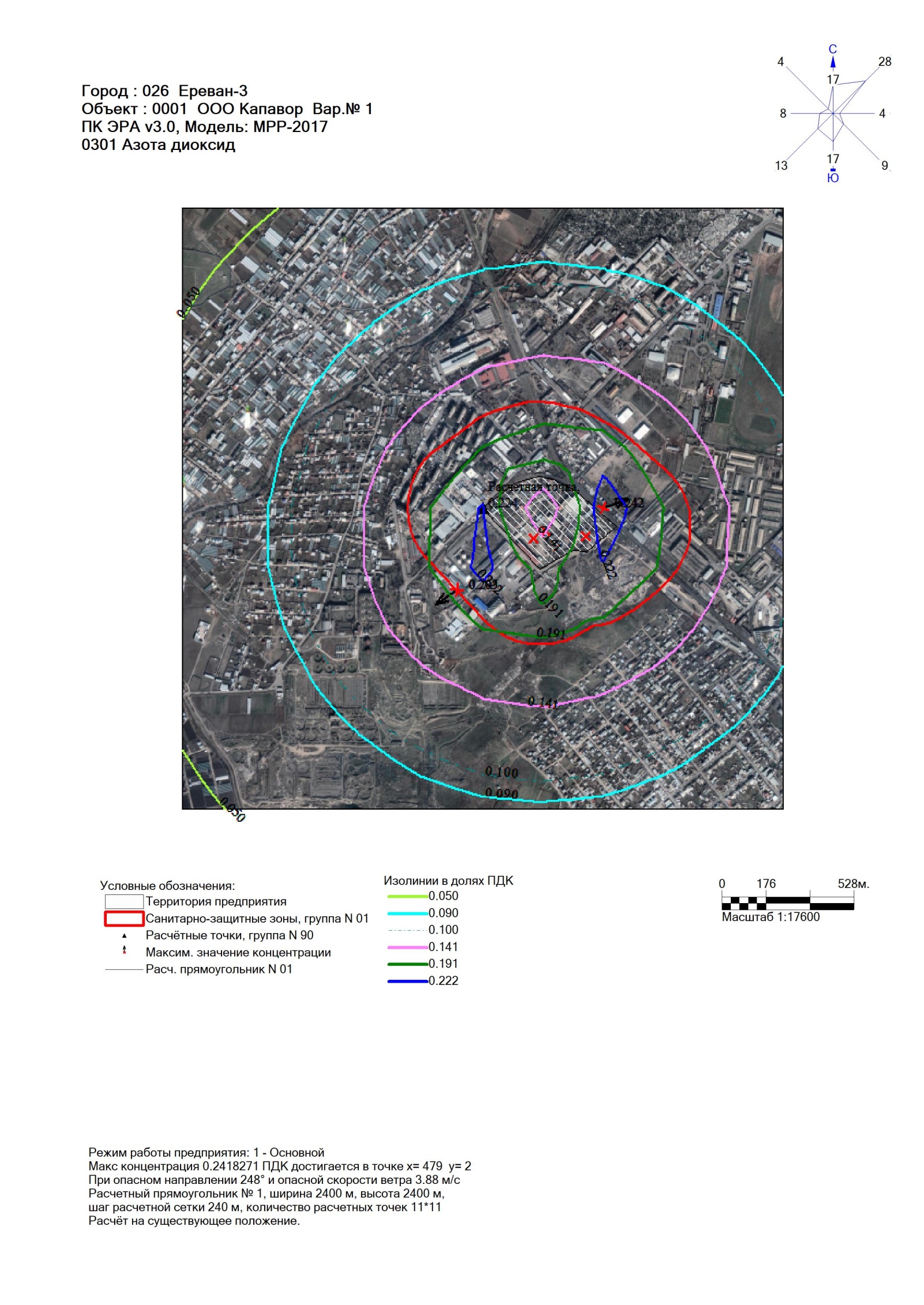 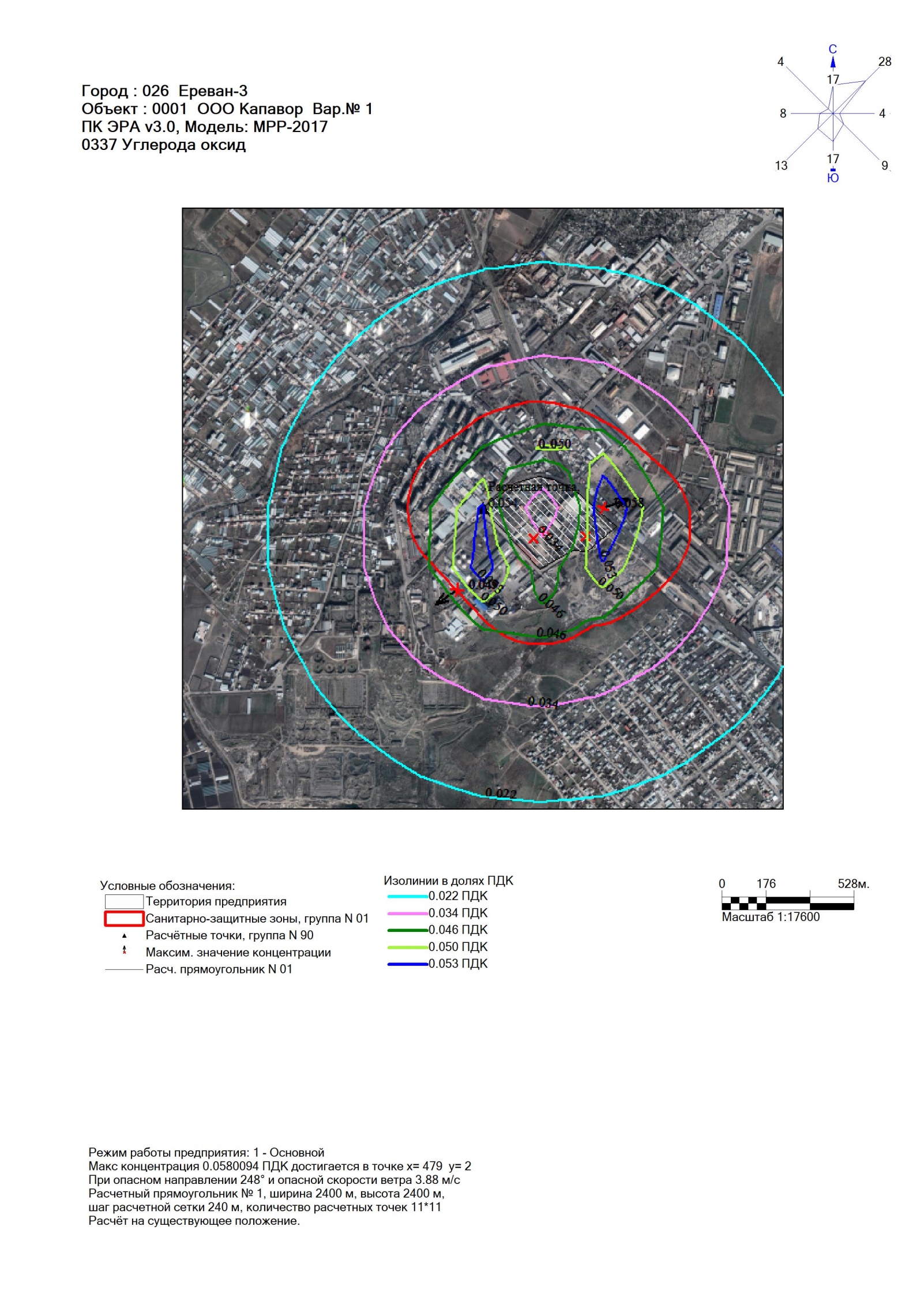 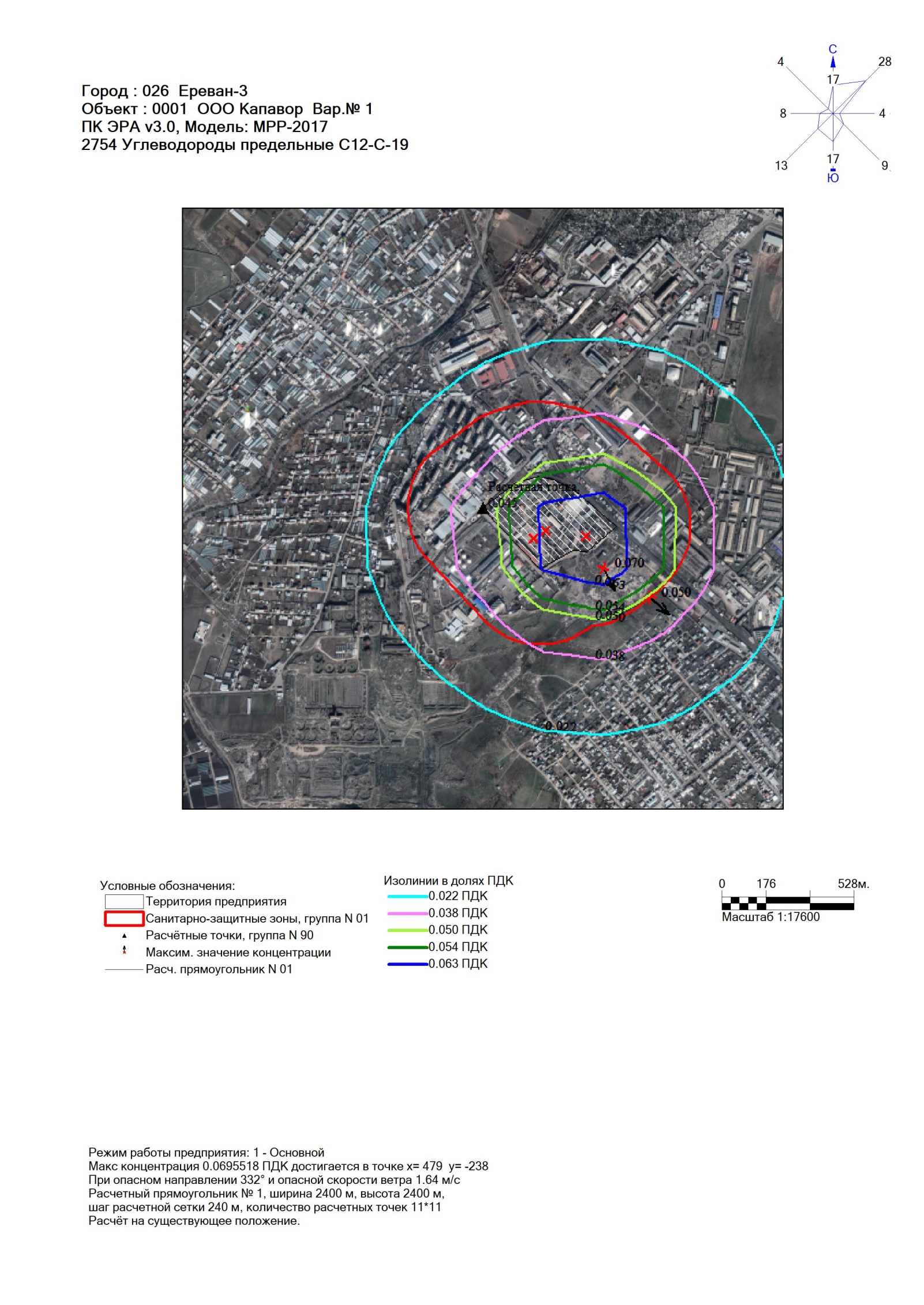 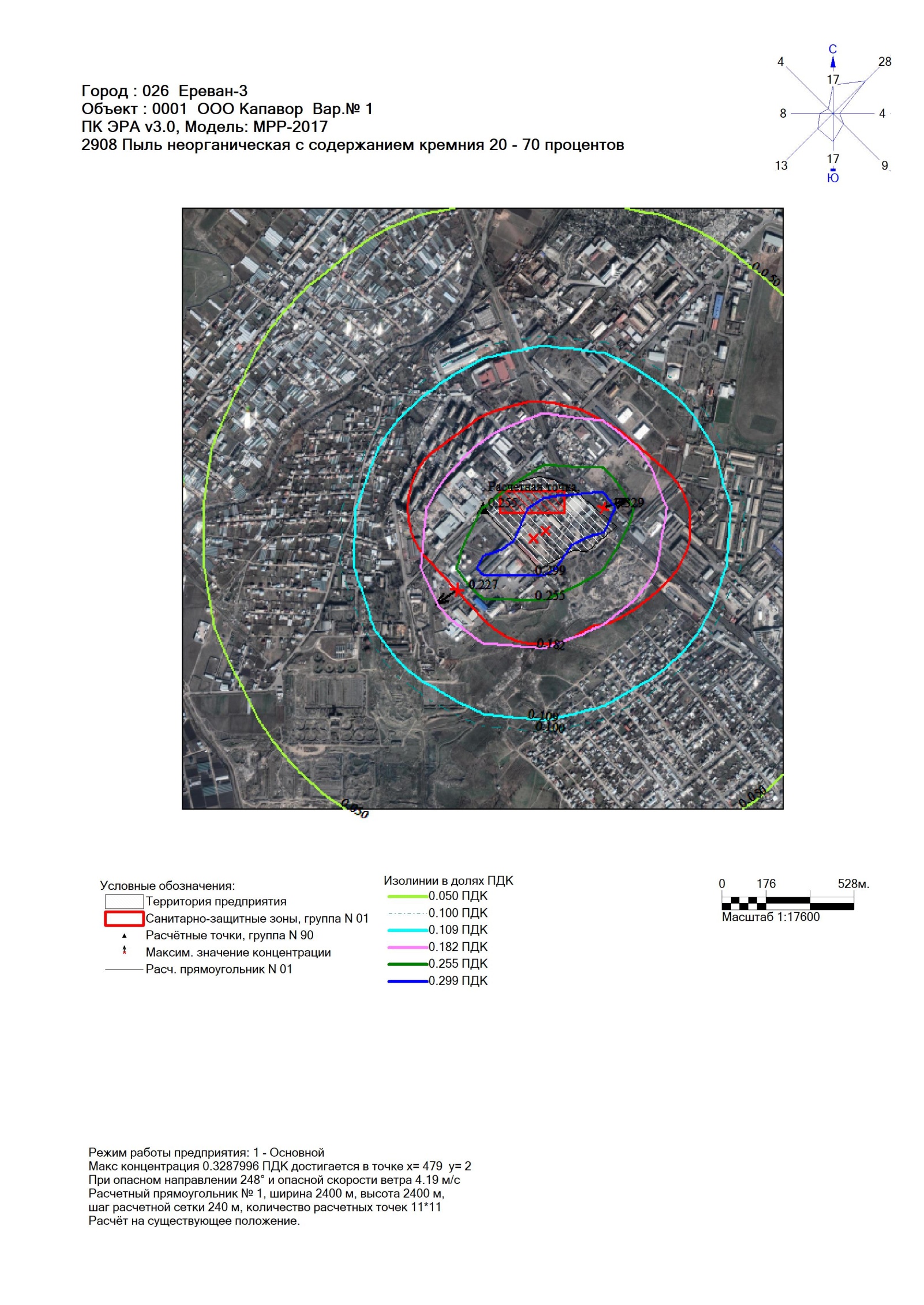 ÜÛáõÃ»ñÇ ³Ýí³ÝáõÙÁՔi ïՇգՓՑ¹ñ³Ù Վ iԱ¹ñ³ÙöáßÇ ³Ýûñ·³Ý³Ï³Ý10.8584100010434320²½áïÇ ûùëÇ¹Ý»ñ6.19154100012.5309575²ÍË³ÍÝÇ ûùëÇ¹37.129410001148516²ÍË³çñ³ÍÇÝÝ»ñ4.118410003.1652051.5ÁÝ¹³Ù»ÝÁ944462.5²Ýáï³óÇ³3´áí³Ý¹³ÏáõÃÛáõÝ4ÀÝ¹Ñ³Ýáõñ ï»Õ»ÏáõÃÛáõÝÝ»ñ 6úäú-Ç Ñ³ßí³ñÏÁ7Ò»éÝ³ñÏáõÃÛ³Ý åÉ³Ý-ëË»Ù³Ý8-10Î³½Ù³Ï»ñåáõÃÛ³Ý µÝáõÃ³·ÇñÝ áñå»ë ÙÃÝáÉáñïÝ ³ÕïáïáÕ ³ÕµÛáõñ11²ñï³Ý»ïíáÕ ÝÛáõÃ»ñÇ ³Ýí³Ý³ó³ÝÏÁ12êÂ² Ñ³ßí³ñÏÇ Ñ³Ù³ñ ³ÝÑñ³Å»ßï Ý³ËÝ³Ï³Ý ïíÛ³ÉÝ»ñ12êÂ² Ñ³ßí³ñÏÇ Ñ³Ù³ñ ³ÝÑñ³Å»ßï ³ÕïáïáÕ ÝÛáõÃ»ñÇ å³ñ³Ù»ïñ»ñÁ13Ø»ù»Ý³Û³Ï³Ý Ñ³ßí³ñÏÇ µÝáõÃ³·ÇñÁ15ØÃÝáÉáñïáõÙ íÝ³ë³Ï³ñ ÝÛáõÃ»ñÇ ³ñï³Ý»ïáõÙÝ»ñÇ óñÙ³Ý Ñ³ßí³ñÏÇ     ³ñ¹ÛáõÝùÝ»ñÁ 16ØÃÝáÉáñïÝ ³ÕïáïáÕ íÝ³ë³Ï³ñ ÝÛáõÃ»ñÇ ³ñï³Ý»ïáõÙÝ»ñÇ  ÝáñÙ³ïÇíÝ»ñÁ17Î³½Ù³Ï»ñå³Ï³Ý-ï»ËÝÇÏ³Ï³Ý ÙÇçáó³éáõÙÝ»ñ ³Ýµ³ñ»Ýå³ëï  ÏÉÇÙ³Û³Ï³Ý å³ÛÙ³ÝÝ»ñÇ Å³Ù³Ý³Ï18¶ñ³Ï³ÝáõÃÛáõÝ19ÏÉÇÙ³Û³Ï³Ý ïíÛ³ÉÝ»ñ20é»ÉÇ»ýÇ ·áñÍ³ÏÇóÁ Ø»ù»Ý³Û³Ï³Ý Ñ³ßí³ñÏÝ»ñ2122-81ÀÝÏ»ñáõÃÛ³Ý   Çñ³í³µ³Ý³Ï³Ý Ñ³ëó»Ý ¿ª	                  ք. Ստեփանակերտ Աջափնյա  փ.շ.2                                             ¶áñÍáõÝ»áõÃÛ³Ý í³ÛñÇ Ñ³ëó»Ý ¿ª                                               ք. Երևան,Շիրակի,47ÜÛáõÃ»ñÇ ³Ýí³ÝáõÙÁՔ³Ý³ÏÁïՕՊՕÙÉñ¹.Ù3/ï³ñÇöáßÇ ³Ýûñ·³Ý³Ï³Ý10.858108.58²½áïÇ ûùëÇ¹Ý»ñ6.1915154.7875²ÍË³ÍÝÇ ûùëÇ¹37.12912.376²ÍË³çñ³ÍÇÝÝ»ñ4.1184.118ÁÝ¹³Ù»ÝÁ279.86ÜÛáõÃÇ ³Ýí³ÝáõÙÁêÂÎ³é³í»É³·áõÛÝÙÇ³Ýí³·,Ù·/Ù3·, Ù·/Ù3Ù·/Ù3ìï³Ý·³-íáñáõÃÛ³Ý ¹³ëÁ²ñï³Ý»ïáõÙÝ»ñÁ ï/ï³ñÇ²Ýûñ·³Ý³Ï³Ý ÷áßÇª SiO2-20-70%       0.3   3          10.858²ÍË³ÍÝÇ ûùëÇ¹5437.129²½áïÇ ûùëÇ¹Ý»ñ /»ñÏûùëÇ¹Ç Ñ³ßí³ñÏáí/0.236.1915²ÍË³çñ³ÍÇÝÝ»ñ144.118Արտադրամասի (տեղամասի) և աղբյուրներիանվանումներըՆյութի անվանումըՆյութի զարկային արտանետումը,գ/զարկԱրտանետման պարբերակա-նությունը,(անգամ/ տարի)Արտանետման տևողությունը, վրկԶարկային արտանետում-նե րի տարեկան քանակությունը,տ123456²ñï³¹ñáõÃÛáõÝ, ³ñï³¹ñ³Ù³ë²ÕïáïáÕ ÝÛáõÃ»ñÇ ³é³ç³óÙ³Ý ³ÕµÛáõñÝ»ñÁ ²ÕïáïáÕ ÝÛáõÃ»ñÇ ³é³ç³óÙ³Ý ³ÕµÛáõñÝ»ñÁ ²ÕïáïáÕ ÝÛáõÃ»ñÇ ³é³ç³óÙ³Ý ³ÕµÛáõñÝ»ñÁ ²ßË³ï³Å³ÙÁ ï³ñáõÙ²ßË³ï³Å³ÙÁ ï³ñáõÙ²ñï³Ý»ïÙ³Ý ³ÕµÛáõñÝ»ñÇ³Ýí³ÝáõÙÁ²ñï³Ý»ïÙ³Ý ³ÕµÛáõñÝ»ñÇ³Ýí³ÝáõÙÁ²ÕµÛáõÝ»ñÇù³Ý³ÏÁ²ÕµÛáõÝ»ñÇù³Ý³ÏÁ²ÕµÛáõñÇÏ³ñ·³ÃÇíÁ²ÕµÛáõñÇÏ³ñ·³ÃÇíÁ²ñï³¹ñáõÃÛáõÝ, ³ñï³¹ñ³Ù³ë²Ýí³ÝáõÙÁø³Ý³ÏÁø³Ý³ÏÁ²ñï³¹ñáõÃÛáõÝ, ³ñï³¹ñ³Ù³ëÜìÐÜìÐÜìÐÜìÐÜìÐ1                                           23456789101112²ëý³Éïµ»ïáÝÇ ³ñï³¹ñáõÃÛáõÝ§¦  Ñáëù³·ÇÍâáñ³óÝáÕ ÃÙµáõÏÊ³éÝ³ñ³ÝÅ³å³í»Ý. ÷áË1122080ÊáÕáí³Ï11²ëý³Éïµ»ïáÝÇ ³ñï³¹ñáõÃÛáõÝ§¦  Ñáëù³·ÇÍâáñ³óÝáÕ ÃÙµáõÏÊ³éÝ³ñ³ÝÅ³å³í»Ý. ÷áË1122080ÊáÕáí³Ï12´³ó å³Ñ»ëïÊ×Ç ¨ ³í³½Ç Ïáõï³ÏáõÙ16240²ÝÏ³½Ù³Ï»ñå13´ÇïáõÙÇ çñ³½ñÏáõÙ·³½³ÛñÇãµÇïáõÙÇ Ï³Ãë³52080ÊáÕáí³Ï54²ÕµÛáõñÇ Ï³ñ·³ÃÇíÁ²ÕµÛáõñÇ Ï³ñ·³ÃÇíÁ²ÕµÛáõñÇ Ï³ñ·³ÃÇíÁ²ÕµÛáõñÇ µ³ñÓñáõÃÛáõÝÁ, Ù²ÕµÛáõñÇ µ³ñÓñáõÃÛáõÝÁ, Ùîñ³Ù³·ÇÍÁ, Ùîñ³Ù³·ÇÍÁ, Ù¶³½³û¹³ÛÇÝ Ë³éÝáõñ¹Ç å³ñ³Ù»ïñ»ñÁ ³ñï³Ý»ïÙ³Ý ³ÕµÛáõñÇ »ÉùáõÙ¶³½³û¹³ÛÇÝ Ë³éÝáõñ¹Ç å³ñ³Ù»ïñ»ñÁ ³ñï³Ý»ïÙ³Ý ³ÕµÛáõñÇ »ÉùáõÙ¶³½³û¹³ÛÇÝ Ë³éÝáõñ¹Ç å³ñ³Ù»ïñ»ñÁ ³ñï³Ý»ïÙ³Ý ³ÕµÛáõñÇ »ÉùáõÙ¶³½³û¹³ÛÇÝ Ë³éÝáõñ¹Ç å³ñ³Ù»ïñ»ñÁ ³ñï³Ý»ïÙ³Ý ³ÕµÛáõñÇ »ÉùáõÙ¶³½³û¹³ÛÇÝ Ë³éÝáõñ¹Ç å³ñ³Ù»ïñ»ñÁ ³ñï³Ý»ïÙ³Ý ³ÕµÛáõñÇ »ÉùáõÙ¶³½³û¹³ÛÇÝ Ë³éÝáõñ¹Ç å³ñ³Ù»ïñ»ñÁ ³ñï³Ý»ïÙ³Ý ³ÕµÛáõñÇ »ÉùáõÙ³ñ³·áõÃÛáõÝÁ Ù/íñÏ³ñ³·áõÃÛáõÝÁ Ù/íñÏÍ³í³ÉÁÙ3/íñÏÍ³í³ÉÁÙ3/íñÏç»ñÙ³ëïÇ×³ÝÁç»ñÙ³ëïÇ×³ÝÁÜìÐÜìÜìÐÜìÐÜìÐÜìÐÜìÐ11121313141516171819202122122220.82010.0580212120.6258.07203446038482.3204990.4253.1480²ÕµÛáõñÇ Ï³ñ·³ÃÇíÁ²ÕµÛáõñÇ Ï³ñ·³ÃÇíÁÎááñ¹ÇÝ³ïÝ»ñÁ ù³ñï»½áõÙ, ÙÎááñ¹ÇÝ³ïÝ»ñÁ ù³ñï»½áõÙ, ÙÎááñ¹ÇÝ³ïÝ»ñÁ ù³ñï»½áõÙ, ÙÎááñ¹ÇÝ³ïÝ»ñÁ ù³ñï»½áõÙ, Ù¶³½»ñÁ Ù³ùñáÕ ë³ñù»ñÇ ³Ýí³ÝáõÙÁ¶³½»ñÁ Ù³ùñáÕ ë³ñù»ñÇ ³Ýí³ÝáõÙÁØ³ùñÙ³Ý »ÝÃ³Ï³ ÝÛáõÃ»ñÁØ³ùñÙ³Ý »ÝÃ³Ï³ ÝÛáõÃ»ñÁØ³ùñÙ³Ý ÙÇçÇÝ ß³Ñ³·áñÍÙ³Ý ³ëïÇ×³ÝÁØ³ùñÙ³Ý ÙÇçÇÝ ß³Ñ³·áñÍÙ³Ý ³ëïÇ×³ÝÁÏ»ï³ÛÇÝ ³ÕµÛáõñÇ, ³ÕµÛáõñ. ËÙµÇ Ï»ÝïñáÝÇ, ·Í³ÛÇÝ ³Õµ. 1-ÇÝ Í³ÛñÇ Ï»ï³ÛÇÝ ³ÕµÛáõñÇ, ³ÕµÛáõñ. ËÙµÇ Ï»ÝïñáÝÇ, ·Í³ÛÇÝ ³Õµ. 1-ÇÝ Í³ÛñÇ ·Í³ÛÇÝ ³ÕµÛáõñÇ 2 -ñ¹ Í³ÛñÇ ·Í³ÛÇÝ ³ÕµÛáõñÇ 2 -ñ¹ Í³ÛñÇ ²å³Ñáíí³ÍáõÃ Û³Ý·áñÍ³ÏÇóÁ %²å³Ñáíí³ÍáõÃ Û³Ý·áñÍ³ÏÇóÁ %Ø³ùñÙ³Ý ³é³í»É³·áõÛÝ ã³÷Á, %Ø³ùñÙ³Ý ³é³í»É³·áõÛÝ ã³÷Á, %ÜìÐX1Y1X2Y2ÜìÐÜìÐÜìÐ11122324252627282930313219080òÇÏÉáÝ òÜ15 ËáÝ³í ýÇÉïñòÇÏÉáÝ òÜ15 ËáÝ³í ýÇÉïñ÷áßÇ ³Ýûñ·.100982110110Ã¨ù³ÛÇÝ ½ïÇãÃ¨ù³ÛÇÝ ½ïÇã÷áßÇ ³Ýûñ·.10098340100100110ËáÝ³í»óáõÙËáÝ³í»óáõÙ÷áßÇ ³Ýûñ·.410050²ÕµÛáõñÇ Ï³ñ·³ÃÇíÁ ²ÕµÛáõñÇ Ï³ñ·³ÃÇíÁ ÜÛáõÃÇ ³Ýí³ÝáõÙÁ ²ÕïáïáÕ ÝÛáõÃ»ñÇ ³ñï³Ý»ïáõÙÝ»ñÁ²ÕïáïáÕ ÝÛáõÃ»ñÇ ³ñï³Ý»ïáõÙÝ»ñÁ²ÕïáïáÕ ÝÛáõÃ»ñÇ ³ñï³Ý»ïáõÙÝ»ñÁ²ÕïáïáÕ ÝÛáõÃ»ñÇ ³ñï³Ý»ïáõÙÝ»ñÁ²ÕïáïáÕ ÝÛáõÃ»ñÇ ³ñï³Ý»ïáõÙÝ»ñÁ²ÕïáïáÕ ÝÛáõÃ»ñÇ ³ñï³Ý»ïáõÙÝ»ñÁ²Â² Ñ³Ý»Éáõ ï³ñÇÝ ²ÕµÛáõñÇ Ï³ñ·³ÃÇíÁ ²ÕµÛáõñÇ Ï³ñ·³ÃÇíÁ ÜÛáõÃÇ ³Ýí³ÝáõÙÁ ÜìÜìÜìÐ (êÂ²)Ð (êÂ²)Ð (êÂ²)²Â² Ñ³Ý»Éáõ ï³ñÇÝ ՆՎՀ·/íÙ·/Ù3ï/ï³ñÇ·/íÙ·/Ù3ï/ï³ñÇ²Â² Ñ³Ý»Éáõ ï³ñÇÝ 111233343536373839401öáßÇ ³Ýûñ·³Ý³Ï³Ý SiO2-20-70%²½áïÇ ûùëÇ¹Ý»ñ /»ñÏûùëÇ¹Ç Ñ³ß./²ÍË³ÍÝÇ ûùëÇ¹²ÍË³çñ³ÍÇÝÝ»ñ0.400.2091.2540.0739.81.9912.486.962.9951.5659.390.5240.400.2091.2540.0739.81.9912.486.962.9951.5659.390.52420212öáßÇ ³Ýûñ·³Ý³Ï³Ý SiO2-20-70%²½áïÇ ûùëÇ¹Ý»ñ /»ñÏûùëÇ¹Ç Ñ³ß./²ÍË³ÍÝÇ ûùëÇ¹²ÍË³çñ³ÍÇÝÝ»ñ0.450.5973.580.0855.7674443.69.913.374.4726.80.5990.450.5973.580.0855.7674443.69.913.374.4726.80.59920213öáßÇ ³Ýûñ·³Ý³Ï³Ý SiO2-20-70%0.200.0234.4930.200.0234.49320214²½áïÇ ûùëÇ¹Ý»ñ /»ñÏûùëÇ¹Ç Ñ³ß./²ÍË³ÍÝÇ ûùëÇ¹²ÍË³çñ³ÍÇÝÝ»ñ0.02090.12540.406.6539.9127.390.15650.9392.9950.02090.12540.406.6539.9127.390.15650.9392.9952021	´ÝáõÃ³·ñ»ñÇ ³Ýí³ÝáõÙÁÙ»ÍáõÃÛáõÝÁØÃÝáÉáñïÇ ëïñ³ïÇýÇÏ³óÇ³ÛÇó Ï³Ëí³Í ·áñÍ³ÏÇóÁ200î»Õ³ÝùÇ é»ÉÛýÇ ·áñÍ³ÏÇóÁ1.0î³ñí³ ³Ù»Ý³ï³ù ³Ùëí³ ÙÇçÇÝ ³é³í»É³·áõÛÝ ç»ñÙ³ëïÇ×³ÝÁ33Միջին տարեկան <<քամիների վարդը>> %-ովÐÛáõëÇë12ÐÛáõëÇë-³ñ¨»Éù35²ñ¨»Éù13Ð³ñ³í-³ñ¨»Éù9Ð³ñ³í14Ð³ñ³í-³ñ¨Ùáõïù6²ñ¨Ùáõïù7ÐÛáõëÇë-³ñ¨Ùáõïù4ø³Ùáõ µ³½Ù³ÙÛ³ ÙÇçÇÝ ³ñ³·áõÃÛáõÝÁ(/Ù/í), áñÁ ÑÝ³ñ³íáñ ¿ 20 ï³ñÇÝ Ù»Ï ³Ý·³Ù(5% ³å³Ñáíí³ÍáõÃÛ³Ùµ)2.9Ù/íø³Ùáõ µ³½Ù³ÙÛ³ ÙÇçÇÝ ³é³í»É³·áõÛÝ ³ñ³·áõÃÛáõÝÁ(/Ù/í), áñÁ ÑÝ³ñ³íáñ ¿ 20 ï³ñÇÝ Ù»Ï ³Ý·³Ù(5% ³å³Ñáíí³ÍáõÃÛ³Ùµ)26Ù/íÜÛáõÃÇ ³Ýí³ÝáõÙÁ²é³í»É³-·áõÛÝ ·»ïÝ³Ù»ñÓ ÏáÝó»Ýïñ³óÇ³ÝÙ·/Ù3²é³í»É³-·áõÛÝ ·»ïÝ³Ù»ñÓ ÏáÝó»Ýïñ³óÇ³ÝÙ·/Ù3êä¶300ÙÜÛáõÃÇ ³Ýí³ÝáõÙÁ³é³ÝóýáÝÇýáÝáíêä¶300ÙöáßÇ ³Ýûñ·³Ý.SiO2-20-70%0.3287996 êÂÎ0.0986399Ù·/Ù3-0.22715 êÂÎ0.068145 Ù·/Ù3²ÍË³ÍÝÇ ûùëÇ¹0.0580094 êÂÎ0.2900472 Ù·/Ù30.0491112 êÂÎ0.2459709 Ù·/Ù3²½áïÇ ûùëÇ¹Ý»ñ0.241827êÂÎ0.0483654 Ù·/Ù30.2047414 êÂÎ0.0409483 Ù·/Ù3²ÍË³çñ³ÍÇÝÝ»ñ0.0453591 êÂÎ0.0453591 Ù·/Ù3-0.0501572 êÂÎ 0.05 01572Ù·/Ù3NNը/կՄիջոցառման անվանումը և աղտոտման աղբյուրի համարըԻրականացման ժամկետըՎնասակար նյութի (նյութեր) արտանետումը մինչև միջոցառումը Վնասակար նյութի (նյութեր) արտանետումը մինչև միջոցառումը Վնասակար նյութի (նյութեր) արտանետումը միջոցառումն իրականացնելուց հետո Վնասակար նյութի (նյութեր) արտանետումը միջոցառումն իրականացնելուց հետո գ/վրկտ/տարիգ/վրկտ/տարիԱղտոտող նյութը Ընդհանուր արտանետումըԸնդհանուր արտանետումըԱղտոտող նյութըԸնդհանուր արտանետումը                                                        Ընդհանուր արտանետումը                                                        գ / վրկտ/տարիգ / վրկտ/ տարիöáßÇ ³Ýûñ·³Ý³Ï³Ý SiO2-20-70%1.0510.858²ÍË³ÍÝÇ ûùëÇ¹4.959437.129²½áïÇ ûùëÇ¹Ý»ñ/ »ñÏûùëÇ¹Ç Ñ³ßí³ñÏáí/0.82696.1915²ÍË³çñ³ÍÇÝÝ»ñ0.5504.118